О Т Ч Е Т  Э М И Т Е Н Т А
(Е Ж Е К В А Р Т А Л Ь Н Ы Й  О Т Ч Е Т)Публичное акционерное общество "КуйбышевАзот"Код эмитента: 00067-Aза 2 квартал 2020 г.Адрес эмитента: 445007 Российская Федерация, Самарская область, г.Тольятти, Новозаводская 6Информация, содержащаяся в настоящем ежеквартальном отчете, подлежит раскрытию в соответствии с законодательством Российской Федерации о ценных бумагахОглавлениеОглавление	2Введение	5Раздел I. Сведения о банковских счетах, об аудиторе (аудиторской организации), оценщике и о финансовом консультанте эмитента, а также о лицах, подписавших отчет эмитента (ежеквартальный отчет)	61.1. Сведения о банковских счетах эмитента	61.2. Сведения об аудиторе (аудиторской организации) эмитента	81.3. Сведения об оценщике (оценщиках) эмитента	81.4. Сведения о консультантах эмитента	81.5. Сведения о лицах, подписавших отчет эмитента (ежеквартальный отчет)	8Раздел II. Основная информация о финансово-экономическом состоянии эмитента	82.1. Показатели финансово-экономической деятельности эмитента	92.2. Рыночная капитализация эмитента	92.3. Обязательства эмитента	102.3.1. Заемные средства и кредиторская задолженность	102.3.2. Кредитная история эмитента	112.3.3. Обязательства эмитента из предоставленного им обеспечения	152.3.4. Прочие обязательства эмитента	162.4. Риски, связанные с приобретением размещаемых (размещенных) ценных бумаг	162.4.1. Отраслевые риски	162.4.2. Страновые и региональные риски	162.4.3. Финансовые риски	162.4.4. Правовые риски	172.4.5. Риск потери деловой репутации (репутационный риск)	172.4.6. Стратегический риск	172.4.7. Риски, связанные с деятельностью эмитента	182.4.8. Банковские риски	18Раздел III. Подробная информация об эмитенте	183.1. История создания и развитие эмитента	183.1.1. Данные о фирменном наименовании (наименовании) эмитента	183.1.2. Сведения о государственной регистрации эмитента	183.1.3. Сведения о создании и развитии эмитента	193.1.4. Контактная информация	193.1.5. Идентификационный номер налогоплательщика	193.1.6. Филиалы и представительства эмитента	193.2. Основная хозяйственная деятельность эмитента	193.2.1. Основные виды экономической деятельности эмитента	193.2.2. Основная хозяйственная деятельность эмитента	203.2.3. Материалы, товары (сырье) и поставщики эмитента	233.2.4. Рынки сбыта продукции (работ, услуг) эмитента	233.2.5. Сведения о наличии у эмитента разрешений (лицензий) или допусков к отдельным видам работ	233.2.6. Сведения о деятельности отдельных категорий эмитентов	253.2.7. Дополнительные требования к эмитентам, основной деятельностью которых является добыча полезных ископаемых	253.2.8. Дополнительные сведения об эмитентах, основной деятельностью которых является оказание услуг связи	253.3. Планы будущей деятельности эмитента	253.4. Участие эмитента в банковских группах, банковских холдингах, холдингах и ассоциациях	253.5. Подконтрольные эмитенту организации, имеющие для него существенное значение	253.6. Состав, структура и стоимость основных средств эмитента, информация о планах по приобретению, замене, выбытию основных средств, а также обо всех фактах обременения основных средств эмитента	41Раздел IV. Сведения о финансово-хозяйственной деятельности эмитента	424.1. Результаты финансово-хозяйственной деятельности эмитента	424.2. Ликвидность эмитента, достаточность капитала и оборотных средств	434.3. Финансовые вложения эмитента	444.4. Нематериальные активы эмитента	464.5. Сведения о политике и расходах эмитента в области научно-технического развития, в отношении лицензий и патентов, новых разработок и исследований	474.6. Анализ тенденций развития в сфере основной деятельности эмитента	564.7. Анализ факторов и условий, влияющих на деятельность эмитента	564.8. Конкуренты эмитента	56Раздел V. Подробные сведения о лицах, входящих в состав органов управления эмитента, органов эмитента по контролю за его финансово-хозяйственной деятельностью, и краткие сведения о сотрудниках (работниках) эмитента	575.1. Сведения о структуре и компетенции органов управления эмитента	575.2. Информация о лицах, входящих в состав органов управления эмитента	685.2.1. Состав совета директоров (наблюдательного совета) эмитента	685.2.2. Информация о единоличном исполнительном органе эмитента	805.2.3. Состав коллегиального исполнительного органа эмитента	815.3. Сведения о размере вознаграждения и/или компенсации расходов по каждому органу управления эмитента	815.4. Сведения о структуре и компетенции органов контроля за финансово-хозяйственной деятельностью эмитента, а также об организации системы управления рисками и внутреннего контроля	825.5. Информация о лицах, входящих в состав органов контроля за финансово-хозяйственной деятельностью эмитента	825.6. Сведения о размере вознаграждения и (или) компенсации расходов по органу контроля за финансово-хозяйственной деятельностью эмитента	835.7. Данные о численности и обобщенные данные о составе сотрудников (работников) эмитента, а также об изменении численности сотрудников (работников) эмитента	845.8. Сведения о любых обязательствах эмитента перед сотрудниками (работниками), касающихся возможности их участия в уставном капитале эмитента	84Раздел VI. Сведения об участниках (акционерах) эмитента и о совершенных эмитентом сделках, в совершении которых имелась заинтересованность	846.1. Сведения об общем количестве акционеров (участников) эмитента	856.2. Сведения об участниках (акционерах) эмитента, владеющих не менее чем пятью процентами его уставного капитала или не менее чем пятью процентами его обыкновенных акций, а также сведения о контролирующих таких участников (акционеров) лицах, а в случае отсутствия таких лиц - о таких участниках (акционерах), владеющих не менее чем 20 процентами уставного капитала или не менее чем 20 процентами их обыкновенных акций	856.3. Сведения о доле участия государства или муниципального образования в уставном капитале эмитента, наличии специального права ('золотой акции')	876.4. Сведения об ограничениях на участие в уставном капитале эмитента	886.5. Сведения об изменениях в составе и размере участия акционеров (участников) эмитента, владеющих не менее чем пятью процентами его уставного капитала или не менее чем пятью процентами его обыкновенных акций	886.6. Сведения о совершенных эмитентом сделках, в совершении которых имелась заинтересованность	916.7. Сведения о размере дебиторской задолженности	102Раздел VII. Бухгалтерская (финансовая) отчетность эмитента и иная финансовая информация	1037.1. Годовая бухгалтерская (финансовая) отчетность эмитента	1037.2. Промежуточная бухгалтерская (финансовая) отчетность эмитента	1037.3. Консолидированная финансовая отчетность эмитента	1087.4. Сведения об учетной политике эмитента	1087.5. Сведения об общей сумме экспорта, а также о доле, которую составляет экспорт в общем объеме продаж	1087.6. Сведения о существенных изменениях, произошедших в составе имущества эмитента после даты окончания последнего завершенного отчетного года	1087.7. Сведения об участии эмитента в судебных процессах в случае, если такое участие может существенно отразиться на финансово-хозяйственной деятельности эмитента	108Раздел VIII. Дополнительные сведения об эмитенте и о размещенных им эмиссионных ценных бумагах	1098.1. Дополнительные сведения об эмитенте	1098.1.1. Сведения о размере, структуре уставного капитала эмитента	1098.1.2. Сведения об изменении размера уставного капитала эмитента	1098.1.3. Сведения о порядке созыва и проведения собрания (заседания) высшего органа управления эмитента	1098.1.4. Сведения о коммерческих организациях, в которых эмитент владеет не менее чем пятью процентами уставного капитала либо не менее чем пятью процентами обыкновенных акций	1098.1.5. Сведения о существенных сделках, совершенных эмитентом	1178.1.6. Сведения о кредитных рейтингах эмитента	1298.2. Сведения о каждой категории (типе) акций эмитента	1308.3. Сведения о предыдущих выпусках эмиссионных ценных бумаг эмитента, за исключением акций эмитента	1308.3.1. Сведения о выпусках, все ценные бумаги которых погашены	1308.3.2. Сведения о выпусках, ценные бумаги которых не являются погашенными	1308.4. Сведения о лице (лицах), предоставившем (предоставивших) обеспечение по облигациям эмитента с обеспечением, а также об обеспечении, предоставленном по облигациям эмитента с обеспечением	1308.4.1. Дополнительные сведения об ипотечном покрытии по облигациям эмитента с ипотечным покрытием	1308.4.2. Дополнительные сведения о залоговом обеспечении денежными требованиями по облигациям эмитента с залоговым обеспечением денежными требованиями	1308.5. Сведения об организациях, осуществляющих учет прав на эмиссионные ценные бумаги эмитента	1308.6. Сведения о законодательных актах, регулирующих вопросы импорта и экспорта капитала, которые могут повлиять на выплату дивидендов, процентов и других платежей нерезидентам	1318.7. Сведения об объявленных (начисленных) и (или) о выплаченных дивидендах по акциям эмитента, а также о доходах по облигациям эмитента	1318.7.1. Сведения об объявленных и выплаченных дивидендах по акциям эмитента	1318.7.2. Сведения о начисленных и выплаченных доходах по облигациям эмитента	1518.8. Иные сведения	1518.9. Сведения о представляемых ценных бумагах и эмитенте представляемых ценных бумаг, право собственности на которые удостоверяется российскими депозитарными расписками	151Приложение к отчету эмитента (ежеквартальному отчету). Промежуточная сводная бухгалтерская (консолидированная финансовая) отчетность,составленная в соответствии с Международными стандартами финансовой отчетности либо иными, отличными от МСФО, международно признанными правилами	152ВведениеОснования возникновения у эмитента обязанности осуществлять раскрытие информации в форме отчета эмитента (ежеквартального отчета)В отношении ценных бумаг эмитента осуществлена регистрация проспекта ценных бумагГосударственная регистрация хотя бы одного выпуска (дополнительного выпуска) ценных бумаг эмитента сопровождалась регистрацией проспекта эмиссии ценных бумаг, при этом  размещение таких ценных бумаг осуществлялось путем открытой подписки или путем закрытой подписки среди круга лиц, число которых превышало 500Эмитент является публичным акционерным обществомНЕТНастоящий отчет эмитента (ежеквартальный отчет) содержит оценки и прогнозы уполномоченных органов управления эмитента касательно будущих событий и/или действий, перспектив развития отрасли экономики, в которой эмитент осуществляет основную деятельность, и результатов деятельности эмитента, в том числе планов эмитента, вероятности наступления определенных событий и совершения определенных действий. Инвесторы не должны полностью полагаться на оценки и прогнозы органов управления эмитента, так как фактические результаты деятельности эмитента в будущем могут отличаться от прогнозируемых результатов по многим причинам. Приобретение ценных бумаг эмитента связано с рисками, описанными в настоящем отчете эмитента (ежеквартальном отчете).Раздел I. Сведения о банковских счетах, об аудиторе (аудиторской организации), оценщике и о финансовом консультанте эмитента, а также о лицах, подписавших отчет эмитента (ежеквартальный отчет)1.1. Сведения о банковских счетах эмитента(Указанная информация раскрывается в отношении всех расчетных и иных счетов эмитента, а в случае, если их число составляет более 3, - в отношении не менее 3 расчетных и иных счетов эмитента, которые он считает для себя основными)1. Сведения о кредитной организацииПолное фирменное наименование: Поволжский банк ПАО "Сбербанк России" г. СамараСокращенное фирменное наименование: Сбербанк РоссииМесто нахождения: 445027 г. Тольятти, ул. Юбилейная, 55ИНН: 7707083893БИК: 043601607Номер счета: 40702840854280100006Корр. счет: 30101810200000000607Тип счета: текущий валютный (доллар США)2. Сведения о кредитной организацииПолное фирменное наименование: Поволжский банк ПАО "Сбербанк России" г. СамараСокращенное фирменное наименование: Сбербанк РоссииМесто нахождения: 445027 г. Тольятти, ул. Юбилейная, 55ИНН: 7707083893БИК: 043601607Номер счета: 40702978454280100006Корр. счет: 30101810200000000607Тип счета: текущий валютный (ЕВРО)3. Сведения о кредитной организацииПолное фирменное наименование: Филиал Банка ВТБ (ПАО) в г. Нижнем НовгородеСокращенное фирменное наименование: Банк ВТБ (ПАО)Место нахождения: 443100,г. Самара, ул. Маяковского, д.14ИНН: 7702070139БИК: 042202837Номер счета: 40702810220000001263Корр. счет: 30101810200000000837Тип счета: расчетный (российский рубль)4. Сведения о кредитной организацииПолное фирменное наименование: Филиал Банка ВТБ (ПАО) в г. Нижнем НовгородеСокращенное фирменное наименование: Банк ВТБ (ПАО)Место нахождения: 443100,г. Самара, ул. Маяковского, д.14ИНН: 7702070139БИК: 042202837Номер счета: 40702840820000001264Корр. счет: 30101810200000000837Тип счета: текущий валютный (доллар США)5. Сведения о кредитной организацииПолное фирменное наименование: Филиал Банка ВТБ (ПАО) в г. Нижнем НовгородеСокращенное фирменное наименование: Банк ВТБ (ПАО)Место нахождения: 443100,г. Самара, ул. Маяковского, д.14ИНН: 7702070139БИК: 042202837Номер счета: 40702978101200003705Корр. счет: 30101810200000000837Тип счета: текущий валютный (ЕВРО)6. Сведения о кредитной организацииПолное фирменное наименование: Филиал Банка ГПБ (АО) в г. СамареСокращенное фирменное наименование: Банк ГПБ (АО)Место нахождения: 443001 г. Самара, ул. Галактионовская, д.191 сквозная на ул.Самарскую, д.190ИНН: 7744001497БИК: 043601917Номер счета: 40702810903370000005Корр. счет: 30101810000000000917Тип счета: расчетный (российский рубль)7. Сведения о кредитной организацииПолное фирменное наименование: Филиал Банка ГПБ (АО) в г. СамареСокращенное фирменное наименование: Банк ГПБ (АО)Место нахождения: 443001 г. Самара, ул. Галактионовская, д.191 сквозная на ул.Самарскую, д.190ИНН: 7744001497БИК: 043601917Номер счета: 40702840203370000005Корр. счет: 30101810000000000917Тип счета: текущий валютный (доллар США)8. Сведения о кредитной организацииПолное фирменное наименование: Филиал Банка ГПБ (АО) в г. СамареСокращенное фирменное наименование: Банк ГПБ (АО)Место нахождения: 443001 г. Самара, ул. Галактионовская, д.191 сквозная на ул.Самарскую, д.190ИНН: 7744001497БИК: 043601917Номер счета: 40702978803370000005Корр. счет: 30101810000000000917Тип счета: текущий валютный (ЕВРО)9. Сведения о кредитной организацииПолное фирменное наименование: Филиал Банка ГПБ (АО) в г. СамареСокращенное фирменное наименование: Банк ГПБ (АО)Место нахождения: 443001 г. Самара, ул. Галактионовская, д.191 сквозная на ул.Самарскую, д.190ИНН: 7744001497БИК: 043601917Номер счета: 40702810103370000106Корр. счет: 30101810000000000917Тип счета: расчетный (российский рубль)10. Сведения о кредитной организацииПолное фирменное наименование: Филиал Банка ГПБ (АО) в г. СамареСокращенное фирменное наименование: Банк ГПБ (АО)Место нахождения: 443001 г. Самара, ул. Галактионовская, д.191 сквозная на ул.Самарскую, д.190ИНН: 7744001497БИК: 043601917Номер счета: 40702840403370000106Корр. счет: 30101810000000000917Тип счета: текущий валютный (доллар США)11. Сведения о кредитной организацииПолное фирменное наименование: Филиал Банка ГПБ (АО) в г. СамареСокращенное фирменное наименование: Банк ГПБ (АО)Место нахождения: 443001 г. Самара, ул. Галактионовская, д.191 сквозная на ул.Самарскую, д.190ИНН: 7744001497БИК: 043601917Номер счета: 40702978003370000106Корр. счет: 30101810000000000917Тип счета: текущий валютный (ЕВРО)1.2. Сведения об аудиторе (аудиторской организации) эмитентаИзменения в составе информации настоящего пункта в отчетном квартале не происходили1.3. Сведения об оценщике (оценщиках) эмитентаИзменения в составе информации настоящего пункта в отчетном квартале не происходили1.4. Сведения о консультантах эмитентаФинансовые консультанты по основаниям, перечисленным в пункте 1.4. Приложения 3 к Положению Банка России от 30 декабря 2014 года № 454-П «О раскрытии информации эмитентами эмиссионных ценных бумаг», в течение 12 месяцев до даты окончания отчетного квартала не привлекались1.5. Сведения о лицах, подписавших отчет эмитента (ежеквартальный отчет)ФИО: Герасименко Александр ВикторовичГод рождения: 1975Сведения об основном месте работы:Организация: Публичное акционерное общество "КуйбышевАзот"Должность: Генеральный директорФИО: Кудашев Виктор НиколаевичГод рождения: 1979Сведения об основном месте работы:Организация: Публичное  акционерное общество "КуйбышевАзот"Должность: Главный бухгалтерРаздел II. Основная информация о финансово-экономическом состоянии эмитента2.1. Показатели финансово-экономической деятельности эмитентаДинамика показателей, характеризующих финансово-экономическую деятельность эмитента, рассчитанных на основе данных бухгалтерской (финансовой) отчетностиСтандарт (правила), в соответствии с которыми составлена бухгалтерская (финансовая) отчетность,
 на основании которой рассчитаны показатели: РСБУЕдиница измерения для расчета показателя производительности труда: тыс. руб./чел.При расчёте показателя "Производительность труда" берется количество работников, занятых в промышленном производстве.
При расчете коэффициента «Отношение размера задолженности к собственному капиталу» за обязательства принимались долгосрочные и краткосрочные кредиты и займы (строка 1410 «Займы и кредиты (67)» + строка 1510 «Займы и кредиты (66)» баланса).Анализ финансово-экономической деятельности эмитента на основе экономического анализа динамики приведенных показателей:
Производительность труда по итогам 2 квартала 2020 года составила 5 464,15 тыс.руб./чел. По сравнению со 2 кварталом 2019 года, во 2 квартале 2020 года этот показатель немного снизился на 11,78%.  Причиной небольшого снижения производительности труда за 2 квартал 2020 года по сравнению со 2 кварталом 2019 года послужило снижение выручки предприятия на 15,99% в результате изменения рыночной конъюнктуры в связи с COVID-19 и снижения среднесписочной численности промышленно-производственного персонала на 4,77%.
Показатель "Отношение размера задолженности к собственному капиталу" по итогам 2 квартала 2020 года составил 0,63, что на 0,05 ниже аналогичного периода 2019г. (0,58). Увеличение данного показателя во 2 квартале 2020 года по сравнению со 2 кварталом 2019 года обусловлено увеличением заемных обязательств предприятия на 5 061,26 млн. руб. (14,18%) и увеличении размера собственного капитала предприятия на 1 975,45 млн. руб. (9,17%) во 2 квартале 2020г. относительно 2 квартала 2019г. Это также нашло свое отражение и в таком показателе, как "Отношение размера долгосрочной задолженности к сумме долгосрочной задолженности и собственного капитала". Он составил 0,39 по итогам 2 квартала 2020 года против 0,38 годом ранее.
Показатель «Степень покрытия долгов текущими доходами (прибылью)" по итогам 2 квартала 2020г. составил 2,21, что на 1,46 больше аналогичного периода 2019г. Основной причиной этого увеличения послужило увеличение размера краткосрочных обязательств предприятия на 1 499,04 млн. руб. (28,20%),  при уменьшении объема денежных средств на 830,16 млн. руб. или на 39,04% и сокращении выручки предприятия на 15,99%. 
Просроченной задолженности эмитент не имеет.
2.2. Рыночная капитализация эмитентаРыночная капитализация рассчитывается как произведение количества акций соответствующей категории (типа) на рыночную цену одной акции, раскрываемую организатором торговлиЕдиница измерения: тыс. руб.Информация об организаторе торговли на рынке ценных бумаг, на основании сведений которого осуществляется расчет рыночной капитализации, а также иная дополнительная информация о публичном обращении ценных бумаг по усмотрению эмитента:
С 19.12.2011г. акции ПАО "КуйбышевАзот"  обращаются в ПАО  "Московская биржа ММВБ-РТС" по адресу РФ, г.Москва, Большой Кисловский пер., д.13.2.3. Обязательства эмитента2.3.1. Заемные средства и кредиторская задолженностьНа 30.06.2020 г.Структура заемных средствЕдиница измерения: тыс. руб.Структура кредиторской задолженностиЕдиница измерения: тыс. руб.Просроченная кредиторская задолженность отсутствуетКредиторы, на долю которых приходится не менее 10 процентов от общей суммы кредиторской задолженности  или не менее 10 процентов от общего размера заемных (долгосрочных и краткосрочных) средств:Полное фирменное наименование: Самарское отделение № 6991 Публичного акционерного общества Сбербанк РоссииСокращенное фирменное наименование: Самарское отделение № 6991 ПАО СБ РФМесто нахождения: 445027 Россия, Самарская область, г.Тольятти, ул.Юбилейная 55ИНН: 7707083893ОГРН: 1027700132195Сумма задолженности: 9 703 645тыс. руб.Размер и условия просроченной задолженности (процентная ставка, штрафные санкции, пени):
отсутствуютКредитор является аффилированным лицом эмитента: НетПолное фирменное наименование: Филиал «Газпромбанк» (Акционерное общество) «Поволжский»Сокращенное фирменное наименование: Ф-л Банка ГПБ (АО) «Поволжский»Место нахождения: 443068, г. Самара, ул. Ново-Садовая, д. 106 А, строение 1ИНН: 7744001497ОГРН: 1027700167110Сумма задолженности: 5 248 104тыс. руб.Размер и условия просроченной задолженности (процентная ставка, штрафные санкции, пени):
отсутствуютКредитор является аффилированным лицом эмитента: НетПолное фирменное наименование: Приволжский филиал ПАО РосбанкСокращенное фирменное наименование: Приволжский Ф-л ПАО РосбанкМесто нахождения: 603086, г. Нижний Новгород, ул. Керченская, 13ИНН: 7730060164ОГРН: 1027739460737Сумма задолженности: 2 910 726тыс. руб.Размер и условия просроченной задолженности (процентная ставка, штрафные санкции, пени):
отсутствуютКредитор является аффилированным лицом эмитента: Нет2.3.2. Кредитная история эмитентаОписывается исполнение эмитентом обязательств по действовавшим в течение последнего завершенного отчетного года и текущего года кредитным договорам и (или) договорам займа, в том числе заключенным путем выпуска и продажи облигаций, сумма основного долга по которым составляла пять и более процентов балансовой стоимости активов эмитента на дату окончания последнего завершенного отчетного периода, состоящего из 3, 6, 9 или 12 месяцев, предшествовавшего заключению соответствующего договора, а также иным кредитным договорам и (или) договорам займа, которые эмитент считает для себя существенными.2.3.3. Обязательства эмитента из предоставленного им обеспеченияНа 30.06.2020 г.Единица измерения: тыс. руб.Обязательства эмитента из обеспечения третьим лицам, в том числе в форме залога или поручительства, составляющие пять или более процентов балансовой стоимости активов эмитента на дату окончания соответствующего отчетного периодаУказанные обязательства в данном отчетном периоде не возникали2.3.4. Прочие обязательства эмитентаПрочих обязательств, не отраженных в бухгалтерской (финансовой) отчетности, которые могут существенно отразиться на финансовом состоянии эмитента, его ликвидности, источниках финансирования и условиях их использования, результатах деятельности и расходов, не имеется2.4. Риски, связанные с приобретением размещаемых (размещенных) ценных бумагПолитика эмитента в области управления рисками:
2.4.1. Отраслевые рискиИзменения в составе информации настоящего пункта в отчетном квартале не происходили2.4.2. Страновые и региональные рискиИзменения в составе информации настоящего пункта в отчетном квартале не происходили2.4.3. Финансовые рискиДеятельность компании подвержена влиянию следующих видов финансовых рисков, которые могут оказать на неё отрицательное воздействие:-	валютный риск;-	инфляционный риск;-	процентный риск;-	риск ликвидности;-	кредитный риск.Валютный риск. Среди рисков, с которыми приходится сталкиваться промышленным предприятиям, ведущим активную внешнеторговую деятельность, особое место занимает валютный риск. Поскольку Компания большой объем продукции поставляет на экспорт, то изменения валютных курсов имеют непосредственное влияние на финансовые результаты Компании.ПАО «КуйбышевАзот» экспортирует свою продукцию в страны Азии, Америки и Европы, а также является импортёром, закупающим за рубежом оборудование, запасные части, катализаторы и др.Около 45% выручки от реализации компании поступает в иностранной валюте, преимущественно в долларах США, в то время как 92% затрат выражены в рублях. В целях минимизации негативного воздействия валютного риска компания стремится к координации действий соответствующих подразделений, отвечающих за политику привлечения кредитных ресурсов, финансовых вложений, сроков и объемов конвертации валют, с одной стороны, и, с другой, - за коммерческое и сбытовое направления, от которых зависят сроки расчетов и условия контрактов, объемы отгрузки и порядок оплаты продукции и т.п. Кроме того, предприятие использует следующие методы управления валютным риском:•	Оптимизация структуры кредитного портфеля в части соотношения заемного капитала, выраженного в национальной и иностранной валютах. •	Соответствие размеров активов и обязательств, выраженных в одной валюте.Инфляционный риск. Сопоставимой степенью влияния с валютным обладает и инфляционный риск. Ему подвержена только та часть затрат, которая формируется из ресурсов, не зависящих от цен за рубежом, таких, как энергоносители, затраты на оплату труда и т.п. 47% всех продаж предприятия происходит на внутреннем рынке, и цены на готовую продукцию также повышаются под воздействием инфляции. Инфляция в 2019 году составила 3,05%. Повышение налоговой нагрузки в 2019г., а также рост неопределённости во внешнем фоне, будет способствовать росту инфляционного давления в течение года. В случае резкого увеличения уровня инфляции, вырастет существенная часть затрат Компании. Резкий рост потребительских цен не позволит Компании полностью заложить увеличение затрат в цену своей продукции в связи с конкуренцией на рынках, временным лагом и договорными обязательствами со своими покупателями. Критическими значениями, по мнению Компании, являются значения, которые в 2-3 раз больше прогнозных уровней Минэкономразвития РФ. С целью ограничения влияния инфляции ПАО «КуйбышевАзот» реализует мероприятия по повышению эффективности производства, оборачиваемости оборотных активов.Процентный риск. Значительное влияние на деятельность Компании оказывают резкие изменения процентных ставок по кредитам. Рост стоимости кредитов для Компании может негативно сказаться на показателях ее платежеспособности и ликвидности.Основным источником заимствований является российский кредитный рынок. Большая часть долгового портфеля – кредиты, номинированные в рублях. Процентная ставка по обслуживанию большей части этих кредитов базируется на основе ключевой ставки ЦБ РФ. Увеличение ключевой ставки провоцирует рост стоимости кредитных ресурсов и может привести к удорожанию обслуживания долга ПАО «КуйбышевАзот».Комплекс мероприятий по оптимизации кредитного портфеля и повышению кредитоспособности позволяет минимизировать риски изменения кредитных ставок. Компания привлекает кредиты крупнейших банков на выгодных условиях. В 2019 г. Компания получила из федерального бюджета субсидии по кредиту, привлеченному на реализацию проекта строительства установки получения сульфат нитрат аммония. В 2020 году Компания планирует продолжить получение субсидий на реализацию инвестиционных проектов.Меры, используемые компанией для минимизации воздействия процентного риска:•	Диверсификация источников привлечения капитала.•	Сочетание фиксированных и плавающих процентных ставок.  •	Постоянный мониторинг макроэкономических показателей и ситуации на финансовом рынке с целью прогнозирования изменения процентных ставок и другие меры. •	Поддержание безупречной кредитной истории.•	Негоциация экспортных аккредитивов.Риск ликвидности. С целью минимизации вероятности возникновения риска ликвидности, ПАО «КуйбышевАзот» постоянно проводит анализ денежных потоков и в силу динамичного развития бизнеса стремится обеспечить гибкую систему финансирования за счет наличия открытых кредитных линий и оперативного управления при возникающем дисбалансе, а также проводит политику направленную на сбалансированность ожидаемых доходов и расходов и поддерживает необходимый уровень ликвидных активов.Кредитный риск. Связан с возможностью отрицательного изменения стоимости активов в результате неспособности контрагентов исполнять свои обязательства, а также с риском дефолта. С целью снижения кредитного риска предприятие использует такие инструменты, как поддержание системы долгосрочных связей с покупателями с соответствующей кредитной историей, постоянный мониторинг кредитоспособности контрагентов, использование аккредитивной формы расчетов, банковских гарантий и факторинга. Таким образом, компания проводит целенаправленную политику управления финансовыми рисками, предусматривающую: - диверсификацию кредитного портфеля, валют в структуре денежных потоков, инструментов обеспечения предприятия финансовыми ресурсами (банковские гарантии и аккредитивы при импортных поставках, лизинг, др.) и т.п.; - оптимизация кредитного портфеля с точки зрения сбалансированного соотношения краткосрочных и долгосрочных обязательств;- отказ от осуществления финансовых операций, уровень риска по которым неоправданно высок; - распределение рисков между участниками операций и др. 2.4.4. Правовые рискиИзменения в составе информации настоящего пункта в отчетном квартале не происходили2.4.5. Риск потери деловой репутации (репутационный риск)Изменения в составе информации настоящего пункта в отчетном квартале не происходили2.4.6. Стратегический рискИзменения в составе информации настоящего пункта в отчетном квартале не происходили2.4.7. Риски, связанные с деятельностью эмитентаИзменения в составе информации настоящего пункта в отчетном квартале не происходили2.4.8. Банковские рискиЭмитент не является кредитной организациейРаздел III. Подробная информация об эмитенте3.1. История создания и развитие эмитента3.1.1. Данные о фирменном наименовании (наименовании) эмитентаПолное фирменное наименование эмитента: Публичное акционерное общество "КуйбышевАзот"Дата введения действующего полного фирменного наименования: 26.11.2016Сокращенное фирменное наименование эмитента: ПАО "КуйбышевАзот"Дата введения действующего сокращенного фирменного наименования: 26.11.2016Все предшествующие наименования эмитента в течение времени его существованияПолное фирменное наименование: Акционерное общество закрытого типа "Куйбышевазот"Сокращенное фирменное наименование: ОА ЗТ "КуйбышевАзот"Дата введения наименования: 14.12.1992Основание введения наименования:
Постановление главы администрации Центрального района г. Тольятти № 3286 от  14.12.1992 г.Полное фирменное наименование: Закрытое акционерное общество "Куйбышевазот"Сокращенное фирменное наименование: ЗАО "Куйбышевазот"Дата введения наименования: 21.06.1996Основание введения наименования:
Постановление главы администрации Центрального района г. Тольятти № 1311 от 21.06.1996 г.Полное фирменное наименование: Открытое акционерное общество "КуйбышевАзот"Сокращенное фирменное наименование: ОАО "КуйбышевАзот"Дата введения наименования: 26.04.2006Основание введения наименования:
Решение общего собрания акционеров от 21.04.2006 г. о преобразовании ЗАО"КуйбышевАзот" в ОАО "КуйбышевАзот"и утверждении устава  ОАО "КуйбышевАзот"3.1.2. Сведения о государственной регистрации эмитентаДанные о первичной государственной регистрацииНомер государственной регистрации: 1199/870Дата государственной регистрации: 14.12.1992Наименование органа, осуществившего государственную регистрацию: Администрация Центрального района г.Тольятти Самарской областиДанные о регистрации юридического лица:Основной государственный регистрационный номер юридического лица: 1036300992793Дата внесения записи о юридическом лице, зарегистрированном до 1 июля 2002 года, в единый государственный реестр юридических лиц: 17.01.2003Наименование регистрирующего органа: Межрайонная инспекция Министерства Российской Федерации по налогам и сборам №2 по Самарской области3.1.3. Сведения о создании и развитии эмитентаИзменения в составе информации настоящего пункта в отчетном квартале не происходили3.1.4. Контактная информацияМесто нахождения эмитента445007 Российская Федерация, Самарская область, г.Тольятти, Новозаводская 6Адрес эмитента, указанный в едином государственном реестре юридических лиц445007 Российская Федерация, Самарская область, г.Тольятти, НовозаводскаяТелефон: (8482)56 11 01Факс: (8482)56 11 02Адрес электронной почты: office@kuazot.ruАдрес страницы (страниц) в сети Интернет, на которой (на которых) доступна информация об эмитенте, выпущенных и/или выпускаемых им ценных бумагах: www.e-disclosure.ru/portal/company.aspx?id=703;      http://www.kuazot.ru/rinvestЭмитент не имеет специального подразделения по работе с акционерами и инвесторами эмитента3.1.5. Идентификационный номер налогоплательщика63200059153.1.6. Филиалы и представительства эмитентаИзменений в составе филиалов и представительств эмитента в отчетном квартале не было.3.2. Основная хозяйственная деятельность эмитента3.2.1. Основные виды экономической деятельности эмитентаКод вида экономической деятельности, которая является для эмитента основной3.2.2. Основная хозяйственная деятельность эмитентаВиды хозяйственной деятельности (виды деятельности, виды продукции (работ, услуг)), обеспечившие не менее чем 10 процентов выручки (доходов) эмитента за отчетный периодЕдиница измерения: тыс. руб.Вид хозяйственной деятельности: Производство аммиачной селитрыИзменения размера выручки от продаж (объема продаж) эмитента от основной хозяйственной деятельности на 10 и более процентов по сравнению с аналогичным отчетным периодом предшествующего года и причины таких измененийВ 1 полугодии 2020 года по сравнению с 1 полугодием 2019 года произошло снижение выручки на 0,5%, в т.ч. из-за роста объёма продаж на 13,5 тыс.т или 5% и снижения цен продаж на 5,2% - конъюнктура рынка.Вид хозяйственной деятельности: Производство карбамидаИзменения размера выручки от продаж (объема продаж) эмитента от основной хозяйственной деятельности на 10 и более процентов по сравнению с аналогичным отчетным периодом предшествующего года и причины таких измененийВ 1 полугодии 2020 года по сравнению с 1 полугодием 2019 года произошло снижение выручки на 21% в т.ч. из-за снижения объема продаж на 18,5 тыс.т или 12,1% и снижения цен продаж на 10,2%- конъюнктура рынка.Вид хозяйственной деятельности: Производство капролактамаИзменения размера выручки от продаж (объема продаж) эмитента от основной хозяйственной деятельности на 10 и более процентов по сравнению с аналогичным отчетным периодом предшествующего года и причины таких измененийВ 1 полугодии 2020 года по сравнению с 1 полугодием 2019 года произошло снижение выручки на 20,5% в т.ч. из-за роста объема продаж на 2,5 тыс.т или 10,2% и снижения цен продаж на 27,9%- конъюнктура рынка.Вид хозяйственной деятельности: Производство полиамидаИзменения размера выручки от продаж (объема продаж) эмитента от основной хозяйственной деятельности на 10 и более процентов по сравнению с аналогичным отчетным периодом предшествующего года и причины таких измененийВ 1 полугодии 2020 года по сравнению с 1 полугодием 2019 года произошло снижение выручки на 30,4% в т.ч. из-за снижения объема продаж на 9,1 тыс.т или 12,8% и снижения цен продаж на 20,2%- конъюнктура рынка.Вид хозяйственной деятельности: Производство аммиакаИзменения размера выручки от продаж (объема продаж) эмитента от основной хозяйственной деятельности на 10 и более процентов по сравнению с аналогичным отчетным периодом предшествующего года и причины таких измененийВ 1 полугодии 2020 года по сравнению с 1 полугодием 2019 года произошло снижение выручки на 21,7% в т.ч. из-за роста объема продаж на 0,4 тыс.т или 0,2% и снижения цен продаж на 21,9%- конъюнктура рынка.Вид хозяйственной деятельности: Производство сульфата аммонияИзменения размера выручки от продаж (объема продаж) эмитента от основной хозяйственной деятельности на 10 и более процентов по сравнению с аналогичным отчетным периодом предшествующего года и причины таких измененийВ 1 полугодии 2020 года по сравнению с 1 полугодием 2019 года произошло снижение выручки на 3,7% в т.ч. из-за роста объема продаж на 22 тыс.т или 7% и снижения цен продаж на 10%- конъюнктура рынка.Общая структура себестоимости эмитентаИмеющие существенное значение новые виды продукции (работ, услуг), предлагаемые эмитентом на рынке его основной деятельности, в той степени, насколько это соответствует общедоступной информации о таких видах продукции (работ, услуг). Указывается состояние разработки таких видов продукции (работ, услуг).Имеющих существенное значение новых видов продукции (работ, услуг) нетСтандарты (правила), в соответствии с которыми подготовлена бухгалтерская (финансовая) отчетность эмитента и произведены расчеты, отраженные в настоящем подпункте:
3.2.3. Материалы, товары (сырье) и поставщики эмитентаЗа 6 мес. 2020 г.Поставщики эмитента, на которых приходится не менее 10 процентов всех поставок материалов и товаров (сырья)Полное фирменное наименование: Газпром межрегионгаз СамараМесто нахождения: 443099 Россия г.Самара ул.Водников 24-26ИНН: 6310000026ОГРН: 1026301421068Доля в общем объеме поставок, %: 28.75Информация об изменении цен более чем на 10% на основные материалы и товары (сырье) в течение соответствующего отчетного периода по сравнению с соответствующим отчетным периодом предшествующего годаСнизились цены по сравнению с 1 полугодием 2019 года:
на бензол - 28,88%, на кислоту серную - 30,56%, на натр едкий - 12,13%, на олеум - 33,63%, на трихлорэтилен - 17,37%, на полиэтилен ПВД - 19,93%, на сырье полимерно-волокнистое вторичное -30,69%, на КФК - 50,71%, на аммиак - 26,49%.Доля импортных поставок в поставках материалов и товаров, прогноз доступности источников импорта в будущем и возможные альтернативные источникиДоля импортного сырья в 1 полугодии 2020 году составила 4,22%.3.2.4. Рынки сбыта продукции (работ, услуг) эмитентаИзменения в составе информации настоящего пункта в отчетном квартале не происходили3.2.5. Сведения о наличии у эмитента разрешений (лицензий) или допусков к отдельным видам работОрган (организация), выдавший соответствующее разрешение (лицензию) или допуск к отдельным видам работ: Министерство Российской Федерации по делам гражданской обороны, чрезвычайным ситуациям и ликвидации последствий стихийных бедствий.Номер разрешения (лицензии) или документа, подтверждающего получение допуска к отдельным видам работ: 3-Б/01600Вид деятельности (работ), на осуществление (проведение) которых эмитентом получено соответствующее разрешение (лицензия) или допуск: Осуществление деятельности по монтажу, техническому обслуживанию и ремонту средств обеспечения пожарной безопасности зданий и сооружений.Дата выдачи разрешения (лицензии) или допуска к отдельным видам работ: 31.07.2013Срок действия разрешения (лицензии) или допуска к отдельным видам работ: БессрочнаяОрган (организация), выдавший соответствующее разрешение (лицензию) или допуск к отдельным видам работ: Федеральная служба по экологическому, технологическому и атомному надзору.Номер разрешения (лицензии) или документа, подтверждающего получение допуска к отдельным видам работ: ЭХ-00-009699 (ЖХ)Вид деятельности (работ), на осуществление (проведение) которых эмитентом получено соответствующее разрешение (лицензия) или допуск: Эксплуатация химически опасных производственных объектов.Дата выдачи разрешения (лицензии) или допуска к отдельным видам работ: 06.03.2009Срок действия разрешения (лицензии) или допуска к отдельным видам работ: БессрочнаяОрган (организация), выдавший соответствующее разрешение (лицензию) или допуск к отдельным видам работ: Федеральная служба по экологическому, технологическому и атомному надзору.Номер разрешения (лицензии) или документа, подтверждающего получение допуска к отдельным видам работ: ВП -00-009692 (ЖКНСХ)Вид деятельности (работ), на осуществление (проведение) которых эмитентом получено соответствующее разрешение (лицензия) или допуск: Эксплуатация взрывоопасных производственных объектов (опасных производственных объектов, на которых получаются, используются, перерабатываются, образуются, хранятся, транспортируются, уничтожаются вещества, способные образовывать взрывоопасные смеси с кислородом воздуха или друг с другом ( горючие газы, легковоспламеняющиеся и горючие жидкости, пылеобразующие вещества) твёрдофазные и жидкофазные вещества, способные к спонтанному разложению со взрывом).Дата выдачи разрешения (лицензии) или допуска к отдельным видам работ: 06.03.2009Срок действия разрешения (лицензии) или допуска к отдельным видам работ: БессрочнаяОрган (организация), выдавший соответствующее разрешение (лицензию) или допуск к отдельным видам работ: Федеральная служба по экологическому, технологическому и атомному надзору.Номер разрешения (лицензии) или документа, подтверждающего получение допуска к отдельным видам работ: 0176-00-ГРЭСВид деятельности (работ), на осуществление (проведение) которых эмитентом получено соответствующее разрешение (лицензия) или допуск: Разрешение на эксплуатацию гидротехнического сооруженияДата выдачи разрешения (лицензии) или допуска к отдельным видам работ: 15.12.2016Срок действия разрешения (лицензии) или допуска к отдельным видам работ: 2020-10-27Орган (организация), выдавший соответствующее разрешение (лицензию) или допуск к отдельным видам работ: Министерство здравоохранения Самарской областиНомер разрешения (лицензии) или документа, подтверждающего получение допуска к отдельным видам работ: ЛО-63-01-004373Вид деятельности (работ), на осуществление (проведение) которых эмитентом получено соответствующее разрешение (лицензия) или допуск: На осуществление медицинской деятельностиДата выдачи разрешения (лицензии) или допуска к отдельным видам работ: 25.09.2017Срок действия разрешения (лицензии) или допуска к отдельным видам работ: БессрочнаяОрган (организация), выдавший соответствующее разрешение (лицензию) или допуск к отдельным видам работ: Федеральной службой по надзору в сфере транспорта Министерства транспорта Российской Федерации.Номер разрешения (лицензии) или документа, подтверждающего получение допуска к отдельным видам работ: серия - ПРД, № 6304020Вид деятельности (работ), на осуществление (проведение) которых эмитентом получено соответствующее разрешение (лицензия) или допуск: Осуществление погрузочно-разгрузочной деятельности применительно к опасным грузам на железнодорожном транспорте.Дата выдачи разрешения (лицензии) или допуска к отдельным видам работ: 06.06.2013Срок действия разрешения (лицензии) или допуска к отдельным видам работ: БессрочнаяОрган (организация), выдавший соответствующее разрешение (лицензию) или допуск к отдельным видам работ: Министерством промышленности и торговли российской Федерации.Номер разрешения (лицензии) или документа, подтверждающего получение допуска к отдельным видам работ: 12718-ЛС-ПВид деятельности (работ), на осуществление (проведение) которых эмитентом получено соответствующее разрешение (лицензия) или допуск: Осуществление производства лекарственных средств. Производство, хранение и реализация газов медицинских: газ медицинский жидкий.Дата выдачи разрешения (лицензии) или допуска к отдельным видам работ: 11.12.2013Срок действия разрешения (лицензии) или допуска к отдельным видам работ: Бессрочная3.2.6. Сведения о деятельности отдельных категорий эмитентовЭмитент не является акционерным инвестиционным фондом, страховой или кредитной организацией, ипотечным агентом, специализированным обществом.3.2.7. Дополнительные требования к эмитентам, основной деятельностью которых является добыча полезных ископаемыхОсновной деятельностью эмитента не является добыча полезных ископаемых. Эмитент не имеет подконтрольных организаций, основной деятельностью которых является добыча полезных ископаемых.3.2.8. Дополнительные сведения об эмитентах, основной деятельностью которых является оказание услуг связиОсновной деятельностью эмитента не является оказание услуг связи.3.3. Планы будущей деятельности эмитентаИзменения в составе информации настоящего пункта в отчетном квартале не происходили3.4. Участие эмитента в банковских группах, банковских холдингах, холдингах и ассоциацияхЭмитент не участвует в банковских группах, банковских холдингах, холдингах и ассоциациях3.5. Подконтрольные эмитенту организации, имеющие для него существенное значениеПолное фирменное наименование: Закрытое акционерное общество "Печерское"Сокращенное фирменное наименование: ЗАО "Печерское"Место нахождения446784 Россия, Сызранский район, с. ПечерскИНН: 6383004400ОГРН: 1036301254472Признак осуществления эмитентом контроля над организацией, в отношении которой он является контролирующим лицом: Преобладающее участие в уставном капитале.Вид контроля: прямой контрольДоля эмитента в уставном капитале подконтрольной организации: 100%Доля обыкновенных акций, принадлежащих эмитенту: 100%Доля подконтрольной организации в уставном капитале эмитента: 0%Доля обыкновенных акций эмитента, принадлежащих подконтрольной организации: 0%Описание основного вида деятельности общества:
Производство сельскохозяйственной продукции.
  Обеспечение комбината общественного питания и работников общества более дешевой продукцией сельскохозяйственного назначения.Состав совета директоров (наблюдательного совета) обществаСовет директоров (наблюдательный совет) не предусмотренЕдиноличный исполнительный орган обществаСостав коллегиального исполнительного органа обществаКоллегиальный исполнительный орган не предусмотренПолное фирменное наименование: Общество с ограниченной ответственностью "Тольяттихиминвест"Сокращенное фирменное наименование: ООО "Тольяттихиминвест"Место нахождения445007 Россия, Самарская область, г.Тольятти, Новозаводская 6ИНН: 6323059179ОГРН: 1036301062654Признак осуществления эмитентом контроля над организацией, в отношении которой он является контролирующим лицом: Преобладающее участие в уставном капитале.Вид контроля: прямой контрольДоля эмитента в уставном капитале подконтрольной организации: 100%Доля подконтрольной организации в уставном капитале эмитента: 3.89%Доля обыкновенных акций эмитента, принадлежащих подконтрольной организации: 3.528%Описание основного вида деятельности общества:
Реализация  продукции химической промышленности и минерально-строительного назначения,  оптовая торговля прочими строительными материалами; оптимизация финансовых и производственных затрат эмитента.Состав совета директоров (наблюдательного совета) обществаСовет директоров (наблюдательный совет) не предусмотренЕдиноличный исполнительный орган обществаСостав коллегиального исполнительного органа обществаКоллегиальный исполнительный орган не предусмотренПолное фирменное наименование: Общество с ограниченной ответственностью "Азотремстрой"Сокращенное фирменное наименование: ООО "Азотремстрой"Место нахождения445007 Россия, Самарская область, г.Тольятти, Новозаводская 11А стр. 1ИНН: 6323093444ОГРН: 1066320195985Признак осуществления эмитентом контроля над организацией, в отношении которой он является контролирующим лицом: Преобладающее участие в уставном капитале.Вид контроля: прямой контрольДоля эмитента в уставном капитале подконтрольной организации: 100%Доля подконтрольной организации в уставном капитале эмитента: 0%Доля обыкновенных акций эмитента, принадлежащих подконтрольной организации: 0%Описание основного вида деятельности общества:
Строительство зданий и сооружений; монтаж инженерного оборудования, зданий и сооружений.Состав совета директоров (наблюдательного совета) обществаСовет директоров (наблюдательный совет) не предусмотренЕдиноличный исполнительный орган обществаСостав коллегиального исполнительного органа обществаКоллегиальный исполнительный орган не предусмотренПолное фирменное наименование: Общество с ограниченной ответственностью "Активинвест"Сокращенное фирменное наименование: ООО "Активинвест"Место нахождения445007 Россия, Самарская область, г.Тольятти, Новозаводская 6ИНН: 6323093370ОГРН: 1066320195215Признак осуществления эмитентом контроля над организацией, в отношении которой он является контролирующим лицом: Преобладающее участие в уставном капитале.Вид контроля: прямой контрольДоля эмитента в уставном капитале подконтрольной организации: 100%Доля подконтрольной организации в уставном капитале эмитента: 15.987%Доля обыкновенных акций эмитента, принадлежащих подконтрольной организации: 16.206%Описание основного вида деятельности общества:
Капиталовложения в ценные бумаги, инвестиционная деятельность.Состав совета директоров (наблюдательного совета) обществаСовет директоров (наблюдательный совет) не сформированЕдиноличный исполнительный орган обществаСостав коллегиального исполнительного органа обществаКоллегиальный исполнительный орган не предусмотренПолное фирменное наименование: Общество с ограниченной ответственностью "Курскхимволокно"Сокращенное фирменное наименование: ООО "Курскхимволокно"Место нахождения305026 Россия, Курская область, г.Курск, Селикатный проезд 1ИНН: 7733542991ОГРН: 1057746860775Признак осуществления эмитентом контроля над организацией, в отношении которой он является контролирующим лицом: Преобладающее участие в уставном капитале.Вид контроля: прямой контрольДоля эмитента в уставном капитале подконтрольной организации: 66.67%Доля подконтрольной организации в уставном капитале эмитента: 0%Доля обыкновенных акций эмитента, принадлежащих подконтрольной организации: 0%Описание основного вида деятельности общества:
Производство искусственных и синтетических волокон.
Углубленная переработка капролактама.Состав совета директоров (наблюдательного совета) обществаСовет директоров (наблюдательный совет) не предусмотренЕдиноличный исполнительный орган обществаСостав коллегиального исполнительного органа обществаКоллегиальный исполнительный орган не предусмотренПолное фирменное наименование: Общество с ограниченной ответственностью "Московские волокна"Сокращенное фирменное наименование: ООО "Московские волокна"Место нахождения105066 Россия, Тольятти, Новозаводская 6 оф. 508ИНН: 7701504337ОГРН: 1037739893080Признак осуществления эмитентом контроля над организацией, в отношении которой он является контролирующим лицом: Преобладающее участие в уставном капитале.Вид контроля: прямой контрольДоля эмитента в уставном капитале подконтрольной организации: 100%Доля подконтрольной организации в уставном капитале эмитента: 0%Доля обыкновенных акций эмитента, принадлежащих подконтрольной организации: 0%Описание основного вида деятельности общества:
Сдача в наём собственного недвижимого имущества.
Состав совета директоров (наблюдательного совета) обществаСовет директоров (наблюдательный совет) не предусмотренЕдиноличный исполнительный орган обществаСостав коллегиального исполнительного органа обществаКоллегиальный исполнительный орган не предусмотренПолное фирменное наименование: Общество с ограниченной ответственностью "Внешние инвестиции"Сокращенное фирменное наименование: ООО "Внешние инвестиции"Место нахождения445007 Россия, Самарская область, г. Тольятти, Новозаводская 6ИНН: 6323109920ОГРН: 1086320019268Признак осуществления эмитентом контроля над организацией, в отношении которой он является контролирующим лицом: Преобладающее участие в уставном капитале.Вид контроля: прямой контрольДоля эмитента в уставном капитале подконтрольной организации: 100%Доля подконтрольной организации в уставном капитале эмитента: 0%Доля обыкновенных акций эмитента, принадлежащих подконтрольной организации: 0%Описание основного вида деятельности общества:
Подготовка к продаже, покупка и продажа собственного недвижимого имуществаСостав совета директоров (наблюдательного совета) обществаСовет директоров (наблюдательный совет) не предусмотренЕдиноличный исполнительный орган обществаСостав коллегиального исполнительного органа обществаКоллегиальный исполнительный орган не предусмотренПолное фирменное наименование: Общество с ограниченной ответственностью "Куйбышевазот-инвест"Сокращенное фирменное наименование: ООО "Куйбышевазот-инвест"Место нахождения445007 Россия, Самарская область, г.Тольятти, Новозаводская 6ИНН: 6323070398ОГРН: 1036301068275Признак осуществления эмитентом контроля над организацией, в отношении которой он является контролирующим лицом: Преобладающее участие в уставном капитале.Вид контроля: прямой контрольДоля эмитента в уставном капитале подконтрольной организации: 100%Доля подконтрольной организации в уставном капитале эмитента: 5.075%Доля обыкновенных акций эмитента, принадлежащих подконтрольной организации: 4.979%Описание основного вида деятельности общества:
Инвестиционная деятельность. Привлечение для эмитента заемных денежных средств с помощью инструментов организованного рынка ценных бумаг Российской Федерации.Состав совета директоров (наблюдательного совета) обществаСовет директоров (наблюдательный совет) не предусмотренЕдиноличный исполнительный орган обществаСостав коллегиального исполнительного органа обществаКоллегиальный исполнительный орган не предусмотренПолное фирменное наименование: Общество с ограниченной ответственностью «Торговая компания «Куйбышевазот» (Гонг Конг)Сокращенное фирменное наименование: ООО  «ТК «КуйбышевАзот» (Гонг Конг)Место нахождения Китай, Tsim Sha Tsui, Kowloon,Гонг Конг, China Hong Kong City,  Cantone Road 33 корп. Tower 5 стр. 20/F оф. 2003Признак осуществления эмитентом контроля над организацией, в отношении которой он является контролирующим лицом: Преобладающее участие в уставном капитале.Вид контроля: прямой контрольДоля эмитента в уставном капитале подконтрольной организации: 100%Доля подконтрольной организации в уставном капитале эмитента: 0%Доля обыкновенных акций эмитента, принадлежащих подконтрольной организации: 0%Описание основного вида деятельности общества:
Общество создано для торговли и устранения посредников при реализации продукции эмитентаОрганы управленияНаименование органа управления: Совет директоровФизические лица, входящие в состав данного органа управления обществаНаименование органа управления: ДиректорФизические лица, входящие в состав данного органа управления обществаПолное фирменное наименование: Общество с ограниченной ответственностью "Балтекс"Сокращенное фирменное наименование: ООО "Балтекс"Место нахождения412311 Россия, Саратовская область,г.Балашов, Энтузиастов 1ИНН: 6440021299ОГРН: 1106440000644Признак осуществления эмитентом контроля над организацией, в отношении которой он является контролирующим лицом: Преобладающее участие в уставном капитале.Вид контроля: прямой контрольДоля эмитента в уставном капитале подконтрольной организации: 100%Доля подконтрольной организации в уставном капитале эмитента: 0%Доля обыкновенных акций эмитента, принадлежащих подконтрольной организации: 0%Описание основного вида деятельности общества:
Производство шелковых тканей; Оптовая торговля текстильными изделиями, кроме текстильных галантерейных изделий; Сдача в наем собственного недвижимого имущества.Состав совета директоров (наблюдательного совета) обществаСовет директоров (наблюдательный совет) не сформированЕдиноличный исполнительный орган обществаСостав коллегиального исполнительного органа обществаКоллегиальный исполнительный орган не предусмотренПолное фирменное наименование: STFG Filamente GmbHСокращенное фирменное наименование: STFG Filamente GmbHМесто нахождения07407 Германия, Rudolstadt, BreitscheidstraBe 135Признак осуществления эмитентом контроля над организацией, в отношении которой он является контролирующим лицом: преобладающее участие в уставном капиталеВид контроля: прямой контрольДоля эмитента в уставном капитале подконтрольной организации: 100%Доля подконтрольной организации в уставном капитале эмитента: 0%Доля обыкновенных акций эмитента, принадлежащих подконтрольной организации: 0%Описание основного вида деятельности общества:
Производство текстильных полиамидных нитей.Органы управленияНаименование органа управления: Единоличный исполнительный органФизические лица, входящие в состав данного органа управления обществаПолное фирменное наименование: Общество с ограниченной ответственностью "Промактив"Сокращенное фирменное наименование: ООО "Промактив"Место нахождения445007 Россия, Самарксая область, г.Тольятти, Новозаводская 6ИНН: 6324012078ОГРН: 1106324006304Признак осуществления эмитентом контроля над организацией, в отношении которой он является контролирующим лицом: Преобладающее участие в основном капиталеВид контроля: прямой контрольДоля эмитента в уставном капитале подконтрольной организации: 100%Доля подконтрольной организации в уставном капитале эмитента: 0%Доля обыкновенных акций эмитента, принадлежащих подконтрольной организации: 0%Описание основного вида деятельности общества:
Выращивание зерновых, технических  и прочих с/х культур, не включая в другие группы; Оптовая торговля зерном, семенамии кормами для с/х животных; Сдача в наем собственноо недвижимого имуществаСостав совета директоров (наблюдательного совета) обществаСовет директоров (наблюдательный совет) не предусмотренЕдиноличный исполнительный орган обществаСостав коллегиального исполнительного органа обществаКоллегиальный исполнительный орган не предусмотренПолное фирменное наименование: Общество с ограниченной ответственностью "Инженерно-пластмассовая компания "Куйбышевазот" (Шанхай)Сокращенное фирменное наименование: ООО ИПК "Куйбышевазот" (Шанхай)Место нахождения Китай, г.Шанхай, район Цинпу, Промышленный парк, Шоссе Цинсун 5500 оф. 108Признак осуществления эмитентом контроля над организацией, в отношении которой он является контролирующим лицом: Преобладающее участие в уставном капитале.Вид контроля: прямой контрольДоля эмитента в уставном капитале подконтрольной организации: 90%Доля подконтрольной организации в уставном капитале эмитента: 0%Доля обыкновенных акций эмитента, принадлежащих подконтрольной организации: 0%Описание основного вида деятельности общества:
Освоение и производство инженерных пластмасс, извлечение дополнительной прибыли за счет более глубокой переработки Полиамида-6.Органы управленияНаименование органа управления: Совет директоровФизические лица, входящие в состав данного органа управления обществаНаименование органа управления: Единоличный исполнительный органФизические лица, входящие в состав данного органа управления обществаПолное фирменное наименование: Открытое акционерное общество "Порт Тольятти"Сокращенное фирменное наименование: ОАО "Порт Тольятти"Место нахождения445012 Россия, Самарская область, г. Тольятти, Коммунистическая 96ИНН: 6320004816ОГРН: 1036301006060Признак осуществления эмитентом контроля над организацией, в отношении которой он является контролирующим лицом: Преобладающее участие в уставном капитале.Вид контроля: прямой контрольДоля эмитента в уставном капитале подконтрольной организации: 73.16%Доля обыкновенных акций, принадлежащих эмитенту: 84.24%Доля подконтрольной организации в уставном капитале эмитента: 0%Доля обыкновенных акций эмитента, принадлежащих подконтрольной организации: 0%Описание основного вида деятельности общества:
Деятельность внутреннего водного транспорта.
Оптимизация транспортных расходов.Состав совета директоров (наблюдательного совета) обществаЕдиноличный исполнительный орган обществаСостав коллегиального исполнительного органа обществаКоллегиальный исполнительный орган не предусмотренПолное фирменное наименование: Общество с ограниченной ответственностью «Средне-Волжское региональное представительство ОАО «КуйбышевАзот».Сокращенное фирменное наименование: ООО СВРП ОАО "Куйбышевазот"Место нахождения445008 Россия, Самарская область, г. Тольятти, Новозаводская 6ИНН: 7327022573ОГРН: 1036301048332Признак осуществления эмитентом контроля над организацией, в отношении которой он является контролирующим лицом: Преобладающее участие в уставном капитале.Вид контроля: прямой контрольДоля эмитента в уставном капитале подконтрольной организации: 51%Доля обыкновенных акций, принадлежащих эмитенту: 0%Доля подконтрольной организации в уставном капитале эмитента: 0%Доля обыкновенных акций эмитента, принадлежащих подконтрольной организации: 0%Описание основного вида деятельности общества:
Оптовая торговля удобрениями, пестицидами и другими агрохимикатами.Состав совета директоров (наблюдательного совета) обществаСовет директоров (наблюдательный совет) не предусмотренЕдиноличный исполнительный орган обществаСостав коллегиального исполнительного органа обществаКоллегиальный исполнительный орган не предусмотренПолное фирменное наименование: Закрытое акционерное общество "Терминал Тольятти"Сокращенное фирменное наименование: ЗАО "Терминал Тольятти"Место нахождения445012 Россия, Самарская область, г. Тольятти, Коммунистическая 96ИНН: 6322042013ОГРН: 1086320006321Признак осуществления эмитентом контроля над организацией, в отношении которой он является контролирующим лицом: Преобладающее участие в уставном капитале.Вид контроля: прямой контрольДоля эмитента в уставном капитале подконтрольной организации: 50.0002%Доля обыкновенных акций, принадлежащих эмитенту: 50.0002%Доля подконтрольной организации в уставном капитале эмитента: 0%Доля обыкновенных акций эмитента, принадлежащих подконтрольной организации: 0%Описание основного вида деятельности общества:
Деятельность по транспортной обработке грузов и хранению.Состав совета директоров (наблюдательного совета) обществаЕдиноличный исполнительный орган обществаСостав коллегиального исполнительного органа обществаКоллегиальный исполнительный орган не предусмотренПолное фирменное наименование: Общество с ограниченной ответственностью "ВОЛГАТЕХНООЛ"Сокращенное фирменное наименование: ООО"ВОЛГАТЕХНООЛ"Место нахождения445007 Российская Федерация, Самарская область, г.Тольятти, Новозаводская 6ИНН: 6324082773ОГРН: 1176313056480Признак осуществления эмитентом контроля над организацией, в отношении которой он является контролирующим лицом: Преобладающее участие в уставном капиталеВид контроля: прямой контрольДоля эмитента в уставном капитале подконтрольной организации: 51%Доля подконтрольной организации в уставном капитале эмитента: 0%Доля обыкновенных акций эмитента, принадлежащих подконтрольной организации: 0%Описание основного вида деятельности общества:
Производство прочих основных неорганических химических веществ.Состав совета директоров (наблюдательного совета) обществаСовет директоров (наблюдательный совет) не предусмотренЕдиноличный исполнительный орган обществаСостав коллегиального исполнительного органа обществаКоллегиальный исполнительный орган не предусмотренПолное фирменное наименование: Общество с ограниченной ответственностью "ВОЛГАФЕРТ"Сокращенное фирменное наименование: ООО"ВОЛГАФЕРТ"Место нахождения445007 Российская Федерация, Самарская область, г.Тольятти, Новозаводская 6 корп. 101 оф. 311ИНН: 6324085340ОГРН: 1176313083693Признак осуществления эмитентом контроля над организацией, в отношении которой он является контролирующим лицом: Самарская область, г.ТольяттиВид контроля: прямой контрольДоля эмитента в уставном капитале подконтрольной организации: 68%Доля подконтрольной организации в уставном капитале эмитента: 0%Доля обыкновенных акций эмитента, принадлежащих подконтрольной организации: 0%Описание основного вида деятельности общества:
Производство прочих основных неорганических химических веществ.Состав совета директоров (наблюдательного совета) обществаСовет директоров (наблюдательный совет) не предусмотренЕдиноличный исполнительный орган обществаСостав коллегиального исполнительного органа обществаКоллегиальный исполнительный орган не предусмотренПолное фирменное наименование: Общество с ограниченной ответственностью "Средневолжская энерносбытовая компания"Сокращенное фирменное наименование: ООО "СВЭСКО"Место нахождения445007 Российская Федерация, Самарская область, г.Тольятти, Коммунистическая 94ИНН: 6324062030ОГРН: 1156313023350Признак осуществления эмитентом контроля над организацией, в отношении которой он является контролирующим лицом: Преобладающее участие в устиавном капиталеВид контроля: прямой контрольДоля эмитента в уставном капитале подконтрольной организации: 74%Доля подконтрольной организации в уставном капитале эмитента: 0%Доля обыкновенных акций эмитента, принадлежащих подконтрольной организации: 0%Описание основного вида деятельности общества:
торговля электроэнергиейСостав совета директоров (наблюдательного совета) обществаСовет директоров (наблюдательный совет) не предусмотренЕдиноличный исполнительный орган обществаСостав коллегиального исполнительного органа обществаКоллегиальный исполнительный орган не предусмотренПолное фирменное наименование: Общество с ограниченной ответственностью "Регата"Сокращенное фирменное наименование: ООО "Регата"Место нахождения445003 Российская Федерация, Самарская область, г. Тольятти, Комсомольское шоссе 38 стр. 2ИНН: 6323092747ОГРН: 1066320182202Признак осуществления эмитентом контроля над организацией, в отношении которой он является контролирующим лицом: Преобладающее участие в уставном капиталеВид контроля: прямой контрольДоля эмитента в уставном капитале подконтрольной организации: 100%Доля подконтрольной организации в уставном капитале эмитента: 0%Доля обыкновенных акций эмитента, принадлежащих подконтрольной организации: 0%Описание основного вида деятельности общества:
Состав совета директоров (наблюдательного совета) обществаСовет директоров (наблюдательный совет) не сформированЕдиноличный исполнительный орган обществаСостав коллегиального исполнительного органа обществаКоллегиальный исполнительный орган не предусмотренПолное фирменное наименование: Общество с ограниченной ответственностью "CП ГРАНИФЕРТ"Сокращенное фирменное наименование: ООО "СП ГРАНИФЕРТ"Место нахождения445007 Российская Федерация, Самарская область, г. Тольятти, Новозаводская 6ИНН: 6324062946ОГРН: 1156313032149Признак осуществления эмитентом контроля над организацией, в отношении которой он является контролирующим лицом: Преобладающее участие в уставном капиталеВид контроля: прямой контрольДоля эмитента в уставном капитале подконтрольной организации: 100%Доля подконтрольной организации в уставном капитале эмитента: 0%Доля обыкновенных акций эмитента, принадлежащих подконтрольной организации: 0%Описание основного вида деятельности общества:
Состав совета директоров (наблюдательного совета) обществаСовет директоров (наблюдательный совет) не сформированЕдиноличный исполнительный орган обществаСостав коллегиального исполнительного органа обществаКоллегиальный исполнительный орган не предусмотрен3.6. Состав, структура и стоимость основных средств эмитента, информация о планах по приобретению, замене, выбытию основных средств, а также обо всех фактах обременения основных средств эмитентаНа 30.06.2020 г.Единица измерения: тыс. руб.Сведения о способах начисления амортизационных отчислений по группам объектов основных средств:
Амортизация основных средств начисляется линейным способом (исходя из первоначальной стоимости и нормы амортизации).Отчетная дата: 30.06.2020Результаты последней переоценки основных средств и долгосрочно арендуемых основных средств, осуществленной в течение последнего завершенного финансового года, с указанием даты проведения переоценки, полной и остаточной (за вычетом амортизации) балансовой стоимости основных средств до переоценки и полной и остаточной (за вычетом амортизации) восстановительной стоимости основных средств с учетом этой переоценки. Указанная информация приводится по группам объектов основных средств. Указываются сведения о способах начисления амортизационных отчислений по группам объектов основных средств.Переоценка основных средств за указанный период не проводиласьУказываются сведения о планах по приобретению, замене, выбытию основных средств, стоимость которых составляет 10 и более процентов стоимости основных средств эмитента, и иных основных средств по усмотрению эмитента, а также сведения обо всех фактах обременения основных средств эмитента (с указанием характера обременения, даты возникновения обременения, срока его действия и иных условий по усмотрению эмитента):
Характер обременения основных средств - договора залога:
Договор залога движимого имущества от 30.05.2014г. по 15.12.2023 года.
Договор ипотеки от 17.06.2014г. по 15.12.2023 года.
Договора залога 5400-260-478 от 16.05.2016; 5400-257-592 от 27.10.2016; 5400/257/606 от 15.12.2016; 5400/257/652 от 25.04.2017; 5400/486/990 от 15.08.2019; 5400/486/30 от 29.04.2020. по 29.06.2026 год.
Договор залога имущества 3718-007-ЗИ от 20.12.2018 по 02.03.2028 год.
Договор залога имущества 3718-007-ЗИ2 от 20.12.2019 по 02.03.2028 год.
Договор залога векселей б/н от 28.08.2019, Дополнительное соглашение №1 от 27.09.2019; дополнительное соглашение №2 от 14.11.2019; дополнительное соглашение №3 от 06.12.2019; дополнительное соглашение №4 от 15.01.2020; дополнительное соглашение №5 от 29.01.2020; дополнительное соглашение №6 от 02.03.2020; дополнительное соглашение №7 от 25.03.2020; дополнительное соглашение №8 от 24.04.2020. 
Договор залога доли в Уставном капитале ООО"Волгатехноол" от 17.04.2019, Дополнительное соглашение №1 от 28.08.2019 по 15.02.2031 год.
Договор залога доли в Уставном капитале ООО"Волгаферт" от 25.11.2019г по 01.01.2030 год.Раздел IV. Сведения о финансово-хозяйственной деятельности эмитента4.1. Результаты финансово-хозяйственной деятельности эмитентаДинамика показателей, характеризующих результаты финансово-хозяйственной деятельности эмитента, в том числе ее прибыльность и убыточность, рассчитанных на основе данных бухгалтерской (финансовой) отчетностиСтандарт (правила), в соответствии с которыми составлена бухгалтерская (финансовая) отчетность,
 на основании которой рассчитаны показатели: РСБУЕдиница измерения для суммы непокрытого убытка: тыс. руб.Показатели "Коэффициент оборачиваемости активов", "Рентабельность активов", "Рентабельность собственного капитала" рассчитаны на основе среднегодовых значений.Экономический анализ прибыльности/убыточности эмитента, исходя из динамики приведенных показателей, а также причины, которые, по мнению органов управления, привели к убыткам/прибыли эмитента, отраженным в бухгалтерской (финансовой) отчетности:
Значения показателей доходности за 2 квартал 2020 года характеризуют деятельность эмитента как эффективную: норма чистой прибыли составила 6,96%, рентабельность активов и рентабельность собственного капитала составили 2,42% и 4,34% соответственно. Уменьшение данных показателей относительно аналогичного периода 2019 года обусловлено в основном со снижением чистой прибыли по итогам 2 квартала 2020 года на 1 424,76 млн. руб. или на 46,25%, ростом среднегодовой балансовой стоимости активов на 9,48% и ростом собственного капитала, рассчитанного на основе среднегодовых значений на 11,22%. 
Компания целенаправленно проводит политику активного инвестирования в производственные фонды с целью дальнейшего повышения своей операционной эффективности.

Непокрытых убытков эмитент не имеет.Мнения органов управления эмитента относительно причин или степени их влияния на результаты финансово-хозяйственной деятельности эмитента не совпадают: НетЧлен совета директоров (наблюдательного совета) эмитента или член коллегиального исполнительного органа эмитента имеет особое мнение относительно упомянутых причин и/или степени их влияния на результаты финансово-хозяйственной деятельности эмитента, отраженное в протоколе собрания (заседания) совета директоров (наблюдательного совета) эмитента или коллегиального исполнительного органа, на котором рассматривались соответствующие вопросы, и настаивает на отражении такого мнения в отчете эмитента (ежеквартальном отчете): Нет4.2. Ликвидность эмитента, достаточность капитала и оборотных средствДинамика показателей, характеризующих ликвидность эмитента, рассчитанных на основе данных бухгалтерской (финансовой) отчетностиСтандарт (правила), в соответствии с которыми составлена бухгалтерская (финансовая) отчетность,
 на основании которой рассчитаны показатели: РСБУЕдиница измерения для показателя 'чистый оборотный капитал': тыс. руб.По усмотрению эмитента дополнительно приводится динамика показателей, характеризующих ликвидность эмитента, рассчитанных на основе данных сводной бухгалтерской (консолидированной финансовой) отчетности эмитента, включаемой в состав отчета эмитента (ежеквартального отчета): НетВсе показатели рассчитаны на основе рекомендуемых методик расчетов: ДаЭкономический анализ ликвидности и платежеспособности эмитента, достаточности собственного капитала эмитента для исполнения краткосрочных обязательств и покрытия текущих операционных расходов на основе экономического анализа динамики приведенных показателей с описанием факторов, которые, по мнению органов управления эмитента, оказали наиболее существенное влияние на ликвидность и платежеспособность эмитента:
Значение чистого оборотного капитала на 30.06.2020 года составило 15 294 545 тыс. руб. По итогам 2 квартала 2020г. по сравнению с аналогичным периодом 2019 г. данный показатель снизился на 13,14% или на 2 314,1 млн. руб. в основном за счет снижения оборотных активов на 814,19 млн. руб. (3,56%).
Коэффициент текущей ликвидности по итогам 2 квартала 2020 года составил 3,25, что достаточно для покрытия текущих обязательств компании в полном объеме. Коэффициент быстрой ликвидности за аналогичный период составил 2,20, что отвечает требованиям платёжеспособности эмитента.
Мнения органов управления эмитента относительно причин или степени их влияния на результаты финансово-хозяйственной деятельности эмитента не совпадают: НетЧлен совета директоров (наблюдательного совета) эмитента или член коллегиального исполнительного органа эмитента имеет особое мнение относительно упомянутых причин и/или степени их влияния на результаты финансово-хозяйственной деятельности эмитента, отраженное в протоколе собрания (заседания) совета директоров (наблюдательного совета) эмитента или коллегиального исполнительного органа, на котором рассматривались соответствующие вопросы, и настаивает на отражении такого мнения в отчете эмитента (ежеквартальном отчете): Нет4.3. Финансовые вложения эмитентаНа 30.06.2020 г.Перечень финансовых вложений эмитента, которые составляют 5 и более процентов всех его финансовых вложений на дату окончания отчетного периодаВложения в эмиссионные ценные бумагиВложений в эмиссионные ценные бумаги, составляющих 5 и более процентов всех финансовых вложений, нетВложения в неэмиссионные ценные бумагиВложений в неэмиссионные ценные бумаги, составляющих 5 и более процентов всех финансовых вложений, нетИные финансовые вложенияФинансовое вложение является долей участия в уставном (складочном) капиталеПолное фирменное наименование коммерческой организации, в которой эмитент имеет долю участия в уставном (складочном) капитале (паевом фонде): Общество с ограниченной ответственностью "Линде Азот Тольятти"Сокращенное фирменное наименование: ООО "Линде Азот Тольятти"Место нахождения: 445007 Россия, Самарская область, г.Тольятти, ул.Новозаводская 6ИНН: 5001093906ОГРН: 1135001003631Размер вложения в денежном выражении: 3 476 000Единица измерения: тыс. руб.Размер вложения в процентах от уставного (складочного) капитала (паевого фонда): 50размер дохода от объекта финансового вложения или порядок его определения, срок выплаты:
нетДополнительная информация:
нетФинансовое вложение является долей участия в уставном (складочном) капиталеПолное фирменное наименование коммерческой организации, в которой эмитент имеет долю участия в уставном (складочном) капитале (паевом фонде): Общество с ограниченной ответственностью "Праксайр Азот Тольятти"Сокращенное фирменное наименование: ООО "Праксайр Азот Тольятти"Место нахождения: 445005 Россия, Самарская область, г.Тольятти, ул.Новозаводская 6ИНН: 7709930344ОГРН: 1137746471147Размер вложения в денежном выражении: 1 743 405Единица измерения: тыс. руб.Размер вложения в процентах от уставного (складочного) капитала (паевого фонда): 50размер дохода от объекта финансового вложения или порядок его определения, срок выплаты:
218 752 тыс.рублейДополнительная информация:
нетФинансовое вложение является долей участия в уставном (складочном) капиталеПолное фирменное наименование коммерческой организации, в которой эмитент имеет долю участия в уставном (складочном) капитале (паевом фонде): Общество с ограниченной ответственностью "Волгатехнеоол"Сокращенное фирменное наименование: ООО "Волгатехнеоол"Место нахождения: 445007 Россия, Самарская область, г.Тольятти, ул.Новозаводская 6, корпус 169, офис 505ИНН: 6324082773ОГРН: 1176313056480Размер вложения в денежном выражении: 1 285 200Единица измерения: тыс. руб.Размер вложения в процентах от уставного (складочного) капитала (паевого фонда): 51размер дохода от объекта финансового вложения или порядок его определения, срок выплаты:
нетДополнительная информация:
нетФинансовое вложение является долей участия в уставном (складочном) капиталеПолное фирменное наименование коммерческой организации, в которой эмитент имеет долю участия в уставном (складочном) капитале (паевом фонде): Общество с ограниченной ответственностью "Волгатферт"Сокращенное фирменное наименование: ООО "Волгатферт"Место нахождения: 445007 Россия, Самарская область, г.Тольятти, ул.Новозаводская 6, корпус 101, офис 311ИНН: 6324085340ОГРН: 1176313083693Размер вложения в денежном выражении: 4 632 164Единица измерения: тыс. руб.Размер вложения в процентах от уставного (складочного) капитала (паевого фонда): 68размер дохода от объекта финансового вложения или порядок его определения, срок выплаты:
нетДополнительная информация:
нетОбъект финансового вложения: Общество с ограниченной ответственностью "Линде Азот Тольятти"Размер вложения в денежном выражении: 1 105 921Единица измерения: тыс. руб.размер дохода от объекта финансового вложения или порядок его определения, срок выплаты:
24 329 тыс.рублейДополнительная информация:
нетОбъект финансового вложения: Общество с ограниченной ответственностью "Активинвест"Размер вложения в денежном выражении: 1 256 855Единица измерения: тыс. руб.размер дохода от объекта финансового вложения или порядок его определения, срок выплаты:
нетДополнительная информация:
нетИнформация о величине потенциальных убытков, связанных с банкротством организаций (предприятий), в которые были произведены инвестиции, по каждому виду указанных инвестиций:
нетИнформация об убытках предоставляется в оценке эмитента по финансовым вложениям, отраженным в бухгалтерской отчетности эмитента за период с начала отчетного года до даты окончания последнего отчетного кварталаСтандарты (правила) бухгалтерской отчетности, в соответствии с которыми эмитент произвел расчеты, отраженные в настоящем пункте ежеквартального отчета:
ПБУ 19/02 "Учет финансовых вложений", утвержденного приказом Минфина РФ № 126н от 10.12.2002 года ( в редакции от 06.04.2015г.).4.4. Нематериальные активы эмитентаНа 30.06.2020 г.Единица измерения: тыс. руб.Стандарты (правила) бухгалтерского учета, в соответствии с которыми эмитент представляет информацию о своих нематериальных активах:
ПБУ 14/2007 "Учет нематериальных активов", утвержденный Приказом Минфина РФ  от 27.12.2007г. № 153н ( в редакции от 16.05.2016г.),  ПБУ 17/02 "Учет расходов на НИОКР и ТР", утвержденный Приказом Минфина РФ № 115н от 19.11.2002г ( в редакции от 16.05.2016г.)Отчетная дата: 30.06.20204.5. Сведения о политике и расходах эмитента в области научно-технического развития, в отношении лицензий и патентов, новых разработок и исследованийИнформация по научно-техническому развитию ПАО «КуйбышевАзот»за 1 полугодие 2020г.1. Проекты инвестиционного развития на стадии реализации 1.1. Осуществляются базовый инжиниринг, проектные и строительные работы новых производств: - карбамида ООО "Волгаферт" мощностью 1500 т/сутки,- агрегатов азотной кислоты мощностью 1500 т/сутки и селитры аммиачной мощностью 2000 т/сутки (первый этап башня грануляции и выпарка), - установки получения серной кислоты (мощность 140 тыс. тонн/г в пересчете на моногидрат) и олеума (мощность 360 тыс. тонн/г в пересчете на моногидрат) ООО "Волгатехноол".1.2 Продолжается осуществление проектных, строительно-монтажных работ: -канализационные очистные сооружения смешанного потока сточных вод предприятий Северного промузла (СПУ) г. Тольятти в районе регулирующей емкости; - резервуарный парк хранения жидких азотных удобрений к. 460 Г цеха №13: объекта- техническое перевооружение цеха №75 под текстильный полиамид; - реконструкция отделения компактирования сульфата аммония в к.715 цеха 25 производства капролактама.2. Проекты инвестиционного развития на стадии завершенияВыполнены проектные, строительно-монтажные работы и завершаются пуско-наладочные работы: - на 3 линии установки получения ПА-6, 4 очередь строительства в цехе №78 производства полиамида, - на производстве неконцентрированной азотной кислоты на базе агрегата УКЛ мощностью 130 тыс. тонн в цехе №5 (УКЛ 2), - на установке получения сульфата-нитрата аммония в цехе №37 производства капролактама.3. Проекты проработки (НИР, НИОКР) для обоснования строительства и производства продукции:- по испытанию образцов удобрений ПАО «КуйбышевАзот» в ФГУП «РНЦ «Прикладная химия»: определение содержания шестивалентного хрома (Cr (VI) никеля (Ni), меди (Cu) и цинка (Zn); - по разработке программы испытаний исследований в части биологической эффективности агрохимиката карбамид серосодержащий;- спектрометрические испытания удельной активности природных радионуклидов в пробах минеральных удобрений Карбамида серосодержащего.Начаты работы по государственной регистрации агрохимикатов: карбамида марки Б и карбамида серосодержащего.Расходы на научно-исследовательские работы за 1 полугодие 2020г. составили 23 485,52 тыс. руб. Пояснительная    записка.За  2 квартал 2020 года: На 30.06.2020г. ПАО «КуйбышевАзот» владеет 56 патентами (52 изобретения + 5 полезные модели), а также 4 свидетельствами на товарные знаки, 1 лицензионным договором.•	Подана одна заявка на изобретение:	«Жидкое удобрение на основе карбамида и нитрата аммония и способ его получения» (отправлено в ФИПС 19.06.20г.)•	Получен один патент на изобретение:	Патент №2723547 от 16.06.2020г. «Способ получения циклогексанона и циклогексанола» по заявке №2019139738 от 04.12.2019г.Необходимые пошлины за поддержание в силе нужных изобретений, полезных моделей проплачивались вовремя.Перечень  лицензионных договоровПеречень товарных знаков4.6. Анализ тенденций развития в сфере основной деятельности эмитентаИзменения в составе информации настоящего пункта в отчетном квартале не происходили4.7. Анализ факторов и условий, влияющих на деятельность эмитентаИзменения в составе информации настоящего пункта в отчетном квартале не происходили4.8. Конкуренты эмитентаИзменения в составе информации настоящего пункта в отчетном квартале не происходилиРаздел V. Подробные сведения о лицах, входящих в состав органов управления эмитента, органов эмитента по контролю за его финансово-хозяйственной деятельностью, и краткие сведения о сотрудниках (работниках) эмитента5.1. Сведения о структуре и компетенции органов управления эмитентаПолное описание структуры органов управления эмитента и их компетенции в соответствии с уставом (учредительными документами) эмитента:
 соответствии с п.11.1 ст.11 Устава Структура  органов управления общества” ПАО “КуйбышевАзот” ( Устав ПАО "КуйбышевАзот"  утверждён общим собранием акционеров в новой редакции 26 апреля 2019г.) органами управления Общества являются:-	общее собрание акционеров;-	совет директоров;-	единоличный исполнительный орган - генеральный директор.	ОБЩЕЕ СОБРАНИЕ АКЦИОНЕРОВКомпетенция общего собрания акционеров12.	ОБЩЕЕ СОБРАНИЕ АКЦИОНЕРОВКомпетенция общего собрания акционеров12.1	Высшим органом управления общества является общее собрание акционеров. Общество обязано ежегодно проводить годовое общее собрание акционеров не ранее чем через два месяца и не позднее чем через шесть месяцев после окончания финансового (отчетного) года. На годовом общем собрании акционеров должны решаться вопросы об избрании совета директоров общества, утверждении аудитора общества, утверждение годового отчета, годовой бухгалтерской (финансовой) отчетности общества, распределение прибыли (в том числе выплата (объявление) дивидендов, за исключением выплаты (объявления) дивидендов по результатам первого квартала, полугодия, девяти месяцев финансового (отчетного) года) и покрытия убытков общества по результатам финансового (отчетного) года, а также могут решаться иные вопросы, отнесенные к компетенции общего собрания акционеров. Общие собрания акционеров, проводимые помимо годового собрания, являются внеочередными.12.2	Компетенцию общего собрания акционеров составляет его право и обязанность принимать решения по следующим вопросам:№	ВОПРОСЫ КОМПЕТЕНЦИИ ОБЩЕГО СОБРАНИЯ АКЦИОНЕРОВ12.2.1. ВНЕСЕНИЕ ИЗМЕНЕНИЙ И ДОПОЛНЕНИНИЙ В УСТАВ:1)		Внесение изменений и дополнений в устав общества или утверждение устава общества в новой редакции;	Решение принимается большинством в ѕ голосов владельцев голосующих акций, участвующих в собрании и обладающих правом голоса по данному вопросу, если иное не установлено Федеральным законом «Об акционерных обществах».2)		Внесение в устав общества изменений, исключающих указание на то, что общество является публичным.	Решение принимается большинством в 95 процентов голосов всех акционеров - владельцев акций общества всех категорий (типов) одновременно с решением вопросов, предусмотренных подпунктом 3) пункта 12.2.11 и подпунктом 1) пункта 12.2.14 настоящего устава.12.2.2. РЕОРГАНИЗАЦИЯ И ЛИКВИДАЦИЯ ОБЩЕСТВА:1)		Реорганизация общества;	Решение принимается собранием только по предложению совета директоров общества большинством в ѕ голосов владельцев голосующих акций, участвующих в собрании и обладающих правом голоса по данному вопросу.2)		Ликвидация общества, назначение ликвидационной комиссии, утверждение промежуточного и окончательного ликвидационных балансов.	Решение принимается большинством в ѕ голосов владельцев голосующих акций, участвующих в собрании и обладающих правом голоса по данному вопросу.12.2.3. ОБРАЗОВАНИЕ ОРГАНОВ ОБЩЕСТВА:1)		Избрание членов совета директоров общества;	Осуществляется кумулятивным голосованием.2)		Досрочное прекращение полномочий всех членов совета директоров;3)		Передача полномочий единоличного исполнительного органа общества по договору коммерческой организации (управляющей организации) или индивидуальному предпринимателю (управляющему);	Решение принимается только по предложению совета директоров общества.4)		Досрочное прекращение полномочий управляющей организации или управляющего;5)		Избрание генерального директора общества и досрочное прекращение его полномочий.12.2.4. УВЕЛИЧЕНИЕ УСТАВНОГО КАПИТАЛА ОБЩЕСТВА:1)		Увеличение номинальной стоимости акций;	Решение принимается собранием только по предложению совета директоров общества.2)		Определение количества, номинальной стоимости, категории (типа) объявленных акций и прав, предоставляемых этими акциями;	Решение принимается собранием большинством в ѕ голосов акционеров – владельцев голосующих акций, участвующих в собрании и обладающих правом голоса по данному вопросу.3)		Размещение дополнительных акций посредством закрытой подписки;	Решения принимаются собранием только по предложению совета директоров общества большинством в ѕ голосов акционеров – владельцев голосующих акций, участвующих в собрании и обладающих правом голоса по данному вопросу.4)		Размещение посредством открытой подписки обыкновенных акций, составляющих более 25% ранее размещенных обыкновенных акций.	12.2.5. УМЕНЬШЕНИЕ УСТАВНОГО КАПИТАЛА ОБЩЕСТВА:1)		Приобретение обществом части размещенных акций в целях сокращения их общего количества;	Решения принимаются собранием только по предложению совета директоров общества большинством в ѕ голосов акционеров – владельцев голосующих акций, участвующих в собрании и обладающих правом голоса по данному вопросу.2)		Уменьшение номинальной стоимости акций;	3)		Погашение акций, находящихся в собственности общества в случаях, установленных законом.12.2.6. РАЗМЕШЕНИЕ ОБЩЕСТВОМ ЭМИССИОННЫХ ЦЕННЫХ БУМАГ:1)		Размещение посредством закрытой подписки облигаций, конвертируемых в акции, и иных эмиссионных ценных бумаг, конвертируемых в акции;	Решения принимаются большинством в ѕ голосов акционеров – владельцев голосующих акций, участвующих в собрании и обладающих правом голоса по данному вопросу.2)		Размещение посредством открытой подписки облигаций или иных эмиссионных ценных бумаг, которые могут быть конвертированы в обыкновенные акции, составляющие более 25 процентов от ранее размещенных обыкновенных акций;	3)		Дробление и консолидация акций.12.2.7. РАСПРЕДЕЛЕНИЕ ПРИБЫЛИ:1)		Распределение чистой прибыли и покрытие убытков общества по результатам финансового (отчетного) года;2)		Объявление дивидендов по результатам первого квартала, полугодия, девяти месяцев и по результатам финансового года;	Решение принимается собранием только по предложению совета директоров общества.3)		Принятие решения о выплате вознаграждений и (или) компенсации расходов членам совета директоров общества, связанных с исполнением ими функций членов совета директоров в период исполнения ими своих обязанностей, установление размеров таких вознаграждений и компенсаций;12.2.8. ОДОБРЕНИЕ СДЕЛОК:1)		Решение о согласии на совершение или о последующем одобрении сделок, в совершении которых имеется заинтересованность, в случаях, предусмотренных главой XI Федерального закона «Об акционерных обществах»;	Решение принимается большинством акционеров-владельцев голосующих акций, принимающих участие в собрании и не являющихся заинтересованными в совершении сделки или подконтрольными лицам, заинтересованным в ее совершении.  2)		Решение о согласии на совершение или о последующем одобрении крупных сделок в случае, предусмотренном п. 2 ст. 79 Федерального закона «Об акционерных обществах»;	Решение принимается собранием только по предложению совета директоров общества.3)		Решение о согласии на совершение или о последующем одобрении крупных сделок в случае, предусмотренном п. 3 ст. 79 Федерального закона «Об акционерных обществах».	Решение принимается собранием только по предложению совета директоров общества большинством в ѕ голосов акционеров – владельцев голосующих акций, участвующих в собрании и обладающих правом голоса по данному вопросу.12.2.9. КОНТРОЛЬ ФИНАНСОВО – ХОЗЯЙСТВЕННОЙ ДЕЯТЕЛЬНОСТЬЮ ОБЩЕСТВА:1)		Утверждение аудитора общества.12.2.10. УТВЕРЖДЕНИЕ ДОКУМЕНТОВ ОБЩЕСТВА:1)		Утверждение внутренних документов, регулирующих деятельность органов общества, внесение в них изменений и дополнений или утверждение таких документов в новой редакции;	Решение принимается собранием только по предложению совета директоров общества.2)		Определение перечня дополнительных документов, обязательных для хранения в обществе.12.2.11. РЕШЕНИЯ, СВЯЗАННЫЕ С РАСКРЫТИЕМ ИНФОРМАЦИИИ О СОСТОЯНИИ ДЕЛ В ОБЩЕСТВЕ:1)		Утверждение годового отчета;2)		Утверждение годовой бухгалтерской (финансовой) отчетности общества;3)		Решение об обращении в Центральный банк РФ с заявлением об освобождении общества от обязанности осуществлять раскрытие или предоставление информации, предусмотренной законодательством Российской Федерации о ценных бумагах.	Решение принимается большинством в 95 процентов голосов всех акционеров - владельцев акций общества всех категорий (типов).12.2.12. РЕШЕНИЯ ОБ УЧАСТИИ ОБЩЕСТВА В НЕКОМЕРЧЕСКИХ ОРГАНИЗАЦИЯХ:1)		Принятие решения об участии в ассоциациях и иных объединениях коммерческих организаций.	Решение принимается собранием только по предложению совета директоров общества.12.2.13. ВОПРОСЫ, СВЯЗАННЫЕ С ПРОВЕДЕНИЕМ ОБШЕГО СОБРАНИЯ АКЦИОНЕРОВ:1)		Определение порядка ведения общего собрания акционеров;2)		Принятие решения о возмещении за счет средств общества расходов инициаторам проведения внеочередного общего собрания акционеров, связанных с подготовкой и проведением такого собрания.12.2.14. РЕШЕНИЕ О ПРЕКРАЩЕНИИ ПУБЛИЧНОГО ОБРАЩЕНИЯ ЦЕННЫХ БУМАГ ОБЩЕСТВА. РЕШЕНИЕ ИНЫХ ВОПРОСОВ:1)		Принятие решения об обращении с заявлением о делистинге всех акций общества и всех эмиссионных ценных бумаг общества, конвертируемых в его акции;	Решение принимается большинством в 95 процентов голосов всех акционеров - владельцев акций общества всех категорий (типов).2)		Принятие решения по  вопросу об обращении с заявлением о листинге или делистинге привилегированных акций определенного типа;	Решение считается принятым при условии, что за него отдано не менее чем ѕ голосов акционеров - владельцев голосующих акций, принимающих участие в общем собрании акционеров, за исключением голосов акционеров - владельцев привилегированных акций этого типа, и ѕ голосов всех акционеров - владельцев привилегированных акций этого типа.3)		Принятие решения о формировании за счет чистой прибыли общества иных фондов кроме резервного и специальных фондов, предусмотренных Федеральным законом «Об акционерных обществах»;	Решение принимается собранием только по предложению совета директоров общества.4)		Внесение в устав общества и исключение из него положений о формировании за счет чистой прибыли общества специального фонда акционирования работников общества;	Решение принимается большинством в ѕ голосов владельцев голосующих акций, участвующих в собрании и обладающих правом голоса по данному вопросу, если иное не установлено Федеральным законом «Об акционерных обществах».5)		Решение иных вопросов, отнесенных Федеральным законом «Об акционерных обществах» и в соответствии с ним настоящим уставом к компетенции общего собрания акционеров.В случае получения обществом добровольного или обязательного предложения о приобретении ценных бумаг общества в порядке, предусмотренном главой XI.1 Федерального закона «Об акционерных обществах», решения по следующим вопросам принимается только общим собранием акционеров:•	увеличение уставного капитала общества путем размещения дополнительных акций в пределах количества и категорий (типов) объявленных акций;•	размещение обществом ценных бумаг, конвертируемых в акции, в том числе опционов общества;•	одобрение сделки или нескольких взаимосвязанных сделок, связанных с приобретением, отчуждением или возможностью отчуждения обществом прямо либо косвенно имущества, стоимость которого составляет 10 и более процентов балансовой стоимости активов общества, определенной по данным его бухгалтерской отчетности на последнюю отчетную дату, если только такие сделки не совершаются в процессе обычной хозяйственной деятельности общества или не были совершены до получения обществом добровольного или обязательного предложения, а в случае получения обществом добровольного или обязательного предложения о приобретении публично обращаемых ценных бумаг – до момента раскрытия информации о направлении соответствующего предложения в общество;•	одобрение сделок, в совершении которых имеется заинтересованность;•	приобретение обществом размещенных акций в случаях, предусмотренных Федеральным законом «Об акционерных обществах»;•	увеличение вознаграждения лицам, занимающим должности в органах управления общества, установление условий прекращения их полномочий, в том числе установление или увеличение компенсаций, выплачиваемых этим лицам, в случае прекращения их полномочий.Действие указанных ограничений прекращается по истечении 20 дней после окончания срока принятия добровольного или обязательного предложения. В случае, если до этого момента лицо, которое по итогам принятия добровольного или обязательного предложения приобрело более 30 процентов общего  количества обыкновенных акций общества и привилегированных акций общества, предоставляющих право голоса в соответствии с пунктом 5 статьи 32 Федерального закона «Об акционерных обществах», с учетом акций, принадлежащих этому лицу и его аффилированным лицам,  потребует  созыва  внеочередного  общего  собрания акционеров общества, в повестке дня, которого содержится вопрос об избрании членов совета директоров общества, указанные ограничения действуют до подведения итого голосования по вопросу об избрании членов совета директоров общества на общем собрании акционеров общества, рассматривавшем такой вопрос.12.3	Общее собрание не вправе рассматривать и принимать решения по вопросам, не отнесенным законом и уставом общества к его компетенции.12.4	Общее собрание не вправе принимать решения по вопросам, не включенным в повестку дня собрания, а также изменять повестку дня.12.5	На общем собрании акционеров председательствует председатель совета директоров общества, а если он отсутствует — его заместитель. Решение об определении порядка ведения конкретного общего собрания акционеров принимается таким общим собранием акционеров путем направления лицами, участвующими в таком собрании, заполненных бюллетеней, а также путем дачи указания (инструкции) клиентскому номинальному держателю и направления им сообщения о волеизлиянии акционера.Порядок принятия решений общим собранием акционеров12.6	Решение по вопросу, поставленному на голосование, принимается большинством голосов акционеров – владельцев голосующих акций общества, принимающих участие в общем собрании акционеров кроме случаев, когда в соответствии законом требуется иное количество голосов. Голосование на общем собрании акционеров осуществляется по принципу «одна голосующая акция общества - один голос», за исключением кумулятивного голосования.12.7	Если в повестку дня общего собрания акционеров включены самостоятельные вопросы:•	о досрочном прекращении полномочий всех членов совета директоров или генерального директора;•	об избрании генерального директора или членов совета директоров, то в случае непринятия решения об указанном досрочном прекращении полномочий, итоги голосования по вопросу об избрании новых членов или члена такого органа не подводятся.12.8	Если число кандидатов, включенных в бюллетень для некумулятивного голосования по избранию членов органа общества, получивших более половины голосов акционеров – владельцев голосующих акций общества, принимающих участие в собрании, превышает количественный состав этого органа, определенный в уставе общества, то избранными считаются кандидаты, получившие большее число голосов по сравнению с другими кандидатами.12.9	Решения, принятые общим собранием акционеров, и итоги голосования могут оглашаться на общем собрании акционеров, в ходе которого проводилось голосование, а также должны доводиться до сведения лиц, включенных в список лиц, имеющих право на участие в общем собрании акционеров, в форме отчета об итогах голосования в порядке, предусмотренном для сообщения о проведении общего собрания акционеров, не позднее четырех рабочих дней после даты закрытия общего собрания акционеров или даты окончания приема бюллетеней при проведении общего собрания акционеров в форме заочного голосования.Решение общего собрания акционеров по вопросу повестки дня собрания (за исключением вопроса об определении порядка ведения общего собрания) не считается принятым и не может быть оглашено до подведения итогов голосования по всем вопросам повестки дня.12.10	Общее собрание акционеров, повестка дня которого включает вопросы об избрании совета директоров общества, утверждении аудитора общества, а также утверждение годового отчета, годовой бухгалтерской (финансовой) отчетности общества, не может проводиться в форме заочного голосования.12.11	Дополнительные к настоящему уставу положения о порядке подготовки, проведения и оформления документов общих собраний акционеров могут быть установлены в соответствующем внутреннем документе общества, утверждаемом общим собранием акционеров общества.	СОВЕТ ДИРЕКТОРОВ ОБЩЕСТВА Компетенция совета директоров 13.1	Совет директоров общества осуществляет общее руководство деятельностью общества, за исключением решения вопросов, отнесенных федеральными законами и уставом общества к компетенции общего собрания акционеров и единоличного исполнительного органа общества.13.2	Компетенцию совета директоров общества составляет его право и обязанность принимать решения по следующим вопросам:№	ВОПРОСЫ КОМПЕТЕНЦИИ СОВЕТА ДИРЕКТОРОВ ОБЩЕСТВА13.2.1. СОЗЫВ И ПРОВЕДЕНИЕ ОБЩИХ СОБРАНИЙ АКЦИОНЕРОВ:1)		Созыв годового и внеочередного общих собраний акционеров, за исключением случаев, предусмотренных п. 8 ст. 55 Федерального закона «Об акционерных обществах»;2)		При подготовке к проведению общего собрания акционеров совет директоров общества определяет (устанавливает):•	форму проведения общего собрания акционеров (собрание или заочное голосование);•	дату, место, время проведения общего собрания акционеров;•	почтовый адрес, по которому могут направляться заполненные бюллетени, либо в случае проведения общего собрания акционеров в форме заочного голосования дату окончания приема бюллетеней для голосования и почтовый адрес, по которому должны направляться заполненные бюллетени;•	дату определения (фиксации) лиц, имеющих право на участие в общем собрании акционеров;•	дату окончания приема предложений акционеров о выдвижении кандидатов для избрания в органы общества, если повестка дня внеочередного общего собрания акционеров содержит вопрос об избрании членов совета директоров и/или об образовании единоличного исполнительного органа общества;•	повестку дня общего собрания акционеров;•	порядок сообщения акционерам о проведении общего собрания акционеров;•	перечень информации (материалов), предоставляемой акционерам при подготовке к проведению общего собрания акционеров, и порядок ее предоставления;•	форму и текст бюллетеня для голосования, а также формулировки решений по вопросам повестки дня общего собрания акционеров; •	другие вопросы, связанные с подготовкой и проведением общего собрания акционеров и отнесенные к компетенции совета директоров общества в соответствии с положениями главы VII Федерального закона «Об акционерных обществах»;3)		Утверждение повестки дня общего собрания акционеров;4)		Предварительное утверждение годового отчета общества;5)		Вынесение на общее собрание акционеров вопросов о реорганизации или ликвидации общества;6)		Вынесение на общее собрание акционеров вопроса о внесении изменений и дополнений в положения об органах общества, принятие новой редакции положений об органах общества;7)		Вынесение на общее собрание акционеров вопроса о передаче полномочий единоличного исполнительного органа общества управляющей организации или управляющему;8)		Вынесение на общее собрание акционеров вопроса об увеличении уставного капитал общества;9)		Вынесение на общее собрание акционеров вопроса об уменьшении уставного капитал общества путем уменьшения номинальной стоимости акций общества;10)		Вынесение на общее собрание акционеров вопросов о дроблении и консолидации акций;11)		Вынесение на общее собрание акционеров вопросов об одобрении сделок в случаях предусмотренных статьями 79 и 83 Федерального закона «Об акционерных обществах».13.2.2. РЕКОМЕНДАЦИИ ОБЩЕМУ СОБРАНИЮ АКЦИОНЕРОВ:1)		Рекомендации общему собранию акционеров по распределению прибыли и покрытию убытков общества по результатам финансового года;2)		Рекомендации общему собранию акционеров по размеру дивиденда по акциям и порядку его выплаты;3)		Рекомендация общему собранию даты, на которую определяются лица, имеющие право на получение дивидендов;4)		Рекомендации общему собранию акционеров относительно  принятия собранием решений по вопросам совершения обществом существенных корпоративных действий таких как реорганизация общества, совершение обществом крупных сделок, увеличение или уменьшение уставного капитала общества, осуществление листинга и делистинга акций общества в случаях, когда принятие таких решений прямо отнесено законодательством и/или уставом общества к компетенции общего собрания акционеров;5)		Рекомендации общему собранию акционеров по формированию фондов за счет чистой прибыли общества.13.2.3. БЮДЖЕТИРОВАНИЕ И КОНТРОЛЬ ФИНАНСОВО – ХОЗЯЙСТВЕННОЙ ДЕЯТЕЛЬНОСТЬЮ ОБЩЕСТВА:1)		Определение приоритетных направлений деятельности общества;2)		Определение (утверждение) стратегии развития общества;3)		Утверждение годового бюджета общества (планов финансово–хозяйственной деятельности) и контроль за его исполнением;4)		Использование резервного, специальных и иных фондов общества;5)		Определение принципов и подходов к организации в обществе управления рисками, внутреннего контроля и внутреннего аудита;6)		Определение цены (денежной оценки) имущества, цены выкупа эмиссионных ценных бумаг в случаях, предусмотренных Федеральным законом «Об акционерных обществах»;7)		Создание и ликвидация филиалов, открытие и ликвидация представительств общества; 8)		Определение размера оплаты услуг аудитора;9)		Утверждение кандидатуры независимого оценщика (оценщиков) для определения стоимости акций общества и активов общества в случаях, предусмотренных законодательством и настоящим уставом;10)		Рассмотрение результатов деятельности обособленных структурных подразделений общества (представительств, филиалов и др.);11)		Рассмотрение результатов деятельности дочерних обществ;12)		Утверждение отчета о заключенных обществом в отчетном году сделках, в совершении которых имеется заинтересованность;13)		Утверждение заключений о крупных сделках.13.2.4. УТВЕРЖДЕНИЕ ВНУТРЕННИХ ДОКУМЕНТОВ И ПРОЦЕДУР:1)		Утверждение (принятие) внутренних документов общества, внесение в эти документы изменений и дополнений за исключением внутренних документов, регулирующих деятельность органов общества, утверждаемых решением общего собрания, а также внутренних документов общества, утверждение которых отнесено уставом к компетенции исполнительных органов общества;2)		Определение перечня дополнительных документов, обязательных для хранения в обществе;3)		Утверждение положений о фондах общества, внесение в них изменений и дополнений;4)		Утверждение внутренних документов общества, определяющих политику общества, принципы и подходы в области организации управления рисками и внутреннего контроля, а также в области организации и осуществления внутреннего аудита для оценки надежности и эффективности управления рисками и внутреннего контроля, внесение в них изменений и дополнений;5)		Утверждение информационной политики общества;6)		Утверждение положений о филиалах и представительствах общества, внесение в них изменений и дополнений;7)		Утверждение положения о дивидендной политике общества, внесение в него изменений и дополнений;8)		Утверждение политики общества по вознаграждению и возмещению расходов членов исполнительных органов и ключевых руководящих должностных лиц ПАО «КуйбышевАзот»;9)		Утверждение положения о порядке расчета и выплаты переменной части вознаграждения членов исполнительных органов и ключевых руководителей ПАО «КуйбышевАзот»;10)		Утверждение кадровой политики общества.13.2.5. ОДОБРЕНИЕ СДЕЛОК:1)		Решение о согласии на совершение или о последующем одобрении крупной сделки в случаях, предусмотренных главой X Федерального закона «Об акционерных обществах»;	Решение принимается единогласно всеми членам совета директоров, без учета голосов выбывших членов совета директоров.2)		Решение о согласии на совершение или о последующем одобрении существенных сделок, на которые уставом общества распространен порядок их совершения, предусмотренный Федеральным законом «Об акционерных обществах» в отношении крупных сделок;	Решение принимается единогласно всеми членам совета директоров, без учета голосов выбывших членов совета директоров.3)		Решение о согласии на совершение или о последующем одобрении сделок, в совершении которых имеется заинтересованность в случаях, предусмотренных главой XI Федерального закона «Об акционерных обществах»;	Решение об одобрении сделки, в совершении которой имеется заинтересованность, принимается советом директоров общества большинством голосов директоров, не заинтересованных в ее совершении.4)		Одобрение сделок, связанных с приобретением, отчуждением или возможностью отчуждения обществом принадлежащих ему акций (паев, долей в уставном или складочном капитале) других корпораций;5)		Одобрение совершения обществом сделок в отношении результатов интеллектуальной деятельности, независимо от суммы сделки;6)		Одобрение договоров, заключаемых обществом с акционерами общества, о внесении такими акционерами вкладов в имущество общества.13.2.6. ЗАКЛЮЧЕНИЕ И РАСТОРЖЕНИЕ ТРУДОВОГО ДОГОВОРА С РУКОВОДИТЕЛЕМ ОРГАНИЗАЦИИ:1)		Утверждение трудового договора с генеральным директором общества, в том числе условий о вознаграждении и иных выплатах и компенсациях, внесение в этот договор изменений и дополнений;2)		Предварительное утверждение договора о передаче полномочий единоличного исполнительного органа общества коммерческой организации (управляющей организации) или индивидуальному предпринимателю (управляющему);3)		Определение лица, уполномоченного подписать от имени общества трудовой договор с генеральным директором общества, а также лица уполномоченного подписать от имени общества договор о передаче полномочий единоличного исполнительного органа общества коммерческой организации (управляющей организации) или индивидуальному предпринимателю (управляющему);4)		Принятие решения о поощрении генерального директора общества или привлечении его к дисциплинарной ответственности;5)		Дача согласия на совмещение лицом, осуществляющим функции единоличного исполнительного органа общества, должностей в органах управления других организаций.13.2.7. КАДРОВЫЕ ВОПРОСЫ:1)		Утверждение трудовых договоров с руководителями филиалов и представительств, в том числе условий об их вознаграждении и выплате им компенсаций, а также утверждение внесения в них изменений и дополнений;2)		Назначение на должность и освобождение от должности руководителя структурного подразделения общества, ответственного за организацию и осуществление внутреннего аудита, утверждение условий трудового договора с ним;3)		В случае, если внутренними документами общества, предусмотрена возможность осуществления внутреннего аудита иным юридическим лицом, определение такого лица и условий договора с ним, в том числе размера его вознаграждения.13.2.8. ВОПРОСЫ, СВЯЗАННЫЕ С ЭМИССИЕЙ ЦЕННЫХ БУМАГ:1)		Утверждение решения о выпуске ценных бумаг, проспекта ценных бумаг, а также решения о внесении в них изменений и дополнений, в том числе утверждение/изменение условий выпуска (дополнительного выпуска) облигаций в рамках программы облигаций;2)		Определение цены оплаты дополнительных акций, облигаций и иных эмиссионных ценных бумаг общества, размещаемых посредством подписки, а также определение цены оплаты облигаций, которые не конвертируются в акции общества;3)		Принятие решения о размещении обществом облигаций, в том числе в рамках программы облигаций, и иных (за исключением акций) эмиссионных ценных бумаг кроме случаев, когда в соответствие с законодательством Российской Федерации такое решение может быть принято только общим собранием акционеров общества;4)		Размещение посредством открытой подписки облигаций и иных (за исключением акций) эмиссионных ценных бумаг, конвертируемых в обыкновенные акции, составляющие 25 и менее процентов ранее размещенных обыкновенных акций общества;	Решения принимаются единогласно всеми членам совета директоров, без учета голосов выбывших членов совета директоров.5)		Размещение, за исключением размещения по закрытой подписке, облигаций и иных (за исключением акций) эмиссионных ценных бумаг, конвертируемых в привилегированные акции.	13.2.9. УВЕЛИЧЕНИЕ УСТАВНОГО КАПИТАЛА1)		Увеличение уставного капитала общества путем размещения дополнительных акций за счет имущества общества (собственного капитала) посредством распределения их среди акционеров;	Решения принимаются единогласно всеми членам совета директоров, без учета голосов выбывших членов совета директоров.2)		Увеличение уставного капитала общества путем размещения дополнительных обыкновенных акций посредством открытой подписки в количестве, составляющем 25 и менее процентов ранее размещенных обыкновенных акций общества;	3)		Увеличение уставного капитала общества путем размещения дополнительных привилегированных акций посредством открытой подписки;	4)		Увеличение уставного капитала общества путем размещения дополнительных акций посредством конвертации в них акций присоединяемого общества;	5)		Увеличение уставного капитала общества путем размещения дополнительных акций посредством конвертации в них конвертируемых ценных бумаг.	13.2.10. ПРИОБРЕТЕНИЕ И ОТЧУЖДЕНИЕ ОБЩЕСТВОМ РАЗМЕЩЕННЫХ ЭМИССИОННЫХ ЦЕННЫХ БУМАГ:1)		Принятие решения о приобретении размещенных обществом акций в соответствии с п. 2 ст. 72 Федерального закона «Об акционерных обществах»;2)		Принятие решения о приобретении размещенных обществом облигаций и иных ценных бумаг в случаях, предусмотренных Федеральным законом «Об акционерных обществах»;3)		Утверждение отчета об итогах приобретения акций, приобретенных в соответствии со ст. 72 Федерального закона «Об акционерных обществах»;4)		Утверждение отчета об итогах погашения акций;5)		Утверждение отчета об итогах предъявления акционерами требований о выкупе принадлежащих им акций;6)		Принятие решений о реализации размещенных акций общества, находящихся в распоряжении общества (казначейских акций).13.2.11. ОБРАЗОВАНИЕ ТЕХНИЧЕСКИХ ОРГАНОВ:1)		Избрание председателя совета директоров и его заместителя, досрочное прекращение их полномочий;2)		Формирование комитетов совета директоров общества, утверждение внутренних документов, которыми определяются их компетенция и порядок деятельности, определение их количественного состава, назначение председателя и членов комитета и прекращение их полномочий;3)		Утверждение регистратора общества и условий договора с ним, а также утверждение изменений, дополнений и расторжения такого договора.13.2.12. ВОПРОСЫ, СВЯЗАННЫЕ С УЧАСТИЕМ ОБЩЕСТВА В ДРУГИХ ОРГАНИЗАЦИЯХ:1)		Принятие решения о согласовании осуществления обществом прав, предоставляемых принадлежащими обществу акциями (паями, долями в уставном или складочном капитале) в дочерних к обществу корпорациях, участником которых является общество, ограничиваясь нижеследующим:а)	согласование решений общества по следующим вопросам повестки дня общих собраний участников дочерних к обществу корпораций, если решение указанных вопросов входит в компетенцию общего собрания участников такой корпорации:•	об одобрении отчуждения или возможности отчуждения такой корпорацией, принадлежащего ей недвижимого имущества;•	о согласии на совершение такой корпорацией  совершаемых ею крупных сделок;•	об участии, изменении такого участия или прекращении участия такой корпорации в другой организации, если по данным бухгалтерской (финансовой) отчетности стоимость долгосрочных финансовых вложений дочерней к обществу корпорации в такую другую организацию превышает либо превысит 50 000 000 (Пятьдесят миллионов) рублей;•	об одобрении отчуждения или возможности отчуждения такой корпорацией, принадлежащих ей эмиссионных ценных бумаг;•	об осуществлении такой корпорацией принадлежащих ей прав акционера общества;•	о внесении изменений в учредительные документы такой корпорации;б)	согласование кандидатур для избрания (назначения) в исполнительные и иные органы дочерних к обществу корпораций;2)		Принятие решений об участии, об изменении такого участия и о прекращении такого участия общества в других организациях за исключением организаций, указанных в подп. 18 п. 1 ст. 48 Федерального закона «Об акционерных обществах»;3)		Принятие решений об учреждении обществом коммерческих корпораций;4)		Принятие решения об обременении принадлежащих обществу акций, долей, паев в уставном или складочном капитале других корпораций.13.2.13. РЕКОМЕНДАЦИИ В ОТНОШЕНИИ ПОЛУЧЕННОГО ОБЩЕСТВОМ ДОБРОВОЛЬНОГО ИЛИ ОБЯЗАТЕЛЬНОГО ПРЕДЛОЖЕНИЯ О ПРИОБРЕТЕНИИ ЦЕННЫХ БУМАГ ОБЩЕСТВА:1)		Принятие рекомендаций в отношении полученного обществом добровольного или обязательного предложения о приобретении ценных бумаг общества, сделанного в порядке, предусмотренном главой XI.1 Федерального закона «Об акционерных обществах».13.2.14. ЛИСТИНГ АКЦИЙ ОБЩЕСТВА И ЭМИССИОННЫХ ЦЕННЫХ БУМАГ ОБЩЕСТВА, КОНВЕРТИРУЕМЫХ В АКЦИИ. ИНЫЕ ВОПРОСЫ:1)		Принятие решения об обращении с заявлением о листинге акций общества и (или) эмиссионных ценных бумаг общества, конвертируемых в акции общества за исключением случаев, когда в соответствие с законодательством Российской Федерации такое решение может быть принято только общим собранием акционеров общества;2)		Принятие решений по иным вопросам, предусмотренным Федеральным законом «Об акционерных обществах» и уставом.13.3	Решение по вопросу, поставленному на голосование, принимается большинством голосов членов совета директоров общества, принимающих участие в заседании и /или выразивших свое мнение письменно, если иное количество голосов не предусмотрено законом или настоящим уставом.13.4	Вопросы, отнесенные к компетенции совета директоров общества, не могут быть переданы на решение исполнительному органу общества.Избрание членов совета директоров 13.5	Члены совета директоров общества избираются общим собранием акционеров кумулятивным голосованием на срок до следующего очередного годового общего собрания акционеров. Если годовое общее собрание акционеров не было проведено в сроки, установленные п. 1 ст. 47 Федерального закона «Об акционерных обществах», полномочия совета директоров общества прекращаются, за исключением полномочий по подготовке, созыву и проведению годового общего собрания акционеров.13.6	Член совета директоров общества может не быть акционером общества. Членом совета директоров может быть только физическое лицо.13.7	Количественный состав совета директоров составляет 12 (Двенадцать) членов. 13.8	Решение общего собрания акционеров о досрочном прекращении полномочий совета директоров, члены которого избираются кумулятивным голосованием, может быть принято только в отношении всех членов совета директоров общества.13.9	В случае, когда число членов совета директоров общества становится менее количества, составляющего кворум для проведения заседания совета директоров, определенного настоящим уставом, совет директоров общества обязан принять решение о проведении внеочередного общего собрания акционеров для избрания нового состава совета директоров общества. Оставшиеся члены совета директоров общества вправе принимать решение только о созыве такого внеочередного общего собрания акционеров.13.10	Совет директоров общества вправе формировать комитеты для предварительного рассмотрения вопросов, относящихся к его компетенции. Компетенция и порядок деятельности комитета определяются внутренним документом общества, который утверждается советом директоров общества.Совет директоров общества в обязательном порядке формирует комитет по аудиту для предварительного рассмотрения вопросов, связанных с контролем за финансово-хозяйственной деятельностью общества, в том числе с оценкой независимости аудитора общества и отсутствием у него конфликта интересов, а также с оценкой качества проведения аудита бухгалтерской (финансовой) отчетности общества.Права членов совета директоров13.11	Члены совета директоров имеют право:(1)	получать информацию о деятельности общества и знакомиться с его бухгалтерской и иной документацией; (2)	требовать возмещения причиненных обществу убытков (ст. 53.1 Гражданского кодекса Российской Федерации); (3)	оспаривать совершенные обществом сделки по основаниям, предусмотренным ст. 174 Гражданского кодекса Российской Федерации или Федеральным законом «Об обществах с ограниченной ответственностью», и требовать применения последствий их недействительности, а также требовать применения последствий недействительности ничтожных сделок общества в порядке, установленном п. 2 ст. 65.2 Гражданского кодекса Российской Федерации;(4)	требовать созыва заседания совета директоров;(5)	вносить вопросы в повестку дня заседаний совета директоров и варианты решений по ним;(6)	выдвигать кандидатов в исполнительные органы общества, в случае их образования советом директоров;(7)	требовать внесения в протокол заседания совета директоров своего особого мнения по вопросам повестки дня, принимаемым решениям;(8)	получать за исполнение своих обязанностей вознаграждение и (или) компенсацию расходов, связанных с исполнением обязанностей члена совета директоров общества. Начисление и выплата членам совета директоров вознаграждений и компенсаций, связанных с исполнением ими указанных обязанностей осуществляется в соответствии с утвержденным общим собранием акционеров положением «О вознаграждениях и компенсациях, выплачиваемых членам совета директоров ПАО «КуйбышевАзот»».Председатель совета директоров13.12	Председатель совета директоров общества и его заместитель избираются членами совета директоров общества из их числа большинством голосов всех членов совета директоров общества, при этом не учитываются голоса выбывших членов совета директоров. 13.13	Совет директоров общества вправе в любое время переизбрать своего председателя и/или его заместителя большинством голосов всех членов совета директоров, при этом не учитываются голоса выбывших членов совета директоров.13.14	Председатель совета директоров общества организует его работу, созывает заседания совета директоров общества и председательствует на них, организует на заседаниях ведение протокола, председательствует на общем собрании акционеров общества.13.15	В случае отсутствия председателя совета директоров общества его функции осуществляет его заместитель, а при их одновременном отсутствии один из членов совета директоров общества по решению совета директоров общества.Заседание совета директоров13.16	Заседание совета директоров общества созывается председателем совета директоров общества в соответствии с утвержденным планом работы совета или по собственной инициативе председателя совета директоров, а также по требованию любого члена совета директоров, должностного лица, ответственного за организацию и осуществление в обществе внутреннего аудита (руководителя структурного подразделения, ответственного за организацию и осуществление внутреннего аудита), аудитора общества, исполнительного органа общества, акционеров (акционера), являющихся в совокупности владельцами не менее чем 2 процентов голосующих акций общества.13.17	Решение совета директоров принимается следующими способами:•	на заседании совета директоров в форме совместного присутствия членов совета директоров;•	на заседании совета директоров в форме совместного присутствия членов совета директоров, при определении кворума и результатов голосования которого, также учитываются письменные мнения по вопросам повестки дня отсутствующих на заседании членов совета директоров;•	заочным голосованием без присутствия членов совета директоров.Порядок созыва и проведения заседаний совета директоров общества, а также порядок принятия решений определяются положением о совете директоров.13.18	Кворумом для проведения заседания совета директоров является присутствие и (или) наличие письменного мнения более половины от количественного состава совета директоров, определенного уставом, кроме вопросов, для принятия решения по которым в соответствии с Федеральным законом «Об акционерных обществах» и уставом общества требуется единогласие, квалифицированное или простое большинство всех членов совета директоров без учета голосов выбывших членов совета директоров.13.19	Решение совета директоров, принимаемое заочным голосованием, считается действительным, если в заочном голосовании участвовали более половины от числа членов совета директоров, определенного уставом общества, кроме вопросов, для принятия решения по которым в соответствии с Федеральным законом «Об акционерных обществах» и уставом общества требуется единогласие, квалифицированное или простое большинство всех членов совета директоров без учета голосов выбывших членов совета директоров.13.20	Решения на заседании совета директоров общества принимаются большинством голосов членов совета директоров общества, принимающих участие в заседании и/или выразивших свое мнение письменно, если Федеральным законом «Об акционерных обществах» и/или уставом общества для принятия решения не предусмотрено большее количество голосов.Решение совета директоров, принимаемое заочным голосованием, считается принятым, если за его принятие проголосовали более половины членов совета директоров, участвующих в заочном голосовании, если Федеральным законом «Об акционерных обществах» и/или уставом общества для принятия решения не предусмотрено большее количество голосов.13.21	При решении вопросов на заседании совета директоров общества каждый член совета директоров общества обладает одним голосом.Передача права голоса членом совета директоров общества иному лицу, в том числе другому члену совета директоров общества, не допускается.В случае равенства голосов членов совета директоров общества при принятии решений председатель совета директоров обладает решающим голосом.	ЕДИНОЛИЧНЫЙ ИСПОЛНИТЕЛЬНЫЙ ОРГАН ОБЩЕСТВА14.1	Руководство текущей деятельностью общества осуществляется единоличным исполнительным органом общества (генеральным директором) или на основании договора управляющей организацией (управляющим). Единоличный исполнительный орган подотчетен совету директоров общества и общему собранию акционеров.14.2	К компетенции единоличного исполнительного органа общества относятся все вопросы руководства текущей деятельностью общества, за исключением вопросов, отнесенных к компетенции общего собрания акционеров и совета директоров общества.Единоличный исполнительный орган организует выполнение решений общего собрания акционеров и совета директоров общества. Единоличный исполнительный орган без доверенности действует от имени общества, в том числе:(1)	осуществляет оперативное руководство деятельностью общества;(2)	имеет право первой подписи на финансовых документах;(3)	представляет интересы общества, как в Российской Федерации, так и за ее пределами;(4)	утверждает штаты, заключает трудовые договоры с работниками общества, в том числе с ключевыми руководителями общества, применяет к этим работникам меры поощрения и налагает на них взыскания;(5)	заключает коллективный договор;(6)	совершает сделки от имени общества;(7)	выдает доверенности от имени общества;(8)	распоряжается всей готовой продукцией;(9)	открывает в банках счета общества;(10)	организует надлежащее ведение в обществе бухгалтерского и иных обязательных для общества видов учета, а также надлежащее предоставление заинтересованным лицам, организациям, государственным и муниципальным органам соответствующей отчетности общества, предусмотренной применимым к обществу законодательством, внутренними документами общества и действующими для общества обязательствами;(11)	издает приказы и дает указания, обязательные для исполнения всеми работниками общества;(12)	организует подготовку и проведение общих собраний акционеров общества в соответствии с решениями совета директоров общества о созыве и проведении собрания;(13)	обеспечивает подготовку годового отчета общества и представляет его на предварительное утверждение совету директоров общества;(14)	подготавливает предложения о распределении чистой прибыли общества, в том числе для выработки советом директоров рекомендаций общему собранию акционеров по размеру дивиденда по акциям и порядку его выплаты;(15)	обеспечивает в соответствии с применимым законодательством надлежащее раскрытие информации об обществе;(16)	обеспечивает разработку и представляет на утверждение совету директоров общества годовой бюджет общества и при необходимости дает предложения по его корректировке в течение года;(17)	выносит на утверждение совета директоров общества кандидатуру независимого регистратора общества и договора с ним;(18)	выносит на утверждение совета директоров общества предложения по созданию и ликвидации филиалов, представительств и положений о них, а также трудовых договоров с руководителями филиалов и представительств, в том числе предложения по внесению изменений и дополнений в такие положения и трудовые договоры; (19)	назначает и освобождает от должности руководителей филиалов и представительств общества;(20)	выносит на решение совета директоров общества предложения по вопросам, указанным в пунктах 12.2.12 и 13.2.12 настоящего устава, действуя в дальнейшем на основании и в соответствии с принятыми советом директоров общества решениями по этим вопросам, а по вопросам об участии общества в финансово – промышленных группах, ассоциациях и иных объединениях коммерческих организаций - на основании решений общего собрания акционеров общества;(21)	организует работу общества в соответствии с применимым к обществу законодательством;(22)	организует подготовку и предоставление предложений в совет директоров для определения стратегии развития и приоритетных направлений деятельности общества;(23)	исполняет другие функции, необходимые для достижения целей деятельности общества, в соответствии с действующим законодательством и настоящим уставом, за исключением функций, закрепленных Федеральным законом «Об акционерных обществах» и настоящим уставом за другими органами управления общества. 14.3	Права и обязанности генерального директора, условия и размер оплаты его труда определяются законодательством Российской Федерации, настоящим уставом и трудовым договором, заключаемым генеральным директором с обществом, который подписывается от имени общества председателем совета директоров или лицом, уполномоченным советом директоров общества.14.4	Генеральный директор избирается общим собранием акционеров общества сроком на 4 (четыре) года. Общее собрание акционеров в любой момент вправе своим решением досрочно прекратить полномочия генерального директора. При этом наступают последствия, предусмотренные трудовым договором, заключенным обществом с генеральным директором.Трудовой договор с лицом, избранным на должность генерального директора, заключается на срок его полномочий в качестве генерального директора общества.14.5	Управляющая организация (управляющий) утверждается по предложению совета директоров общества общим собранием акционеров на срок до следующего очередного годового общего собрания акционеров. 14.6	Если по истечении срока полномочий генерального директора или управляющей организации (управляющего) соответствующим органом общества не принято решение об их переизбрании (утверждении) на новый срок или избрании другого лица генеральным директором общества либо решение о передаче полномочий единоличного исполнительного органа общества управляющей организации (управляющему), полномочия генерального директора или управляющей организации (управляющего) действуют до принятия указанных решений.14.7	В случае временной невозможности исполнения генеральным директором общества своих обязанностей (функций) по причине нахождения в служебной командировке, в отпуске, временной нетрудоспособности или по иным причинам, генеральный директор вправе своим приказом назначить другое физическое лицо временно исполнять в обществе организационно-распорядительные функции генерального директора общества.14.8	В случае, если единоличный исполнительный орган общества (генеральный директор) или управляющая организация (управляющий) не могут исполнять свои обязанности, совет директоров общества вправе принять решение об образовании временного единоличного исполнительного органа общества (генерального директора) и о проведении внеочередного общего собрания акционеров для решения вопроса о досрочном прекращении полномочий единоличного исполнительного органа общества (генерального директора) или управляющей организации (управляющего) и об образовании нового исполнительного органа общества или о передаче полномочий единоличного исполнительного органа общества управляющей организации или управляющему.Все указанные в настоящем пункте решения принимаются большинством в три четверти голосов членов совета директоров общества, при этом не учитываются голоса выбывших членов совета директоров общества.Временные исполнительные органы общества осуществляют руководство текущей деятельностью общества в пределах компетенции исполнительных органов общества, если компетенция временных исполнительных органов общества не ограничена законом.Эмитентом утвержден (принят) кодекс корпоративного управления либо иной аналогичный документСведения о кодексе корпоративного управления либо аналогичном документе:
В приложении №1 к годовому отчету за 2019 год (  утвержден годовым  общим собранием акционеров 19.06.2020  Протокол №69 от 22.06.2020)   представлен в рекомендованной банком России форме Отчет о соблюдении Обществом принципов и рекомендаций Кодекса корпоративного управления.За последний отчетный период вносились изменения в устав эмитента, а также во внутренние документы, регулирующие деятельность его органов управленияСведения о внесенных за последний отчетный период изменениях в устав эмитента, а также во внутренние документы, регулирующие деятельность его органов управления:
Годовым  общим собранием акционеров 19.06.2020  Протокол №69 от 22.06.2020  утверждено Положение «Об общем собрании акционеров ПАО «КуйбышевАзот и  Положение «О совете директоров ПАО «КуйбышевАзот» в новой редакции.

5.2. Информация о лицах, входящих в состав органов управления эмитента5.2.1. Состав совета директоров (наблюдательного совета) эмитентаФИО: Герасименко Виктор ИвановичГод рождения: 1950Образование:
Высшее профессиональноеВсе должности, занимаемые данным лицом в эмитенте и других организациях за последние 5 лет и в настоящее время в хронологическом порядке, в том числе по совместительствуДоля участия лица в уставном капитале эмитента, %: 3.113Доля принадлежащих лицу обыкновенных акций эмитента, %: 3.138Количество акций эмитента каждой категории (типа), которые могут быть приобретены лицом в результате осуществления прав по принадлежащим ему опционам эмитента: эмитент не выпускал опционовCведения об участии в работе комитетов совета директоровДоли участия лица в уставном капитале дочерних и зависимых обществ эмитента, а для тех дочерних и зависимых обществ эмитента, которые являются акционерными обществами, - также доля принадлежащих такому лицу обыкновенных акций дочернего или зависимого общества эмитента и количество акций дочернего или зависимого общества эмитента каждой категории (типа), которые могут быть приобретены таким лицом в результате осуществления прав по принадлежащим ему опционам дочернего или зависимого общества эмитентаЛицо указанных долей не имеет. Опционов, в результате осуществления прав по которым могут быть приобретены акции дочернего или зависимого общества эмитента, лицо не имеетСведения о характере любых родственных связей с иными лицами, входящими в состав органов управления эмитента и/или органов контроля за финансово-хозяйственной деятельностью эмитента:
отец  Герасименко Александра Викторовича -генерального директора ОбществаСведения о привлечении такого лица к административной ответственности за правонарушения в области финансов, налогов и сборов, рынка ценных бумаг или уголовной ответственности (наличии судимости) за преступления в сфере экономики или за преступления против государственной власти:
Лицо к указанным видам ответственности не привлекалосьСведения о занятии таким лицом должностей в органах управления коммерческих организаций в период, когда в отношении указанных организаций было возбуждено дело о банкротстве и/или введена одна из процедур банкротства, предусмотренных законодательством Российской Федерации о несостоятельности (банкротстве):
Лицо указанных должностей не занималоФИО: Аникушин Сергей АлександровичГод рождения: 1967Образование:
высшее профессиональноеВсе должности, занимаемые данным лицом в эмитенте и других организациях за последние 5 лет и в настоящее время в хронологическом порядке, в том числе по совместительствуДоля участия лица в уставном капитале эмитента, %: 0.123Доля принадлежащих лицу обыкновенных акций эмитента, %: 0.125Количество акций эмитента каждой категории (типа), которые могут быть приобретены лицом в результате осуществления прав по принадлежащим ему опционам эмитента: эмитент не выпускал опционовCведения об участии в работе комитетов совета директоровДоли участия лица в уставном капитале дочерних и зависимых обществ эмитента, а для тех дочерних и зависимых обществ эмитента, которые являются акционерными обществами, - также доля принадлежащих такому лицу обыкновенных акций дочернего или зависимого общества эмитента и количество акций дочернего или зависимого общества эмитента каждой категории (типа), которые могут быть приобретены таким лицом в результате осуществления прав по принадлежащим ему опционам дочернего или зависимого общества эмитентаЛицо указанных долей не имеет. Опционов, в результате осуществления прав по которым могут быть приобретены акции дочернего или зависимого общества эмитента, лицо не имеетСведения о характере любых родственных связей с иными лицами, входящими в состав органов управления эмитента и/или органов контроля за финансово-хозяйственной деятельностью эмитента:
Указанных родственных связей нетСведения о привлечении такого лица к административной ответственности за правонарушения в области финансов, налогов и сборов, рынка ценных бумаг или уголовной ответственности (наличии судимости) за преступления в сфере экономики или за преступления против государственной власти:
Лицо к указанным видам ответственности не привлекалосьСведения о занятии таким лицом должностей в органах управления коммерческих организаций в период, когда в отношении указанных организаций было возбуждено дело о банкротстве и/или введена одна из процедур банкротства, предусмотренных законодательством Российской Федерации о несостоятельности (банкротстве):
Лицо указанных должностей не занималоФИО: Ардамаков Сергей ВитальевичГод рождения: 1953Образование:
Высшее профессиональноеВсе должности, занимаемые данным лицом в эмитенте и других организациях за последние 5 лет и в настоящее время в хронологическом порядке, в том числе по совместительствуДоля участия лица в уставном капитале эмитента, %: 0.254Доля принадлежащих лицу обыкновенных акций эмитента, %: 0.258Количество акций эмитента каждой категории (типа), которые могут быть приобретены лицом в результате осуществления прав по принадлежащим ему опционам эмитента: эмитент не выпускал опционовCведения об участии в работе комитетов совета директоровДоли участия лица в уставном капитале дочерних и зависимых обществ эмитента, а для тех дочерних и зависимых обществ эмитента, которые являются акционерными обществами, - также доля принадлежащих такому лицу обыкновенных акций дочернего или зависимого общества эмитента и количество акций дочернего или зависимого общества эмитента каждой категории (типа), которые могут быть приобретены таким лицом в результате осуществления прав по принадлежащим ему опционам дочернего или зависимого общества эмитентаЛицо указанных долей не имеет. Опционов, в результате осуществления прав по которым могут быть приобретены акции дочернего или зависимого общества эмитента, лицо не имеетСведения о характере любых родственных связей с иными лицами, входящими в состав органов управления эмитента и/или органов контроля за финансово-хозяйственной деятельностью эмитента:
Указанных родственных связей нетСведения о привлечении такого лица к административной ответственности за правонарушения в области финансов, налогов и сборов, рынка ценных бумаг или уголовной ответственности (наличии судимости) за преступления в сфере экономики или за преступления против государственной власти:
Лицо к указанным видам ответственности не привлекалосьСведения о занятии таким лицом должностей в органах управления коммерческих организаций в период, когда в отношении указанных организаций было возбуждено дело о банкротстве и/или введена одна из процедур банкротства, предусмотренных законодательством Российской Федерации о несостоятельности (банкротстве):
Лицо указанных должностей не занималоФИО: Бобровский Сергей ВикторовичГод рождения: 1946Образование:
Высшее профессиональноеВсе должности, занимаемые данным лицом в эмитенте и других организациях за последние 5 лет и в настоящее время в хронологическом порядке, в том числе по совместительствуДоля участия лица в уставном капитале эмитента, %: 0.996Доля принадлежащих лицу обыкновенных акций эмитента, %: 0.987Количество акций эмитента каждой категории (типа), которые могут быть приобретены лицом в результате осуществления прав по принадлежащим ему опционам эмитента: эмитент не выпускал опционовCведения об участии в работе комитетов совета директоровДоли участия лица в уставном капитале дочерних и зависимых обществ эмитента, а для тех дочерних и зависимых обществ эмитента, которые являются акционерными обществами, - также доля принадлежащих такому лицу обыкновенных акций дочернего или зависимого общества эмитента и количество акций дочернего или зависимого общества эмитента каждой категории (типа), которые могут быть приобретены таким лицом в результате осуществления прав по принадлежащим ему опционам дочернего или зависимого общества эмитентаПолное фирменное наименование: Открытое акционерное общество "Порт Тольятти"ИНН: 6320004816ОГРН: 1036301006060Доля лица в уставном капитале организации, %: 1.48Доля обыкновенных акций организации, принадлежащих данному лицу, %: 1.7Количество акций дочернего или зависимого общества эмитента каждой категории (типа), которые могут быть приобретены лицом в результате осуществления прав по принадлежащим ему опционам дочернего или зависимого общества эмитентаОбыкновенные акции: 0Привилегированные акции: 0Сведения о характере любых родственных связей с иными лицами, входящими в состав органов управления эмитента и/или органов контроля за финансово-хозяйственной деятельностью эмитента:
Указанных родственных связей нетСведения о привлечении такого лица к административной ответственности за правонарушения в области финансов, налогов и сборов, рынка ценных бумаг или уголовной ответственности (наличии судимости) за преступления в сфере экономики или за преступления против государственной власти:
Лицо к указанным видам ответственности не привлекалосьСведения о занятии таким лицом должностей в органах управления коммерческих организаций в период, когда в отношении указанных организаций было возбуждено дело о банкротстве и/или введена одна из процедур банкротства, предусмотренных законодательством Российской Федерации о несостоятельности (банкротстве):
Лицо указанных должностей не занималоФИО: Былинин Андрей НиколаевичГод рождения: 1964Образование:
Высшее профессиональноеВсе должности, занимаемые данным лицом в эмитенте и других организациях за последние 5 лет и в настоящее время в хронологическом порядке, в том числе по совместительствуДоля участия лица в уставном капитале эмитента, %: 0.42Доля принадлежащих лицу обыкновенных акций эмитента, %: 0.427Количество акций эмитента каждой категории (типа), которые могут быть приобретены лицом в результате осуществления прав по принадлежащим ему опционам эмитента: эмитент не выпускал опционовCведения об участии в работе комитетов совета директоровДоли участия лица в уставном капитале дочерних и зависимых обществ эмитента, а для тех дочерних и зависимых обществ эмитента, которые являются акционерными обществами, - также доля принадлежащих такому лицу обыкновенных акций дочернего или зависимого общества эмитента и количество акций дочернего или зависимого общества эмитента каждой категории (типа), которые могут быть приобретены таким лицом в результате осуществления прав по принадлежащим ему опционам дочернего или зависимого общества эмитентаЛицо указанных долей не имеет. Опционов, в результате осуществления прав по которым могут быть приобретены акции дочернего или зависимого общества эмитента, лицо не имеетСведения о характере любых родственных связей с иными лицами, входящими в состав органов управления эмитента и/или органов контроля за финансово-хозяйственной деятельностью эмитента:
Указанных родственных связей нетСведения о привлечении такого лица к административной ответственности за правонарушения в области финансов, налогов и сборов, рынка ценных бумаг или уголовной ответственности (наличии судимости) за преступления в сфере экономики или за преступления против государственной власти:
Лицо к указанным видам ответственности не привлекалосьСведения о занятии таким лицом должностей в органах управления коммерческих организаций в период, когда в отношении указанных организаций было возбуждено дело о банкротстве и/или введена одна из процедур банкротства, предусмотренных законодательством Российской Федерации о несостоятельности (банкротстве):
Лицо указанных должностей не занималоФИО: Кудашева Людмила ИосифовнаГод рождения: 1946Образование:
Среднее профессиональноеВсе должности, занимаемые данным лицом в эмитенте и других организациях за последние 5 лет и в настоящее время в хронологическом порядке, в том числе по совместительствуДоля участия лица в уставном капитале эмитента, %: 2.099Доля принадлежащих лицу обыкновенных акций эмитента, %: 2.131Количество акций эмитента каждой категории (типа), которые могут быть приобретены лицом в результате осуществления прав по принадлежащим ему опционам эмитента: эмитент не выпускал опционовCведения об участии в работе комитетов совета директоровДоли участия лица в уставном капитале дочерних и зависимых обществ эмитента, а для тех дочерних и зависимых обществ эмитента, которые являются акционерными обществами, - также доля принадлежащих такому лицу обыкновенных акций дочернего или зависимого общества эмитента и количество акций дочернего или зависимого общества эмитента каждой категории (типа), которые могут быть приобретены таким лицом в результате осуществления прав по принадлежащим ему опционам дочернего или зависимого общества эмитентаЛицо указанных долей не имеет. Опционов, в результате осуществления прав по которым могут быть приобретены акции дочернего или зависимого общества эмитента, лицо не имеетСведения о характере любых родственных связей с иными лицами, входящими в состав органов управления эмитента и/или органов контроля за финансово-хозяйственной деятельностью эмитента:
Указанных родственных связей нетСведения о привлечении такого лица к административной ответственности за правонарушения в области финансов, налогов и сборов, рынка ценных бумаг или уголовной ответственности (наличии судимости) за преступления в сфере экономики или за преступления против государственной власти:
Лицо к указанным видам ответственности не привлекалосьСведения о занятии таким лицом должностей в органах управления коммерческих организаций в период, когда в отношении указанных организаций было возбуждено дело о банкротстве и/или введена одна из процедур банкротства, предусмотренных законодательством Российской Федерации о несостоятельности (банкротстве):
Лицо указанных должностей не занималоФИО: Кудрявцев Виктор ПетровичГод рождения: 1953Образование:
Высшее профессиональноеВсе должности, занимаемые данным лицом в эмитенте и других организациях за последние 5 лет и в настоящее время в хронологическом порядке, в том числе по совместительствуДоля участия лица в уставном капитале эмитента, %: 0.247Доля принадлежащих лицу обыкновенных акций эмитента, %: 0.251Количество акций эмитента каждой категории (типа), которые могут быть приобретены лицом в результате осуществления прав по принадлежащим ему опционам эмитента: эмитент не выпускал опционовCведения об участии в работе комитетов совета директоровДоли участия лица в уставном капитале дочерних и зависимых обществ эмитента, а для тех дочерних и зависимых обществ эмитента, которые являются акционерными обществами, - также доля принадлежащих такому лицу обыкновенных акций дочернего или зависимого общества эмитента и количество акций дочернего или зависимого общества эмитента каждой категории (типа), которые могут быть приобретены таким лицом в результате осуществления прав по принадлежащим ему опционам дочернего или зависимого общества эмитентаЛицо указанных долей не имеет. Опционов, в результате осуществления прав по которым могут быть приобретены акции дочернего или зависимого общества эмитента, лицо не имеетСведения о характере любых родственных связей с иными лицами, входящими в состав органов управления эмитента и/или органов контроля за финансово-хозяйственной деятельностью эмитента:
Указанных родственных связей нетСведения о привлечении такого лица к административной ответственности за правонарушения в области финансов, налогов и сборов, рынка ценных бумаг или уголовной ответственности (наличии судимости) за преступления в сфере экономики или за преступления против государственной власти:
Лицо к указанным видам ответственности не привлекалосьСведения о занятии таким лицом должностей в органах управления коммерческих организаций в период, когда в отношении указанных организаций было возбуждено дело о банкротстве и/или введена одна из процедур банкротства, предусмотренных законодательством Российской Федерации о несостоятельности (банкротстве):
Лицо указанных должностей не занималоФИО: Огарков Анатолий АркадьевичГод рождения: 1947Образование:
Высшее профессиональноеВсе должности, занимаемые данным лицом в эмитенте и других организациях за последние 5 лет и в настоящее время в хронологическом порядке, в том числе по совместительствуДоля участия лица в уставном капитале эмитента, %: 2.298Доля принадлежащих лицу обыкновенных акций эмитента, %: 2.319Количество акций эмитента каждой категории (типа), которые могут быть приобретены лицом в результате осуществления прав по принадлежащим ему опционам эмитента: эмитент не выпускал опционовCведения об участии в работе комитетов совета директоровДоли участия лица в уставном капитале дочерних и зависимых обществ эмитента, а для тех дочерних и зависимых обществ эмитента, которые являются акционерными обществами, - также доля принадлежащих такому лицу обыкновенных акций дочернего или зависимого общества эмитента и количество акций дочернего или зависимого общества эмитента каждой категории (типа), которые могут быть приобретены таким лицом в результате осуществления прав по принадлежащим ему опционам дочернего или зависимого общества эмитентаЛицо указанных долей не имеет. Опционов, в результате осуществления прав по которым могут быть приобретены акции дочернего или зависимого общества эмитента, лицо не имеетСведения о характере любых родственных связей с иными лицами, входящими в состав органов управления эмитента и/или органов контроля за финансово-хозяйственной деятельностью эмитента:
Указанных родственных связей нетСведения о привлечении такого лица к административной ответственности за правонарушения в области финансов, налогов и сборов, рынка ценных бумаг или уголовной ответственности (наличии судимости) за преступления в сфере экономики или за преступления против государственной власти:
Лицо к указанным видам ответственности не привлекалосьСведения о занятии таким лицом должностей в органах управления коммерческих организаций в период, когда в отношении указанных организаций было возбуждено дело о банкротстве и/или введена одна из процедур банкротства, предусмотренных законодательством Российской Федерации о несостоятельности (банкротстве):
Лицо указанных должностей не занималоФИО: Рачин Константин ГеннадьевичГод рождения: 1955Образование:
Высшее профессиональноеВсе должности, занимаемые данным лицом в эмитенте и других организациях за последние 5 лет и в настоящее время в хронологическом порядке, в том числе по совместительствуДоля участия лица в уставном капитале эмитента, %: 0.121Доля принадлежащих лицу обыкновенных акций эмитента, %: 0.123Количество акций эмитента каждой категории (типа), которые могут быть приобретены лицом в результате осуществления прав по принадлежащим ему опционам эмитента: эмитент не выпускал опционовCведения об участии в работе комитетов совета директоровДоли участия лица в уставном капитале дочерних и зависимых обществ эмитента, а для тех дочерних и зависимых обществ эмитента, которые являются акционерными обществами, - также доля принадлежащих такому лицу обыкновенных акций дочернего или зависимого общества эмитента и количество акций дочернего или зависимого общества эмитента каждой категории (типа), которые могут быть приобретены таким лицом в результате осуществления прав по принадлежащим ему опционам дочернего или зависимого общества эмитентаЛицо указанных долей не имеет. Опционов, в результате осуществления прав по которым могут быть приобретены акции дочернего или зависимого общества эмитента, лицо не имеетСведения о характере любых родственных связей с иными лицами, входящими в состав органов управления эмитента и/или органов контроля за финансово-хозяйственной деятельностью эмитента:
Указанных родственных связей нетСведения о привлечении такого лица к административной ответственности за правонарушения в области финансов, налогов и сборов, рынка ценных бумаг или уголовной ответственности (наличии судимости) за преступления в сфере экономики или за преступления против государственной власти:
Лицо к указанным видам ответственности не привлекалосьСведения о занятии таким лицом должностей в органах управления коммерческих организаций в период, когда в отношении указанных организаций было возбуждено дело о банкротстве и/или введена одна из процедур банкротства, предусмотренных законодательством Российской Федерации о несостоятельности (банкротстве):
Лицо указанных должностей не занималоФИО: Рыбкин Дмитрий ВасильевичГод рождения: 1964Образование:
Высшее профессиональноеВсе должности, занимаемые данным лицом в эмитенте и других организациях за последние 5 лет и в настоящее время в хронологическом порядке, в том числе по совместительствуДоля участия лица в уставном капитале эмитента, %: 0.277Доля принадлежащих лицу обыкновенных акций эмитента, %: 0.282Количество акций эмитента каждой категории (типа), которые могут быть приобретены лицом в результате осуществления прав по принадлежащим ему опционам эмитента: эмитент не выпускал опционовCведения об участии в работе комитетов совета директоровДоли участия лица в уставном капитале дочерних и зависимых обществ эмитента, а для тех дочерних и зависимых обществ эмитента, которые являются акционерными обществами, - также доля принадлежащих такому лицу обыкновенных акций дочернего или зависимого общества эмитента и количество акций дочернего или зависимого общества эмитента каждой категории (типа), которые могут быть приобретены таким лицом в результате осуществления прав по принадлежащим ему опционам дочернего или зависимого общества эмитентаЛицо указанных долей не имеет. Опционов, в результате осуществления прав по которым могут быть приобретены акции дочернего или зависимого общества эмитента, лицо не имеетСведения о характере любых родственных связей с иными лицами, входящими в состав органов управления эмитента и/или органов контроля за финансово-хозяйственной деятельностью эмитента:
Указанных родственных связей нетСведения о привлечении такого лица к административной ответственности за правонарушения в области финансов, налогов и сборов, рынка ценных бумаг или уголовной ответственности (наличии судимости) за преступления в сфере экономики или за преступления против государственной власти:
Лицо к указанным видам ответственности не привлекалосьСведения о занятии таким лицом должностей в органах управления коммерческих организаций в период, когда в отношении указанных организаций было возбуждено дело о банкротстве и/или введена одна из процедур банкротства, предусмотренных законодательством Российской Федерации о несостоятельности (банкротстве):
ФИО: Туманов Сергей АлександровичГод рождения: 1976Образование:
высшее профессиональноеВсе должности, занимаемые данным лицом в эмитенте и других организациях за последние 5 лет и в настоящее время в хронологическом порядке, в том числе по совместительствуДоля участия лица в уставном капитале эмитента, %: 0.003Доля принадлежащих лицу обыкновенных акций эмитента, %: 0.003Количество акций эмитента каждой категории (типа), которые могут быть приобретены лицом в результате осуществления прав по принадлежащим ему опционам эмитента: эмитент не выпускал опционовCведения об участии в работе комитетов совета директоровДоли участия лица в уставном капитале дочерних и зависимых обществ эмитента, а для тех дочерних и зависимых обществ эмитента, которые являются акционерными обществами, - также доля принадлежащих такому лицу обыкновенных акций дочернего или зависимого общества эмитента и количество акций дочернего или зависимого общества эмитента каждой категории (типа), которые могут быть приобретены таким лицом в результате осуществления прав по принадлежащим ему опционам дочернего или зависимого общества эмитентаЛицо указанных долей не имеет. Опционов, в результате осуществления прав по которым могут быть приобретены акции дочернего или зависимого общества эмитента, лицо не имеетСведения о характере любых родственных связей с иными лицами, входящими в состав органов управления эмитента и/или органов контроля за финансово-хозяйственной деятельностью эмитента:
Указанных родственных связей нетСведения о привлечении такого лица к административной ответственности за правонарушения в области финансов, налогов и сборов, рынка ценных бумаг или уголовной ответственности (наличии судимости) за преступления в сфере экономики или за преступления против государственной власти:
Лицо к указанным видам ответственности не привлекалосьСведения о занятии таким лицом должностей в органах управления коммерческих организаций в период, когда в отношении указанных организаций было возбуждено дело о банкротстве и/или введена одна из процедур банкротства, предусмотренных законодательством Российской Федерации о несостоятельности (банкротстве):
Лицо указанных должностей не занималоФИО: Шульженко Юрий ГригорьевичГод рождения: 1941Образование:
высшее профессиональноеВсе должности, занимаемые данным лицом в эмитенте и других организациях за последние 5 лет и в настоящее время в хронологическом порядке, в том числе по совместительствуДоля участия лица в уставном капитале эмитента, %: 2.404Доля принадлежащих лицу обыкновенных акций эмитента, %: 2.422Количество акций эмитента каждой категории (типа), которые могут быть приобретены лицом в результате осуществления прав по принадлежащим ему опционам эмитента: эмитент не выпускал опционовCведения об участии в работе комитетов совета директоровДоли участия лица в уставном капитале дочерних и зависимых обществ эмитента, а для тех дочерних и зависимых обществ эмитента, которые являются акционерными обществами, - также доля принадлежащих такому лицу обыкновенных акций дочернего или зависимого общества эмитента и количество акций дочернего или зависимого общества эмитента каждой категории (типа), которые могут быть приобретены таким лицом в результате осуществления прав по принадлежащим ему опционам дочернего или зависимого общества эмитентаЛицо указанных долей не имеет. Опционов, в результате осуществления прав по которым могут быть приобретены акции дочернего или зависимого общества эмитента, лицо не имеетСведения о характере любых родственных связей с иными лицами, входящими в состав органов управления эмитента и/или органов контроля за финансово-хозяйственной деятельностью эмитента:
Указанных родственных связей нетСведения о привлечении такого лица к административной ответственности за правонарушения в области финансов, налогов и сборов, рынка ценных бумаг или уголовной ответственности (наличии судимости) за преступления в сфере экономики или за преступления против государственной власти:
Лицо к указанным видам ответственности не привлекалосьСведения о занятии таким лицом должностей в органах управления коммерческих организаций в период, когда в отношении указанных организаций было возбуждено дело о банкротстве и/или введена одна из процедур банкротства, предусмотренных законодательством Российской Федерации о несостоятельности (банкротстве):
Лицо указанных должностей не занимало5.2.2. Информация о единоличном исполнительном органе эмитентаФИО: Герасименко Александр ВикторовичГод рождения: 1975Образование:
Все должности, занимаемые данным лицом в эмитенте и других организациях за последние 5 лет и в настоящее время в хронологическом порядке, в том числе по совместительствуДоля участия лица в уставном капитале эмитента, %: 0.427Доля принадлежащих лицу обыкновенных акций эмитента, %: 0.434Количество акций эмитента каждой категории (типа), которые могут быть приобретены лицом в результате осуществления прав по принадлежащим ему опционам эмитента: эмитент не выпускал опционовДоли участия лица в уставном (складочном) капитале (паевом фонде) дочерних и зависимых обществ эмитента, а для тех дочерних и зависимых обществ эмитента, которые являются акционерными обществами, - также доля принадлежащих такому лицу обыкновенных акций дочернего или зависимого общества эмитента и количество акций дочернего или зависимого общества эмитента каждой категории (типа), которые могут быть приобретены таким лицом в результате осуществления прав по принадлежащим ему опционам дочернего или зависимого общества эмитентаЛицо указанных долей не имеет. Опционов, в результате осуществления прав по которым могут быть приобретены акции дочернего или зависимого общества эмитента, лицо не имеетСведения о характере любых родственных связей с иными лицами, входящими в состав органов управления эмитента и/или органов контроля за финансово-хозяйственной деятельностью эмитента:
сын члена Совета директоров- Герасименко Виктора ИвановичаСведения о привлечении такого лица к административной ответственности за правонарушения в области финансов, налогов и сборов, рынка ценных бумаг или уголовной ответственности (наличии судимости) за преступления в сфере экономики или за преступления против государственной власти:
Лицо к указанным видам ответственности не привлекалосьСведения о занятии таким лицом должностей в органах управления коммерческих организаций в период, когда в отношении указанных организаций было возбуждено дело о банкротстве и/или введена одна из процедур банкротства, предусмотренных законодательством Российской Федерации о несостоятельности (банкротстве):
Лицо указанных должностей не занимало5.2.3. Состав коллегиального исполнительного органа эмитентаКоллегиальный исполнительный орган не предусмотрен5.3. Сведения о размере вознаграждения и/или компенсации расходов по каждому органу управления эмитентаСведения о размере вознаграждения по каждому из органов управления (за исключением физического лица, осуществляющего функции единоличного исполнительного органа управления эмитента). Указываются все виды вознаграждения, в том числе заработная плата, премии, комиссионные, льготы и (или) компенсации расходов, а также иные имущественные представления:ВознагражденияСовет директоровЕдиница измерения: тыс. руб.Сведения о принятых уполномоченными органами управления эмитента решениях и (или) существующих соглашениях относительно размера такого вознаграждения, подлежащего выплате, и (или) размера таких расходов, подлежащих компенсации:
В отчетном периоде осуществлялась выплата вознаграждения членам коллегиального исполнительного органа эмитентаКоллегиальный исполнительный органЕдиница измерения: тыс. руб.Сведения о принятых уполномоченными органами управления эмитента решениях и (или) существующих соглашениях относительно размера такого вознаграждения, подлежащего выплате, и (или) размера таких расходов, подлежащих компенсации:
КомпенсацииЕдиница измерения: тыс. руб.5.4. Сведения о структуре и компетенции органов контроля за финансово-хозяйственной деятельностью эмитента, а также об организации системы управления рисками и внутреннего контроляИзменения в составе информации настоящего пункта в отчетном квартале не происходили5.5. Информация о лицах, входящих в состав органов контроля за финансово-хозяйственной деятельностью эмитентаНаименование органа контроля за финансово-хозяйственной деятельностью эмитента: ИноеОтдел внутреннего аудита ПАО "КуйбышевАзот"Информация о руководителе такого отдельного структурного подразделения (органа) эмитентаНаименование должности руководителя структурного подразделения: Начальник отделаФИО: Галицкая Инна ВалерьевнаГод рождения: 1964Образование:
высшее образованиеВсе должности, занимаемые данным лицом в эмитенте и других организациях за последние 5 лет и в настоящее время в хронологическом порядке, в том числе по совместительствуДоля участия лица в уставном капитале эмитента, %: 0.0003Доля принадлежащих лицу обыкновенных акций эмитента, %: 0.0003Количество акций эмитента каждой категории (типа), которые могут быть приобретены лицом в результате осуществления прав по принадлежащим ему опционам эмитента: эмитент не выпускал опционовДоли участия лица в уставном (складочном) капитале (паевом фонде) дочерних и зависимых обществ эмитента, а для тех дочерних и зависимых обществ эмитента, которые являются акционерными обществами, - также доля принадлежащих такому лицу обыкновенных акций дочернего или зависимого общества эмитента и количество акций дочернего или зависимого общества эмитента каждой категории (типа), которые могут быть приобретены таким лицом в результате осуществления прав по принадлежащим ему опционам дочернего или зависимого общества эмитентаЛицо указанных долей не имеет. Опционов, в результате осуществления прав по которым могут быть приобретены акции дочернего или зависимого общества эмитента, лицо не имеетСведения о характере любых родственных связей с иными лицами, входящими в состав органов управления эмитента и/или органов контроля за финансово-хозяйственной деятельностью эмитента:
Указанных родственных связей нетСведения о привлечении такого лица к административной ответственности за правонарушения в области финансов, налогов и сборов, рынка ценных бумаг или уголовной ответственности (наличии судимости) за преступления в сфере экономики или за преступления против государственной власти:
Лицо к указанным видам ответственности не привлекалосьСведения о занятии таким лицом должностей в органах управления коммерческих организаций в период, когда в отношении указанных организаций было возбуждено дело о банкротстве и/или введена одна из процедур банкротства, предусмотренных законодательством Российской Федерации о несостоятельности (банкротстве):
Лицо указанных должностей не занимало5.6. Сведения о размере вознаграждения и (или) компенсации расходов по органу контроля за финансово-хозяйственной деятельностью эмитентаВознагражденияПо каждому органу контроля за финансово-хозяйственной деятельностью эмитента (за исключением физического лица, занимающего должность (осуществляющего функции) ревизора эмитента) описываются с указанием размера все виды вознаграждения, включая заработную плату членов органов контроля за финансово-хозяйственной деятельностью эмитента, являющихся (являвшихся) его работниками, в том числе работающих (работавших) по совместительству, премии, комиссионные, вознаграждения, отдельно выплачиваемые за участие в работе соответствующего органа контроля за финансово-хозяйственной деятельностью эмитента, иные виды вознаграждения, которые были выплачены эмитентом в течение соответствующего отчетного периода, а также описываются с указанием размера расходы, связанные с исполнением функций членов органов контроля за финансово-хозяйственной деятельностью эмитента, компенсированные эмитентом в течение соответствующего отчетного периода.Единица измерения: тыс. руб.Наименование органа контроля за финансово-хозяйственной деятельностью эмитента: Отдел внутреннего аудита ПАО "КуйбышевАзот"Вознаграждение за участие в работе органа контроляЕдиница измерения: тыс. руб.Cведения о существующих соглашениях относительно таких выплат в текущем финансовом году:
КомпенсацииЕдиница измерения: тыс. руб.5.7. Данные о численности и обобщенные данные о составе сотрудников (работников) эмитента, а также об изменении численности сотрудников (работников) эмитентаЕдиница измерения: тыс. руб.5.8. Сведения о любых обязательствах эмитента перед сотрудниками (работниками), касающихся возможности их участия в уставном капитале эмитентаЭмитент не имеет обязательств перед сотрудниками (работниками), касающихся возможности их участия в уставном капитале эмитента, а также не предоставляет и не предусматривает возможности предоставления сотрудникам (работникам) эмитента опционов эмитента, а также не заключал соглашения со своими сотрудниками (работниками), касающихся возможности их участия в уставном капитале ЭмитентаРаздел VI. Сведения об участниках (акционерах) эмитента и о совершенных эмитентом сделках, в совершении которых имелась заинтересованность6.1. Сведения об общем количестве акционеров (участников) эмитентаОбщее количество лиц с ненулевыми остатками на лицевых счетах, зарегистрированных в реестре акционеров эмитента на дату окончания отчетного квартала: 1 663Общее количество номинальных держателей акций эмитента: 1Общее количество лиц, включенных в составленный последним список лиц, имевших (имеющих) право на участие в общем собрании акционеров эмитента (иной список лиц, составленный в целях осуществления (реализации) прав по акциям эмитента и для составления которого номинальные держатели акций эмитента представляли данные о лицах, в интересах которых они владели (владеют) акциями эмитента): 1 556Дата составления списка лиц, включенных в составленный последним список лиц, имевших (имеющих) право на участие в общем собрании акционеров эмитента (иного списка лиц, составленного в целях осуществления (реализации) прав по акциям эмитента и для составления которого номинальные держатели акций эмитента представляли данные о лицах, в интересах которых они владели (владеют) акциями эмитента): 25.05.2020Владельцы обыкновенных акций эмитента, которые подлежали включению в такой список: 1 556Владельцы привилегированных акций эмитента, которые подлежали включению в такой список: 0Информация о количестве собственных акций, находящихся на балансе эмитента на дату окончания отчетного кварталаКатегория акций: обыкновенныеКоличество собственных акций, находящихся на балансе эмитента: 821 507Информация о количестве акций эмитента, принадлежащих подконтрольным ему организациямКатегория акций: обыкновенныеКоличество акций эмитента, принадлежащих подконтрольным ему организациям: 57 865 243Категория акций: привилегированныеТип акций: 1Количество акций эмитента, принадлежащих подконтрольным ему организациям: 1 481 8926.2. Сведения об участниках (акционерах) эмитента, владеющих не менее чем пятью процентами его уставного капитала или не менее чем пятью процентами его обыкновенных акций, а также сведения о контролирующих таких участников (акционеров) лицах, а в случае отсутствия таких лиц - о таких участниках (акционерах), владеющих не менее чем 20 процентами уставного капитала или не менее чем 20 процентами их обыкновенных акцийУчастники (акционеры) эмитента, владеющие не менее чем пятью процентами его уставного капитала или не менее чем пятью процентами его обыкновенных акций1.Полное фирменное наименование: Общество с ограниченной ответственностью «Куйбышевазот-плюс».Сокращенное фирменное наименование: ООО «Куйбышевазот-плюс».Место нахождения445007 Российская Федерация, Самарская область, г.Тольятти, Новозаводская 6ИНН: 6323085860ОГРН: 1056320249875Доля участия лица в уставном капитале эмитента: 27.433%Доля принадлежащих лицу обыкновенных акций эмитента: 27.803%Лица, контролирующие участника (акционера) эмитентаУказанных лиц нетУчастники (акционеры) данного лица, владеющие не менее чем 20 процентами его уставного капитала или не менее чем 20 процентами его обыкновенных акцийУказанных лиц нетИные сведения, указываемые эмитентом по собственному усмотрению:
2.Полное фирменное наименование: Общество с ограниченной ответственностью «Активинвест».Сокращенное фирменное наименование: ООО «Активинвест».Место нахождения445007 Российская Федерация, Самарская область, г. Тольятти, Новозаводская 6ИНН: 6323093370ОГРН: 1066320195215Доля участия лица в уставном капитале эмитента: 15.987%Доля принадлежащих лицу обыкновенных акций эмитента: 16.206%Лица, контролирующие участника (акционера) эмитента2.1.Полное фирменное наименование: Публичное акционерное общество "КуйбышевАзот"Сокращенное фирменное наименование: ПАО "КуйбышевАзот"Место нахождения445007 Российская Федерация, Самарская область, г.Тольятти, Новозаводская 6ИНН: 6320005915ОГРН: 1036300992793Основание, в силу которого лицо, контролирующее участника (акционера) эмитента, осуществляет такой контроль (участие в юридическом лице, являющемся участником (акционером) эмитента, заключение договора простого товарищества, заключение договора поручения, заключение акционерного соглашения, заключение иного соглашения, предметом которого является осуществление прав, удостоверенных акциями (долями) юридического лица, являющегося участником (акционером) эмитента):
участие в юридическом лице, являющимся акционером эмитентаПризнак осуществления лицом, контролирующим участника (акционера) эмитента, такого контроля : право распоряжаться более 50 процентами голосов в высшем органе управления юридического лица, являющегося участником (акционером) эмитентаВид контроля: прямой контрольРазмер доли такого лица в уставном (складочном) капитале участника (акционера) эмитента, %: 100Доля участия лица в уставном капитале эмитента: %Доля принадлежащих лицу обыкновенных акций эмитента: %Иные сведения, указываемые эмитентом по собственному усмотрению:
3.Полное фирменное наименование: Общество с ограниченной ответственностью "Куйбышевазот-инвест"Сокращенное фирменное наименование: ООО "Куйбышевазот-инвест"Место нахождения445007 Российская Федерация, Самарская область, г. Тольятти, Новозаводская 6ИНН: 6323070398ОГРН: 1036301068275Доля участия лица в уставном капитале эмитента: 5.075%Доля принадлежащих лицу обыкновенных акций эмитента: 4.979%Лица, контролирующие участника (акционера) эмитента3.1.Полное фирменное наименование: Публичное акционерное общество "КуйбышевАзот"Сокращенное фирменное наименование: ПАО "КуйбышевАзот"Место нахождения445007 Российская Федерация, Самарская область, г.Тольятти, НовозаводскаяИНН: 6320005915ОГРН: 1036300992793Основание, в силу которого лицо, контролирующее участника (акционера) эмитента, осуществляет такой контроль (участие в юридическом лице, являющемся участником (акционером) эмитента, заключение договора простого товарищества, заключение договора поручения, заключение акционерного соглашения, заключение иного соглашения, предметом которого является осуществление прав, удостоверенных акциями (долями) юридического лица, являющегося участником (акционером) эмитента):
участие в юридическом лице, являющимся акционером эмитентаПризнак осуществления лицом, контролирующим участника (акционера) эмитента, такого контроля : право распоряжаться более 50 процентами голосов в высшем органе управления юридического лица, являющегося участником (акционером) эмитентаВид контроля: прямой контрольРазмер доли такого лица в уставном (складочном) капитале участника (акционера) эмитента, %: 100Доля участия лица в уставном капитале эмитента: %Доля принадлежащих лицу обыкновенных акций эмитента: %Иные сведения, указываемые эмитентом по собственному усмотрению:
6.3. Сведения о доле участия государства или муниципального образования в уставном капитале эмитента, наличии специального права ('золотой акции')В уставном капитале эмитента нет долей, находящихся в государственной (федеральной, субъектов Российской Федерации) или муниципальной собственностиСведения об управляющих государственными, муниципальными пакетами акцийУказанных лиц нетЛица, которые от имени Российской Федерации, субъекта Российской Федерации или муниципального образования осуществляют функции участника (акционера) эмитентаУказанных лиц нетНаличие специального права на участие Российской Федерации, субъектов Российской Федерации, муниципальных образований в управлении эмитентом - акционерным обществом ('золотой акции'), срок действия специального права ('золотой акции')Указанное право не предусмотрено6.4. Сведения об ограничениях на участие в уставном капитале эмитентаОграничений на участие в уставном капитале эмитента нет6.5. Сведения об изменениях в составе и размере участия акционеров (участников) эмитента, владеющих не менее чем пятью процентами его уставного капитала или не менее чем пятью процентами его обыкновенных акцийСоставы акционеров (участников) эмитента, владевших не менее чем пятью процентами уставного капитала эмитента, а для эмитентов, являющихся акционерными обществами, - также не менее пятью процентами обыкновенных акций эмитента, определенные на дату списка лиц, имевших право на участие в каждом общем собрании акционеров (участников) эмитента, проведенном за последний завершенный финансовый год, предшествующий дате окончания отчетного квартала, а также за период с даты начала текущего года и до даты окончания отчетного квартала по данным списка лиц, имевших право на участие в каждом из таких собранийДата составления списка лиц, имеющих право на участие в общем собрании акционеров (участников) эмитента: 01.04.2019Список акционеров (участников)Полное фирменное наименование: Общество с ограниченной ответственностью "Активинвест"Сокращенное фирменное наименование: ООО "Активинвест"Место нахождения: 445007, Россия, Самарская область, г.Тольятти, ул.Новозаводская, 6ИНН: 6323093370ОГРН: 1066320195215Доля участия лица в уставном капитале эмитента, %: 15.987Доля принадлежавших лицу обыкновенных акций эмитента, %: 16.206Полное фирменное наименование: Общество с ограниченной ответственностью "Куйбышевазот-плюс"Сокращенное фирменное наименование: ООО "Куйбышевазот-плюс"Место нахождения: 445007, Россия, Самарская область, г.Тольятти, ул.Новозаводская, 6ИНН: 6323085860ОГРН: 1056320249875Доля участия лица в уставном капитале эмитента, %: 27.432Доля принадлежавших лицу обыкновенных акций эмитента, %: 27.803Полное фирменное наименование: Общество с ограниченной ответственностью "Куйбышевазот-инвест"Сокращенное фирменное наименование: ООО "Куйбышевазот-инвест"Место нахождения: 445007, Россия, Самарская область, г.Тольятти, ул.Новозаводская, 6ИНН: 6323070398ОГРН: 1036301068275Доля участия лица в уставном капитале эмитента, %: 5.075Доля принадлежавших лицу обыкновенных акций эмитента, %: 4.979Дата составления списка лиц, имеющих право на участие в общем собрании акционеров (участников) эмитента: 26.05.2019Список акционеров (участников)Полное фирменное наименование: Общество с ограниченной ответственностью "Активинвест"Сокращенное фирменное наименование: ООО "Активинвест"Место нахождения: 445007, Россия, Самарская область, г.Тольятти, ул.Новозаводская, 6ИНН: 6323093370ОГРН: 1066320195215Доля участия лица в уставном капитале эмитента, %: 15.987Доля принадлежавших лицу обыкновенных акций эмитента, %: 16.206Полное фирменное наименование: Общество с ограниченной ответственностью "Куйбышевазот-плюс"Сокращенное фирменное наименование: ООО "Куйбышевазот-плюс"Место нахождения: 445007, Россия, Самарская область, г.Тольятти, ул.Новозаводская, 6ИНН: 6323085860ОГРН: 1056320249875Доля участия лица в уставном капитале эмитента, %: 27.432Доля принадлежавших лицу обыкновенных акций эмитента, %: 27.803Полное фирменное наименование: Общество с ограниченной ответственностью "Куйбышевазот-инвест"Сокращенное фирменное наименование: ООО "Куйбышевазот-инвест"Место нахождения: 445007, Россия, Самарская область, г.Тольятти, ул.Новозаводская, 6ИНН: 6323070398ОГРН: 1036301068275Доля участия лица в уставном капитале эмитента, %: 5.075Доля принадлежавших лицу обыкновенных акций эмитента, %: 4.979Дата составления списка лиц, имеющих право на участие в общем собрании акционеров (участников) эмитента: 18.08.2019Список акционеров (участников)Полное фирменное наименование: Общество с ограниченной ответственностью "Активинвест"Сокращенное фирменное наименование: ООО "Активинвест"Место нахождения: 445007, Россия, Самарская область, г.Тольятти, ул.Новозаводская, 6ИНН: 6323093370ОГРН: 1066320195215Доля участия лица в уставном капитале эмитента, %: 15.987Доля принадлежавших лицу обыкновенных акций эмитента, %: 16.206Полное фирменное наименование: Общество с ограниченной ответственностью "Куйбышевазот-плюс"Сокращенное фирменное наименование: ООО "Куйбышевазот-плюс"Место нахождения: 445007, Россия, Самарская область, г.Тольятти, ул.Новозаводская, 6ИНН: 6323085860ОГРН: 1056320249875Доля участия лица в уставном капитале эмитента, %: 27.432Доля принадлежавших лицу обыкновенных акций эмитента, %: 27.803Полное фирменное наименование: Общество с ограниченной ответственностью "Куйбышевазот-инвест"Сокращенное фирменное наименование: ООО "Куйбышевазот-инвест"Место нахождения: 445007, Россия, Самарская область, г.Тольятти, ул.Новозаводская, 6ИНН: 6323070398ОГРН: 1036301068275Доля участия лица в уставном капитале эмитента, %: 5.075Доля принадлежавших лицу обыкновенных акций эмитента, %: 4.979Дата составления списка лиц, имеющих право на участие в общем собрании акционеров (участников) эмитента: 24.11.2019Список акционеров (участников)Полное фирменное наименование: Общество с ограниченной ответственностью "Активинвест"Сокращенное фирменное наименование: ООО "Активинвест"Место нахождения: 445007, Россия, Самарская область, г.Тольятти, ул.Новозаводская, 6ИНН: 6323093370ОГРН: 1066320195215Доля участия лица в уставном капитале эмитента, %: 15.987Доля принадлежавших лицу обыкновенных акций эмитента, %: 16.206Полное фирменное наименование: Общество с ограниченной ответственностью "Куйбышевазот-плюс"Сокращенное фирменное наименование: ООО "Куйбышевазот-плюс"Место нахождения: 445007, Россия, Самарская область, г.Тольятти, ул.Новозаводская, 6ИНН: 6323085860ОГРН: 1056320249875Доля участия лица в уставном капитале эмитента, %: 27.432Доля принадлежавших лицу обыкновенных акций эмитента, %: 27.803Полное фирменное наименование: Общество с ограниченной ответственностью "Куйбышевазот-инвест"Сокращенное фирменное наименование: ООО "Куйбышевазот-инвест"Место нахождения: 445007, Россия, Самарская область, г.Тольятти, ул.Новозаводская, 6ИНН: 6323070398ОГРН: 1036301068275Доля участия лица в уставном капитале эмитента, %: 5.075Доля принадлежавших лицу обыкновенных акций эмитента, %: 4.979Дата составления списка лиц, имеющих право на участие в общем собрании акционеров (участников) эмитента: 25.06.2020Список акционеров (участников)Полное фирменное наименование: Общество с ограниченной ответственностью "Активинвест"Сокращенное фирменное наименование: ООО "Активинвест"Место нахождения: 445007, Россия, Самарская область, г.Тольятти, ул.Новозаводская, 6ИНН: 6323093370ОГРН: 1066320195215Доля участия лица в уставном капитале эмитента, %: 15.987Доля принадлежавших лицу обыкновенных акций эмитента, %: 16.206Полное фирменное наименование: Общество с ограниченной ответственностью "Куйбышевазот-плюс"Сокращенное фирменное наименование: ООО "Куйбышевазот-плюс"Место нахождения: 445007, Россия, Самарская область, г.Тольятти, ул.Новозаводская, 6ИНН: 6323085860ОГРН: 1056320249875Доля участия лица в уставном капитале эмитента, %: 27.432Доля принадлежавших лицу обыкновенных акций эмитента, %: 27.803Полное фирменное наименование: Общество с ограниченной ответственностью "Куйбышевазот-инвест"Сокращенное фирменное наименование: ООО "Куйбышевазот-инвест"Место нахождения: 445007, Россия, Самарская область, г.Тольятти, ул.Новозаводская, 6ИНН: 6323070398ОГРН: 1036301068275Доля участия лица в уставном капитале эмитента, %: 5.075Доля принадлежавших лицу обыкновенных акций эмитента, %: 4.979Дополнительная информация:
6.6. Сведения о совершенных эмитентом сделках, в совершении которых имелась заинтересованностьСведения о количестве и объеме в денежном выражении совершенных эмитентом сделок, признаваемых в соответствии с законодательством Российской Федерации сделками, в совершении которых имелась заинтересованность, по итогам последнего отчетного квартала.Единица измерения: тыс. руб.Сделки (группы взаимосвязанных сделок), цена (размер) которой составляет пять и более процентов балансовой стоимости активов эмитента, определенной по данным его бухгалтерской (финансовой) отчетности на дату окончания последнего завершенного отчетного периода, состоящего из 3, 6, 9 или 12 месяцев, предшествующего дате совершения сделки, совершенной эмитентом за последний отчетный кварталДата совершения сделки: 15.02.2019Предмет и иные существенные условия сделки:
Договор о предоставлении синдицированного кредита ООО «Волгатехноол» (ОГРН: 1176313056480) до 4 725 000 000 рублей («Договор»), а также иных соглашений (при их наличии), заключаемых одновременно и в связи с ДоговоромЛицо (лица), являющееся стороной (сторонами) и выгодоприобретателем (выгодоприобретателями) по сделке: ООО «Волгатехноол» (ОГРН: 1176313056480)Информация о лице (лицах), признанном (признанных) в соответствии с законодательством Российской Федерации лицом (лицами), заинтересованным (заинтересованными) в совершении сделкиФИО: Герасименко Александр ВикторовичОснование (основания), по которому такое лицо признано заинтересованным в совершении указанной сделки:
Является единоличным исполнительным органом (генеральным директором) Общества и косвенно контролирующий одну из сторон сделки - ООО «Волгатехноол» через прямое 100%-ое участие Общества в уставном капитале ООО «Волгатехноол»ФИО: Ардамаков Сергей ВитальевичОснование (основания), по которому такое лицо признано заинтересованным в совершении указанной сделки:
Одновременно является членом Совета директоров ПАО «КуйбышевАзот» и единоличным исполнительным органом (директором) ООО «Волгатехноол» - одной из сторон сделкиФИО: Герасименко Виктор ИвановичОснование (основания), по которому такое лицо признано заинтересованным в совершении указанной сделки:
Является членом Совета директоров ПАО «КуйбышевАзот» и состоит в близком родстве с лицом, косвенно контролирующим ООО «Волгатехноол» - одну из сторон сделкиРазмер (цена) сделки в денежном выражении:  4 725 000 RUR x 1000Размер (цена) сделки в процентах от балансовой стоимости активов эмитента на дату окончания последнего завершенного отчетного периода, предшествующего дате совершения сделки: 10Срок исполнения обязательств по сделке, а также сведения об исполнении указанных обязательств: по Траншу А, Траншу Б1, Траншу В - 144 месяца с даты заключениея Договора, по Траншу Б2 - 120 месяцев с даты заключениея ДоговораОрган управления эмитента, принявший решение об одобрении сделки: Совет директоровДата принятия решение об одобрении сделки: 12.02.2019Дата составления протокола: 12.02.2019Номер протокола: №12Дата совершения сделки: 17.04.2019Предмет и иные существенные условия сделки:
Договор залога доли в уставном капитале ООО «Волгатехноол» («Договор») взаимосвязанной с ранее заключенным Обществом Договором о предоставлении синдицированного кредита на сумму до 4 725 000 000 рублей от 15.02.2019 г.Лицо (лица), являющееся стороной (сторонами) и выгодоприобретателем (выгодоприобретателями) по сделке: ПАО "КуйбышевАзот" в качестве залогодателя; государственная корпорация развития «ВЭБ.РФ» («ВЭБ.РФ») и «Газпромбанк» (Акционерное общество) («ГПБ») в качестве залогодержателей, выгодоприобретателем является ООО «Волгатехноол»Информация о лице (лицах), признанном (признанных) в соответствии с законодательством Российской Федерации лицом (лицами), заинтересованным (заинтересованными) в совершении сделкиФИО: Герасименко Александр ВикторовичОснование (основания), по которому такое лицо признано заинтересованным в совершении указанной сделки:
Является единоличным исполнительным органом (генеральным директором) Общества и косвенно контролирующий одну из сторон сделки - ООО «Волгатехноол» через прямое 100%-ое участие Общества в уставном капитале ООО «Волгатехноол»ФИО: Ардамаков Сергей ВитальевичОснование (основания), по которому такое лицо признано заинтересованным в совершении указанной сделки:
Одновременно является членом Совета директоров ПАО «КуйбышевАзот» и единоличным исполнительным органом (директором) ООО «Волгатехноол» - одной из сторон сделкиФИО: Герасименко Виктор ИвановичОснование (основания), по которому такое лицо признано заинтересованным в совершении указанной сделки:
Является членом Совета директоров ПАО «КуйбышевАзот» и состоит в близком родстве с лицом, косвенно контролирующим ООО «Волгатехноол» - одну из сторон сделкиРазмер (цена) сделки в денежном выражении:  1 260 000 RUR x 1000Размер (цена) сделки в процентах от балансовой стоимости активов эмитента на дату окончания последнего завершенного отчетного периода, предшествующего дате совершения сделки: 2.013Срок исполнения обязательств по сделке, а также сведения об исполнении указанных обязательств: до прекращения обеспеченных залогом обязательств.Орган управления эмитента, принявший решение об одобрении сделки: Совет директоров (наблюдательный совет)Дата принятия решение об одобрении сделки: 17.04.2019Дата составления протокола: 18.04.2019Номер протокола: 14Дата совершения сделки: 11.07.2019Предмет и иные существенные условия сделки:
Договора на газоснабжение в качестве сделки, входящей в совокупность взаимосвязанных сделок, в совершении которых имеется заинтересованностьЛицо (лица), являющееся стороной (сторонами) и выгодоприобретателем (выгодоприобретателями) по сделке: ООО «Волгатехноол» ОГРН 1176313056480, в качестве Абонента,ПАО «КуйбышевАзот» ОГРН1036300992793, в качестве ПоставщикаИнформация о лице (лицах), признанном (признанных) в соответствии с законодательством Российской Федерации лицом (лицами), заинтересованным (заинтересованными) в совершении сделкиФИО: Герасименко Александр ВикторовичОснование (основания), по которому такое лицо признано заинтересованным в совершении указанной сделки:
Является единоличным исполнительным органом (генеральным директором) Общества и косвенно контролирующий одну из сторон сделки - ООО «Волгатехноол»ФИО: Ардамаков Сергей ВитальевичОснование (основания), по которому такое лицо признано заинтересованным в совершении указанной сделки:
Одновременно является членом Совета директоров ПАО «КуйбышевАзот» и единоличным исполнительным органом (директором) ООО «Волгатехноол» - одной из сторон сделкиФИО: Герасименко Виктор ИвановичОснование (основания), по которому такое лицо признано заинтересованным в совершении указанной сделки:
Является членом Совета директоров ПАО «КуйбышевАзот» и состоит в близком родстве с лицом, косвенно контролирующим ООО «Волгатехноол» - одну из сторон сделкиРазмер (цена) сделки в денежном выражении:  27 406 128 593 RUR x 1Размер (цена) сделки в процентах от балансовой стоимости активов эмитента на дату окончания последнего завершенного отчетного периода, предшествующего дате совершения сделки: 47.9Срок исполнения обязательств по сделке, а также сведения об исполнении указанных обязательств: 01 января 2028 г.Орган управления эмитента, принявший решение об одобрении сделки: годовое Общее собрание акционеров ПАО «КуйбышевАзот»Дата принятия решение об одобрении сделки: 26.05.2019Дата составления протокола: 29.05.2019Номер протокола: 65Дата совершения сделки: 15.07.2019Предмет и иные существенные условия сделки:
Заключение рамочного договора о предоставлении процентных и беспроцентных займов («Договор о Займах»), а также, посредством заключения между Займодавцем и Заемщиком соответствующего договора, новацию обязательств Заемщика по каждому из таких займов в вексельное обязательство Заемщика, в качестве сделок, входящих в совокупность взаимосвязанных сделокЛицо (лица), являющееся стороной (сторонами) и выгодоприобретателем (выгодоприобретателями) по сделке: ООО «Волгатехноол» ОГРН1176313056480 «Заемщик»; ПАО «КуйбышевАзот» ОГРН1036300992793, «Займодавец»Информация о лице (лицах), признанном (признанных) в соответствии с законодательством Российской Федерации лицом (лицами), заинтересованным (заинтересованными) в совершении сделкиФИО: Герасименко Александр ВикторовичОснование (основания), по которому такое лицо признано заинтересованным в совершении указанной сделки:
Являющийся единоличным исполнительным органом (генеральным директором) ПАО "КуйбышевАзот" и косвенно контролирующий одну из сторон сделки - ООО «Волгатехноол»ФИО: Ардамаков Сергей ВитальевичОснование (основания), по которому такое лицо признано заинтересованным в совершении указанной сделки:
являющийся членом Совета директоров ПАО «КуйбышевАзот» и единоличным исполнительным органом (директором) ООО «Волгатехноол» - одной из сторон сделкиФИО: Герасименко Виктор ИвановичОснование (основания), по которому такое лицо признано заинтересованным в совершении указанной сделки:
являющийся членом Совета директоров ПАО «КуйбышевАзот» и состоящий в близком родстве с лицом, косвенно контролирующим ООО «Волгатехноол»Размер (цена) сделки в денежном выражении:  27 406 128 593 RUR x 1Размер (цена) сделки в процентах от балансовой стоимости активов эмитента на дату окончания последнего завершенного отчетного периода, предшествующего дате совершения сделки: 47.9Срок исполнения обязательств по сделке, а также сведения об исполнении указанных обязательств: 31 декабря 2031 годаОрган управления эмитента, принявший решение об одобрении сделки: внеочередное Общее собрание акционеров ПАО «КуйбышевАзот»Дата принятия решение об одобрении сделки: 20.06.2019Дата составления протокола: 21.06.2019Номер протокола: 66Дата совершения сделки: 28.08.2019Предмет и иные существенные условия сделки:
Передача Обществом в залог векселя ООО «Волгатехноол» в качестве сделки, входящей в совокупность взаимосвязанных сделок, в совершении которых имеется заинтересованностьЛицо (лица), являющееся стороной (сторонами) и выгодоприобретателем (выгодоприобретателями) по сделке: ПАО «КуйбышевАзот» ОГРН1036300992793, в качестве залогодателя; ВЭБ.РФ ОГРН1077711000102 и «Газпромбанк» (Акционерное общество) ОГРН1027700167110 в качестве залогодержателей,  Выгодоприобретатель по сделке - ООО «Волгатехноол».Информация о лице (лицах), признанном (признанных) в соответствии с законодательством Российской Федерации лицом (лицами), заинтересованным (заинтересованными) в совершении сделкиФИО: Герасименко Александр ВикторовичОснование (основания), по которому такое лицо признано заинтересованным в совершении указанной сделки:
являющийся единоличным исполнительным органом (генеральным директором) ПАО "КуйбышевАзот" и косвенно контролирующий одну из сторон сделки - ООО «Волгатехноол»ФИО: Ардамаков Сергей ВитальевичОснование (основания), по которому такое лицо признано заинтересованным в совершении указанной сделки:
одновременно являющийся членом Совета директоров ПАО «КуйбышевАзот» и единоличным исполнительным органом (директором) ООО «Волгатехноол» - одной из сторон сделкиФИО: Герасименко Виктор ИвановичОснование (основания), по которому такое лицо признано заинтересованным в совершении указанной сделки:
являющийся членом Совета директоров ПАО «КуйбышевАзот» и состоящий в близком родстве с лицом, косвенно контролирующим ООО «Волгатехноол»Размер (цена) сделки в денежном выражении:  27 406 128 593 RUR x 1Размер (цена) сделки в процентах от балансовой стоимости активов эмитента на дату окончания последнего завершенного отчетного периода, предшествующего дате совершения сделки: 47.9Срок исполнения обязательств по сделке, а также сведения об исполнении указанных обязательств: до 15 февраля 2031 годаОрган управления эмитента, принявший решение об одобрении сделки: внеочередное Общее собрание акционеров ПАО «КуйбышевАзот»Дата принятия решение об одобрении сделки: 20.06.2019Дата составления протокола: 21.06.2019Номер протокола: 66Дата совершения сделки: 28.08.2019Предмет и иные существенные условия сделки:
заключение ПАО "КуйбышевАзот" дополнения к Договору залога доли в уставном капитале ООО «Волгатехноол» от 17 апреля 2019 г. («Договор залога») в качестве сделки, входящей в совокупность взаимосвязанных сделок, в совершении которых имеется заинтересованностьЛицо (лица), являющееся стороной (сторонами) и выгодоприобретателем (выгодоприобретателями) по сделке: ПАО «КуйбышевАзот» ОГРН1036300992793, в качестве залогодателя,«ВЭБ.РФ» ОГРН1077711000102 и «Газпромбанк» (Акционерное общество) ОГРН1027700167110, в качестве залогодержателей, ООО «Волгатехноол» в качестве выгодоприобретателяИнформация о лице (лицах), признанном (признанных) в соответствии с законодательством Российской Федерации лицом (лицами), заинтересованным (заинтересованными) в совершении сделкиФИО: Герасименко Александр ВикторовичОснование (основания), по которому такое лицо признано заинтересованным в совершении указанной сделки:
являющийся единоличным исполнительным органом (генеральным директором) ПАО "КуйбышевАзот" и косвенно контролирующий одну из сторон сделки - ООО «Волгатехноол»ФИО: Ардамаков Сергей ВитальевичОснование (основания), по которому такое лицо признано заинтересованным в совершении указанной сделки:
одновременно являющийся членом Совета директоров ПАО «КуйбышевАзот» и единоличным исполнительным органом (директором) ООО «Волгатехноол» - одной из сторон сделкиФИО: Герасименко Виктор ИвановичОснование (основания), по которому такое лицо признано заинтересованным в совершении указанной сделки:
являющийся членом Совета директоров ПАО «КуйбышевАзот» и состоящий в близком родстве с лицом, косвенно контролирующим ООО «Волгатехноол»Размер (цена) сделки в денежном выражении:  27 406 128 593 RUR x 1Размер (цена) сделки в процентах от балансовой стоимости активов эмитента на дату окончания последнего завершенного отчетного периода, предшествующего дате совершения сделки: 47.9Срок исполнения обязательств по сделке, а также сведения об исполнении указанных обязательств: до 15 февраля 2031 годаОрган управления эмитента, принявший решение об одобрении сделки: внеочередное Общее собрание акционеров ПАО «КуйбышевАзот»Дата принятия решение об одобрении сделки: 20.06.2019Дата составления протокола: 21.06.2019Номер протокола: 66Дата совершения сделки: 03.09.2019Предмет и иные существенные условия сделки:
заключение ПАО "КуйбышевАзот" соглашения о переработке сырья в качестве сделки, входящей в совокупность взаимосвязанных сделок, в совершении которых имеется заинтересованностьЛицо (лица), являющееся стороной (сторонами) и выгодоприобретателем (выгодоприобретателями) по сделке: ООО «Волгатехноол» в качестве подрядчика, ПАО "КуйбышевАзот" в качестве заказчика, с учетом возможного присоединения государственной корпорации развития «ВЭБ.РФ» в качестве стороны сделкиИнформация о лице (лицах), признанном (признанных) в соответствии с законодательством Российской Федерации лицом (лицами), заинтересованным (заинтересованными) в совершении сделкиФИО: Герасименко Александр ВикторовичОснование (основания), по которому такое лицо признано заинтересованным в совершении указанной сделки:
являющийся единоличным исполнительным органом (генеральным директором) ПАО "КуйбышевАзот" и косвенно контролирующий ООО «Волгатехноол»ФИО: Ардамаков Сергей ВитальевичОснование (основания), по которому такое лицо признано заинтересованным в совершении указанной сделки:
одновременно являющийся членом совета директоров ПАО «КуйбышевАзот» и единоличным исполнительным органом (директором) ООО «Волгатехноол»ФИО: Герасименко Виктор ИвановичОснование (основания), по которому такое лицо признано заинтересованным в совершении указанной сделки:
являющийся членом совета директоров ПАО «КуйбышевАзот» и состоящий в близком родстве (родной отец) с лицом, косвенно контролирующим ООО «Волгатехноол»Размер (цена) сделки в денежном выражении:  27 406 128 593 RUR x 1Размер (цена) сделки в процентах от балансовой стоимости активов эмитента на дату окончания последнего завершенного отчетного периода, предшествующего дате совершения сделки: 47.9Срок исполнения обязательств по сделке, а также сведения об исполнении указанных обязательств: 15 февраля 2034 годаОрган управления эмитента, принявший решение об одобрении сделки: внеочередное общее собрание акционеров ПАО «КуйбышевАзот»Дата принятия решение об одобрении сделки: 20.06.2019Дата составления протокола: 21.06.2019Номер протокола: 66Дата совершения сделки: 20.09.2019Предмет и иные существенные условия сделки:
дополнительное соглашение («Дополнительное Соглашение к КД») к Договору о предоставлении синдицированного кредита до 4 725 000 000 рублей («Кредитный Договор») от 15.02.2019 г.Лицо (лица), являющееся стороной (сторонами) и выгодоприобретателем (выгодоприобретателями) по сделке: ООО «Волгатехноол» ОГРН1176313056480, в качестве заемщика, ПАО «КуйбышевАзот» ОГРН1036300992793 в качестве спонсора, ВЭБ.РФ ОГРН1077711000102 в качестве первоначального кредитора, организатора и кредитного управляющего и «Газпромбанк» (Акционерное общество) ОГРН1027700167110, в качестве первоначального кредитора и управляющего залогомИнформация о лице (лицах), признанном (признанных) в соответствии с законодательством Российской Федерации лицом (лицами), заинтересованным (заинтересованными) в совершении сделкиФИО: Герасименко Александр ВикторовичОснование (основания), по которому такое лицо признано заинтересованным в совершении указанной сделки:
являющийся единоличным исполнительным органом (генеральным директором) ПАО "КуйбышевАзот" и косвенно контролирующий одну из сторон сделки - ООО «Волгатехноол»ФИО: Ардамаков Сергей ВитальевичОснование (основания), по которому такое лицо признано заинтересованным в совершении указанной сделки:
одновременно являющийся членом Совета директоров ПАО «КуйбышевАзот» и единоличным исполнительным органом (директором) ООО «Волгатехноол» - одной из сторон сделкиФИО: Герасименко Виктор ИвановичОснование (основания), по которому такое лицо признано заинтересованным в совершении указанной сделки:
являющийся членом Совета директоров ПАО «КуйбышевАзот» и состоящий в близком родстве с лицом, косвенно контролирующим ООО «Волгатехноол» - одну из сторон сделкиРазмер (цена) сделки в денежном выражении:  41 406 128 593 RUR x 1Размер (цена) сделки в процентах от балансовой стоимости активов эмитента на дату окончания последнего завершенного отчетного периода, предшествующего дате совершения сделки: 72.3Срок исполнения обязательств по сделке, а также сведения об исполнении указанных обязательств: по Траншу А, Траншу Б1, Траншу В - 144 месяца с даты заключения Договора, по Траншу Б2 - 120 месяцев с даты заключениея ДоговораОрган управления эмитента, принявший решение об одобрении сделки: внеочередное общее собрание акционеров ПАО "КуйбышевАзот"Дата принятия решение об одобрении сделки: 12.09.2019Дата составления протокола: 16.09.2019Номер протокола: 67Дата совершения сделки: 20.09.2019Предмет и иные существенные условия сделки:
заключение Обществом соглашения о выдаче независимой гарантии («Соглашение о Выдаче Гарантии»).Лицо (лица), являющееся стороной (сторонами) и выгодоприобретателем (выгодоприобретателями) по сделке: ООО «Волгатехноол» ОГРН1176313056480, в качестве принципала, ПАО «КуйбышевАзот» ОГРН1036300992793, в качестве гаранта; «ВЭБ.РФ» ОГРН1077711000102, ( в качестве  кредитного управляющего и первоначального кредитора) и «Газпромбанк» (Акционерное общество) ОГРН1027700167110,  (в качестве первоначального кредитора и управляющего залогом) в качестве бенефициаровИнформация о лице (лицах), признанном (признанных) в соответствии с законодательством Российской Федерации лицом (лицами), заинтересованным (заинтересованными) в совершении сделкиФИО: Герасименко Александр ВикторовичОснование (основания), по которому такое лицо признано заинтересованным в совершении указанной сделки:
являющийся единоличным исполнительным органом (генеральным директором) Общества и косвенно контролирующий одну из сторон сделки - ООО «Волгатехноол»ФИО: Ардамаков Сергей ВитальевичОснование (основания), по которому такое лицо признано заинтересованным в совершении указанной сделки:
одновременно являющийся членом Совета директоров ПАО «КуйбышевАзот» и единоличным исполнительным органом (директором) ООО «Волгатехноол» - одной из сторон сделкиФИО: Герасименко Виктор ИвановичОснование (основания), по которому такое лицо признано заинтересованным в совершении указанной сделки:
являющийся членом Совета директоров ПАО «КуйбышевАзот» и состоящий в близком родстве с лицом, косвенно контролирующим ООО «Волгатехноол»Размер (цена) сделки в денежном выражении:  41 406 128 593 RUR x 1Размер (цена) сделки в процентах от балансовой стоимости активов эмитента на дату окончания последнего завершенного отчетного периода, предшествующего дате совершения сделки: 72.3Срок исполнения обязательств по сделке, а также сведения об исполнении указанных обязательств: 30 июня 2022 годаОрган управления эмитента, принявший решение об одобрении сделки: общее собрание акционеров  ПАО «КуйбышевАзот»Дата принятия решение об одобрении сделки: 12.09.2019Дата составления протокола: 16.09.2019Номер протокола: 67Дата совершения сделки: 23.09.2019Предмет и иные существенные условия сделки:
выдача Обществом независимой гарантии в пользу Сторон Финансирования, предусмотренной Соглашением о Выдаче Гарантии («Независимая Гарантия»)Лицо (лица), являющееся стороной (сторонами) и выгодоприобретателем (выгодоприобретателями) по сделке: ООО «Волгатехноол» ОГРН1176313056480,  в качестве принципала, ПАО «КуйбышевАзот» ОГРН1036300992793, в качестве гаранта; «ВЭБ.РФ» ОГРН1077711000102 (в качестве  кредитного управляющего и первоначального кредитора) и «Газпромбанк» (Акционерное общество) ОГРН1027700167110 (в качестве первоначального кредитора и управляющего залогом) в качестве бенефициаровИнформация о лице (лицах), признанном (признанных) в соответствии с законодательством Российской Федерации лицом (лицами), заинтересованным (заинтересованными) в совершении сделкиФИО: Герасименко Александр ВикторовичОснование (основания), по которому такое лицо признано заинтересованным в совершении указанной сделки:
являющийся единоличным исполнительным органом (генеральным директором) ПАО "КуйбышевАзот" и косвенно контролирующий одну из сторон сделки - ООО «Волгатехноол»ФИО: Ардамаков Сергей ВитальевичОснование (основания), по которому такое лицо признано заинтересованным в совершении указанной сделки:
одновременно являющийся членом Совета директоров ПАО «КуйбышевАзот» и единоличным исполнительным органом (директором) ООО «Волгатехноол» - одной из сторон сделкиФИО: Герасименко Виктор ИвановичОснование (основания), по которому такое лицо признано заинтересованным в совершении указанной сделки:
являющийся членом Совета директоров ПАО «КуйбышевАзот» и состоящий в близком родстве с лицом, косвенно контролирующим ООО «Волгатехноол»Размер (цена) сделки в денежном выражении:  41 406 128 593 RUR x 1Размер (цена) сделки в процентах от балансовой стоимости активов эмитента на дату окончания последнего завершенного отчетного периода, предшествующего дате совершения сделки: 72.3Срок исполнения обязательств по сделке, а также сведения об исполнении указанных обязательств: до 30 июня 2022 года включительноОрган управления эмитента, принявший решение об одобрении сделки: общее собрание акционеров ПАО «КуйбышевАзот»Дата принятия решение об одобрении сделки: 12.09.2019Дата составления протокола: 16.09.2019Номер протокола: 67Дата совершения сделки: 27.09.2019Предмет и иные существенные условия сделки:
Дополнительное соглашение (Соглашение №1) к Договору  залога векселей ООО «Волгатехноол» («Договор залога»)  от 28.08.2019Лицо (лица), являющееся стороной (сторонами) и выгодоприобретателем (выгодоприобретателями) по сделке: ПАО «КуйбышевАзот» ОГРН1036300992793 в качестве залогодателя ,ВЭБ.РФ ОГРН1077711000102 и «Газпромбанк» (Акционерное общество) ОГРН1027700167110, при этом ВЭБ.РФ и ГПБ представлены ГПБ, выступающим в качестве управляющего залогом по Кредитному Договору о предоставлении синдицированного кредита на сумму 4 725 000 000 рублей («Кредитный договор») от имени и в интересах Залогодержателей, именуемым в дальнейшем Управляющий ЗалогомИнформация о лице (лицах), признанном (признанных) в соответствии с законодательством Российской Федерации лицом (лицами), заинтересованным (заинтересованными) в совершении сделкиФИО: Герасименко Александр ВикторовичОснование (основания), по которому такое лицо признано заинтересованным в совершении указанной сделки:
являющийся единоличным исполнительным органом (генеральным директором) ПАО "КуйбышевАзот" и косвенно контролирующий одну из сторон сделки - ООО «Волгатехноол»ФИО: Ардамаков Сергей ВитальевичОснование (основания), по которому такое лицо признано заинтересованным в совершении указанной сделки:
одновременно являющийся членом Совета директоров ПАО «КуйбышевАзот» и единоличным исполнительным органом (директором) ООО «Волгатехноол» - одной из сторон сделкиФИО: Герасименко Виктор ИвановичОснование (основания), по которому такое лицо признано заинтересованным в совершении указанной сделки:
являющийся членом Совета директоров ПАО «КуйбышевАзот» и состоящий в близком родстве с лицом, косвенно контролирующим ООО «Волгатехноол» - одну из сторон сделкиРазмер (цена) сделки в денежном выражении:  41 406 128 593 RUR x 1Размер (цена) сделки в процентах от балансовой стоимости активов эмитента на дату окончания последнего завершенного отчетного периода, предшествующего дате совершения сделки: 72.3Срок исполнения обязательств по сделке, а также сведения об исполнении указанных обязательств: до 15 февраля 2034 годаОрган управления эмитента, принявший решение об одобрении сделки: внеочередное Общее собрание акционеров ПАО «КуйбышевАзот»Дата принятия решение об одобрении сделки: 12.09.2019Дата составления протокола: 16.09.2019Номер протокола: 67Дата совершения сделки: 24.10.2019Предмет и иные существенные условия сделки:
заключение Обществом дополнительного соглашения №1 к Рамочному договору о предоставлении займов № 0042/075 от 15 июля 2019 г.Лицо (лица), являющееся стороной (сторонами) и выгодоприобретателем (выгодоприобретателями) по сделке: ООО «Волгатехноол» ОГРН1176313056480 «Заемщик»; ПАО «КуйбышевАзот» ОГРН1036300992793, «Займодавец»Информация о лице (лицах), признанном (признанных) в соответствии с законодательством Российской Федерации лицом (лицами), заинтересованным (заинтересованными) в совершении сделкиФИО: Герасименко Александр ВикторовичОснование (основания), по которому такое лицо признано заинтересованным в совершении указанной сделки:
являющийся единоличным исполнительным органом (генеральным директором) Общества и косвенно контролирующий одну из сторон сделки - ООО «Волгатехноол» через прямое 100%-ое участие Общества в уставном капитале ООО «Волгатехноол»ФИО: Ардамаков Сергей ВитальевичОснование (основания), по которому такое лицо признано заинтересованным в совершении указанной сделки:
одновременно являющийся членом Совета директоров ПАО «КуйбышевАзот» и единоличным исполнительным органом (директором) ООО «Волгатехноол» - одной из сторон сделкиФИО: Герасименко Виктор ИвановичОснование (основания), по которому такое лицо признано заинтересованным в совершении указанной сделки:
являющийся членом Совета директоров ПАО «КуйбышевАзот» и состоящий в близком родстве с лицом, косвенно контролирующим ООО «Волгатехноол» - одну из сторон сделкиРазмер (цена) сделки в денежном выражении:  41 406 128,593 RUR x 1000Размер (цена) сделки в процентах от балансовой стоимости активов эмитента на дату окончания последнего завершенного отчетного периода, предшествующего дате совершения сделки: 72.36Срок исполнения обязательств по сделке, а также сведения об исполнении указанных обязательств: 31 декабря 2031 годаОрган управления эмитента, принявший решение об одобрении сделки: Общее собрание акционеров (участников)Дата принятия решение об одобрении сделки: 12.09.2019Дата составления протокола: 16.09.2019Номер протокола: 67Дата совершения сделки: 24.12.2019Предмет и иные существенные условия сделки:
Заключение Обществом дополнительного соглашения («Дополнительное Соглашение к Опциону») к Соглашению о предоставлении опциона «Колл» на заключение договора от 18 апреля 2019 г. между государственной корпорацией развития «ВЭБ.РФ» («Продавец») в качестве продавца и Обществом в качестве покупателя («Соглашение об опционе «Колл»»), а также на совершение предусмотренной Соглашением об опционе «Колл» (с изменениями в соответствии с Дополнительным Соглашением к Опциону) сделки – заключение договора купли-продажи доли в уставном капитале ООО «Волгатехноол» между Обществом в качестве покупателя и Продавцом в качестве продавца, заключаемого на основании оферты, предоставленной Продавцом Обществу в соответствии с Соглашением об опционе «Колл» (с изменении в соответствии с Дополнительным Соглашением к Опциону), при этом срок заключения договора купли-продажи доли изменяется и составит срок, начинающийся 1 июля 2022 года или в более позднюю дату, согласованную сторонами, и оканчивающийся через 240 месяцев с даты Соглашения об опционе «Колл».Лицо (лица), являющееся стороной (сторонами) и выгодоприобретателем (выгодоприобретателями) по сделке: Публичное акционерное общество «КуйбышевАзот» в качестве Покупатель;  Государственная корпорация развития «ВЭБ.РФ» в качестве  «Продавца».Информация о лице (лицах), признанном (признанных) в соответствии с законодательством Российской Федерации лицом (лицами), заинтересованным (заинтересованными) в совершении сделкиФИО: Герасименко Алекмандр ВикторовичОснование (основания), по которому такое лицо признано заинтересованным в совершении указанной сделки:
являющийся единоличным исполнительным органом (генеральным директором) Общества и косвенно контролирующий ООО «Волгатехноол»ФИО: Ардамаков Сергей ВитальевичОснование (основания), по которому такое лицо признано заинтересованным в совершении указанной сделки:
одновременно являющийся членом Совета директоров ПАО «КуйбышевАзот» и единоличным исполнительным органом (директором) ООО «Волгатехноол» - одной из сторон сделкиФИО: Герасименко Виктор ИвановичОснование (основания), по которому такое лицо признано заинтересованным в совершении указанной сделки:
являющийся членом Совета директоров ПАО «КуйбышевАзот» и состоящий в близком родстве с лицом, косвенно контролирующим ООО «Волгатехноол» - одну из сторон сделкиРазмер (цена) сделки в денежном выражении:  41 406 128,593 RUR x 1000Размер (цена) сделки в процентах от балансовой стоимости активов эмитента на дату окончания последнего завершенного отчетного периода, предшествующего дате совершения сделки: 72.36Срок исполнения обязательств по сделке, а также сведения об исполнении указанных обязательств: 01.07.2042Орган управления эмитента, принявший решение об одобрении сделки: Общее собрание акционеров (участников)Дата принятия решение об одобрении сделки: 12.09.2019Дата составления протокола: 16.09.2019Номер протокола: 67Дополнительная информация:
6.7. Сведения о размере дебиторской задолженностиНа 30.06.2020 г.Единица измерения: тыс. руб.Дебиторы, на долю которых приходится не менее 10 процентов от общей суммы дебиторской задолженности за указанный отчетный периодРаздел VII. Бухгалтерская (финансовая) отчетность эмитента и иная финансовая информация7.1. Годовая бухгалтерская (финансовая) отчетность эмитентаНе указывается в данном отчетном квартале7.2. Промежуточная бухгалтерская (финансовая) отчетность эмитентаБухгалтерский балансна 30.06.2020Отчет о финансовых результатахза Январь - Июнь 2020 г.7.3. Консолидированная финансовая отчетность эмитентаГодовая консолидированная финансовая отчетность эмитента за последний завершенный финансовый год составлена до даты окончания первого квартала и была включена в состав отчета за 1-й квартал, в связи с чем не включается в состав отчета за 2-й кварталВ отчетном периоде эмитентом составлена промежуточная консолидированная финансовая отчетностьПериод, за который составлена отчетностьГод: 2020Период: 3 месяца2020 3 месяцаСтандарты (правила), в соответствии с которыми составлена консолидированная финансовая отчетность, раскрываемая в настоящем пункте отчета эмитента (ежеквартального отчета)МСФОИнформация приводится в приложении № к настоящему ежеквартальному отчетуСостав отчетности, прилагаемой к настоящему ежеквартальному отчету:
Консолидированная финансовая отчетность (МСФО)  за 1 квартал 2020 года7.4. Сведения об учетной политике эмитентаИзменения в составе информации настоящего пункта в отчетном квартале не происходили7.5. Сведения об общей сумме экспорта, а также о доле, которую составляет экспорт в общем объеме продажЕдиница измерения: тыс. руб.Дополнительная информация:
7.6. Сведения о существенных изменениях, произошедших в составе имущества эмитента после даты окончания последнего завершенного отчетного годаСведения о существенных изменениях в составе имущества эмитента, произошедших в течение 12 месяцев до даты окончания отчетного кварталаСущественных изменений в составе имущества эмитента, произошедших в течение 12 месяцев до даты окончания отчетного квартала, не былоДополнительная информация:
7.7. Сведения об участии эмитента в судебных процессах в случае, если такое участие может существенно отразиться на финансово-хозяйственной деятельности эмитентаЭмитент не участвовал/не участвует в судебных процессах, которые отразились/могут отразиться на финансово-хозяйственной деятельности, в течение периода с даты начала последнего завершенного финансового года и до даты окончания отчетного кварталаРаздел VIII. Дополнительные сведения об эмитенте и о размещенных им эмиссионных ценных бумагах8.1. Дополнительные сведения об эмитенте8.1.1. Сведения о размере, структуре уставного капитала эмитентаРазмер уставного капитала эмитента на дату окончания отчетного квартала, руб.: 237 844 505Обыкновенные акцииОбщая номинальная стоимость: 234 147 999Размер доли в УК, %: 98.4458308171ПривилегированныеОбщая номинальная стоимость: 3 696 505Размер доли в УК, %: 1.5541687625Указывается информация о соответствии величины уставного капитала, приведенной в настоящем пункте, учредительным документам эмитента:
Величина уставного капитала соответствует учредительным документам8.1.2. Сведения об изменении размера уставного капитала эмитентаИзменений размера уставного капитала эмитента за последний завершенный финансовый год, предшествующий дате окончания отчетного квартала, а также за период с даты начала текущего года до даты окончания отчетного квартала, не было8.1.3. Сведения о порядке созыва и проведения собрания (заседания) высшего органа управления эмитентаИзменения в составе информации настоящего пункта в отчетном квартале не происходили8.1.4. Сведения о коммерческих организациях, в которых эмитент владеет не менее чем пятью процентами уставного капитала либо не менее чем пятью процентами обыкновенных акцийСписок коммерческих организаций, в которых эмитент на дату окончания последнего отчетного квартала владеет не менее чем пятью процентами уставного (складочного) капитала (паевого фонда) либо не менее чем пятью процентами обыкновенных акций1. Полное фирменное наименование: Закрытое акционерное общество "Печерское"Сокращенное фирменное наименование: ЗАО "Печерское"Место нахождения446084 Россия, Самарcкая область, Сызранский район, с. ПечерскоеИНН: 6383004400ОГРН: 1036301254472Доля эмитента в уставном капитале коммерческой организации: 100%Доля принадлежащих эмитенту обыкновенных акций такого акционерного общества: 100%Доля участия лица в уставном капитале эмитента: 0%Доля принадлежащих лицу обыкновенных акций эмитента: 0%2. Полное фирменное наименование: Общество с ограниченной ответственностью "Тольяттихиминвест"Сокращенное фирменное наименование: ООО "Тольяттихиминвест"Место нахождения445007 Россия, Самарская область. г. Тольятти, Новозаводская 6ИНН: 6323059179ОГРН: 1036301062654Доля эмитента в уставном капитале коммерческой организации: 100%Доля участия лица в уставном капитале эмитента: 3.89%Доля принадлежащих лицу обыкновенных акций эмитента: 3.528%3. Полное фирменное наименование: Общество с ограниченной ответственностью «Куйбышевазот-инвест»Сокращенное фирменное наименование: ООО «Куйбышевазот-инвест»Место нахождения445007 Россия, Самарская область, г. Тольятти, Новозаводская 6ИНН: 6323070398ОГРН: 1036301068275Доля эмитента в уставном капитале коммерческой организации: 100%Доля участия лица в уставном капитале эмитента: 5.075%Доля принадлежащих лицу обыкновенных акций эмитента: 4.979%4. Полное фирменное наименование: Общество с ограниченной ответственностью «Азотремстрой»Сокращенное фирменное наименование: ООО «Азотремстрой»Место нахождения445007 Россия, Самарская область, г. Тольятти, Новозаводская 11А корп. 1ИНН: 6323093444ОГРН: 1066320195985Доля эмитента в уставном капитале коммерческой организации: 100%Доля участия лица в уставном капитале эмитента: 0%Доля принадлежащих лицу обыкновенных акций эмитента: 0%5. Полное фирменное наименование: Общество с ограниченной ответственностью "Обшаровская база минеральных удобрений"Сокращенное фирменное наименование: ООО "Обшаровская БМУ"Место нахождения445550 Россия, Самарская область, Приволжский район, село Обшаровка, Железнодорожная улицаИНН: 6380003510ОГРН: 1026303884265Доля эмитента в уставном капитале коммерческой организации: 100%Доля участия лица в уставном капитале эмитента: 0%Доля принадлежащих лицу обыкновенных акций эмитента: 0%6. Полное фирменное наименование: Общество с ограниченной ответственностью « Активинвест»Сокращенное фирменное наименование: ООО « Активинвест»Место нахождения445007 Россия, Самарская обл, г.Тольятти, Новозаводская 6ИНН: 6323093370ОГРН: 1066320195215Доля эмитента в уставном капитале коммерческой организации: 100%Доля участия лица в уставном капитале эмитента: 16.206%Доля принадлежащих лицу обыкновенных акций эмитента: 15.987%7. Полное фирменное наименование: Общество с ограниченной ответственностью «Аинком»Сокращенное фирменное наименование: ООО «Аинком»Место нахождения105066 Россия, Москва, Нижняя Красносельская 40/12 корп. 20ИНН: 7701504320ОГРН: 1037739893047Доля эмитента в уставном капитале коммерческой организации: 100%Доля участия лица в уставном капитале эмитента: 0%Доля принадлежащих лицу обыкновенных акций эмитента: 0%8. Полное фирменное наименование: Общество с ограниченной ответственностью «Московские волокна»Сокращенное фирменное наименование: ООО  «Московские волокна»Место нахождения105066 Россия, г.Москва, Нижняя Красносельская 40/12 корп. 20ИНН: 7701504337ОГРН: 1037739893080Доля эмитента в уставном капитале коммерческой организации: 100%Доля участия лица в уставном капитале эмитента: 0%Доля принадлежащих лицу обыкновенных акций эмитента: 0%9. Полное фирменное наименование: Общество с ограниченной ответственностью «Внешние инвестиции»Сокращенное фирменное наименование: ООО  «Внешние инвестиции»Место нахождения445007 Россия, Самарская область, г.Тольятти, Новозаводская 6ИНН: 6323109920ОГРН: 1086320019268Доля эмитента в уставном капитале коммерческой организации: 100%Доля участия лица в уставном капитале эмитента: 0%Доля принадлежащих лицу обыкновенных акций эмитента: 0%10. Полное фирменное наименование: Общество с ограниченной ответственностью «Торговая компания «КуйбышевАзот» (Гонг Конг).Сокращенное фирменное наименование: ООО  «ТК «КуйбышевАзот» (Гонг Конг).Место нахождения Китай, Tsim Sha Tsui, Kowloon,Гонг Конг, China Hong Kong City,  Cantone Road 33 корп. Tower5 стр. 20/F оф. 2003Доля эмитента в уставном капитале коммерческой организации: 100%Доля участия лица в уставном капитале эмитента: 0%Доля принадлежащих лицу обыкновенных акций эмитента: 0%11. Полное фирменное наименование: Общество с ограниченной ответственностью "Балтекс"Сокращенное фирменное наименование: ООО "Балтекс"Место нахождения412311 Россия, Саратовская область, г.Балашов, Энтузиастов 1ИНН: 6440021299ОГРН: 1106440000644Доля эмитента в уставном капитале коммерческой организации: 100%Доля участия лица в уставном капитале эмитента: 0%Доля принадлежащих лицу обыкновенных акций эмитента: 0%12. Полное фирменное наименование: STFG Filamente GmbHСокращенное фирменное наименование: STFG Filamente GmbHМесто нахождения07407 Германия, Rudolstadt, BreitscheidstraВe 135Доля эмитента в уставном капитале коммерческой организации: 100%Доля участия лица в уставном капитале эмитента: 0%Доля принадлежащих лицу обыкновенных акций эмитента: 0%13. Полное фирменное наименование: Общество с ограниченной ответственностью "Промактив"Сокращенное фирменное наименование: ООО "Промактив"Место нахождения445007 Россия, Самарская область, г.Тольятти, Новозаводская 6ИНН: 6324012078ОГРН: 1106324006304Доля эмитента в уставном капитале коммерческой организации: 100%Доля участия лица в уставном капитале эмитента: 0%Доля принадлежащих лицу обыкновенных акций эмитента: 0%14. Полное фирменное наименование: Общество с ограниченной ответственностью "Регата"Сокращенное фирменное наименование: ООО "Регата"Место нахождения445003 Российская Федерация, Самарская область, г. Тольятти, Комсомольское шоссе 38 стр. 2ИНН: 6323092747ОГРН: 1066320182202Доля эмитента в уставном капитале коммерческой организации: 100%Доля участия лица в уставном капитале эмитента: 0%Доля принадлежащих лицу обыкновенных акций эмитента: 0%15. Полное фирменное наименование: Общество с ограниченной ответственностью "Средневолжская энерносбытовая компания"Сокращенное фирменное наименование: ООО "СВЭСКО"Место нахождения445007 Россия, Самарская область, г.Тольятти, Коммунистическая 94 оф. 17ИНН: 6324062030ОГРН: 1156313023350Доля эмитента в уставном капитале коммерческой организации: 74%Доля участия лица в уставном капитале эмитента: 0%Доля принадлежащих лицу обыкновенных акций эмитента: 0%16. Полное фирменное наименование: Общество с ограниченной ответственностью «Курскхимволокно»Сокращенное фирменное наименование: ООО «Курскхимволокно»Место нахождения305026 Россия, Курская область, г.Курск, Силикатный проезд 1ИНН: 7733542991ОГРН: 1057746860775Доля эмитента в уставном капитале коммерческой организации: 66.67%Доля участия лица в уставном капитале эмитента: 0%Доля принадлежащих лицу обыкновенных акций эмитента: 0%17. Полное фирменное наименование: Открытое акционерное общество "Порт Тольятти"Сокращенное фирменное наименование: ОАО "Порт Тольятти"Место нахождения445012 Россия, Самарская область, г. Тольятти, Коммунистическая 96ИНН: 6320004816ОГРН: 1036301006060Доля эмитента в уставном капитале коммерческой организации: 73.16%Доля принадлежащих эмитенту обыкновенных акций такого акционерного общества: 84.27%Доля участия лица в уставном капитале эмитента: 0%Доля принадлежащих лицу обыкновенных акций эмитента: 0%18. Полное фирменное наименование: Общество с ограниченной ответственностью «Средне Волжское Региональное Представительство ОАО «Куйбышевазот»Сокращенное фирменное наименование: ООО «СВРП ОАО «Куйбышевазот»Место нахождения445008 Россия, Самарская область, г.Тольятти, Новозаводская 6ИНН: 7327022573ОГРН: 1036301048332Доля эмитента в уставном капитале коммерческой организации: 51%Доля принадлежащих эмитенту обыкновенных акций такого акционерного общества: 0%Доля участия лица в уставном капитале эмитента: 0%Доля принадлежащих лицу обыкновенных акций эмитента: 0%19. Полное фирменное наименование: Закрытое акционерное общество «Терминал Тольятти»Сокращенное фирменное наименование: ЗАО «Терминал Тольятти»Место нахождения445012 Россия, Самарская область, г.Тольятти, Коммунистическая 96ИНН: 6322042013ОГРН: 1086320006321Доля эмитента в уставном капитале коммерческой организации: 50.0002%Доля принадлежащих эмитенту обыкновенных акций такого акционерного общества: 50.0002%Доля участия лица в уставном капитале эмитента: 0%Доля принадлежащих лицу обыкновенных акций эмитента: 0%20. Полное фирменное наименование: Общество с ограниченной ответственностью « Азот Агро Дунав»Сокращенное фирменное наименование: ООО «Азот Агро Дунав».Место нахождения Сербия, Белград, Майке Йевросима 51Доля эмитента в уставном капитале коммерческой организации: 50%Доля участия лица в уставном капитале эмитента: 0%Доля принадлежащих лицу обыкновенных акций эмитента: 0%21. Полное фирменное наименование: Общество с ограниченной ответственностью Торговая компания «КуйбышевАзот (Шанхай)».Сокращенное фирменное наименование: ООО ТК «КуйбышевАзот (Шанхай)».Место нахождения Китай, г.Шанхай, Вайгаоцяо беспошлинная зона, Синьлинь №118 стр. здание Гомао оф. 302АДоля эмитента в уставном капитале коммерческой организации: 50%Доля участия лица в уставном капитале эмитента: 0%Доля принадлежащих лицу обыкновенных акций эмитента: 0%22. Полное фирменное наименование: Акционерное общество "ИВ Циклен"Сокращенное фирменное наименование: АО "ИВ Циклен"Место нахождения445007 Россия, Самарская область, г. Тольятти, Новозаводская 6ИНН: 6320001340ОГРН: 1036301060388Доля эмитента в уставном капитале коммерческой организации: 48%Доля принадлежащих эмитенту обыкновенных акций такого акционерного общества: 48%Доля участия лица в уставном капитале эмитента: 0%Доля принадлежащих лицу обыкновенных акций эмитента: 0%23. Полное фирменное наименование: Общество с ограниченной ответсвенностью "Праксайр Азот Тольятти"Сокращенное фирменное наименование: ООО "Праксайр Азот Тольятти"Место нахождения445026 Российская Федерация, Самарская область, г. Тольятти, Новозаводская 6ИНН: 7709930344ОГРН: 1137746471147Доля эмитента в уставном капитале коммерческой организации: 50%Доля участия лица в уставном капитале эмитента: 0%Доля принадлежащих лицу обыкновенных акций эмитента: 0%24. Полное фирменное наименование: Общество с ограниченной ответственностью "Линде Азот Тольятти"Сокращенное фирменное наименование: ООО "Линде Азот Тольятти"Место нахождения445007 Россия, Самарская область, г.Тольятти, Новозаводская 6ИНН: 5001093906ОГРН: 1135001003631Доля эмитента в уставном капитале коммерческой организации: 50%Доля участия лица в уставном капитале эмитента: 0%Доля принадлежащих лицу обыкновенных акций эмитента: 0%25. Полное фирменное наименование: Общество с ограниченной ответственностью "СП "ГРАНИФЕРТ"Сокращенное фирменное наименование: ООО "СП "ГРАНИФЕРТ"Место нахождения445007 Россия, Самарская область, г.Тольятти, Новозаводская 6ИНН: 6324062946ОГРН: 1156313032149Доля эмитента в уставном капитале коммерческой организации: 100%Доля участия лица в уставном капитале эмитента: 0%Доля принадлежащих лицу обыкновенных акций эмитента: 0%26. Полное фирменное наименование: Общество с ограниченной ответственностью "Волгалон Лимитед"Сокращенное фирменное наименование: ООО "Волгалон Лимитед"Место нахождения445007 Россия, Самарская область, г.Тольяттт, Новозаводская 6ИНН: 6324014406ОГРН: 1106324008515Доля эмитента в уставном капитале коммерческой организации: 49%Доля участия лица в уставном капитале эмитента: 0%Доля принадлежащих лицу обыкновенных акций эмитента: 0%27. Полное фирменное наименование: Общество с ограниченной ответственностью "ВОЛГАФЕРТ"Сокращенное фирменное наименование: ООО "ВОЛГАФЕРТ"Место нахождения445007 Российская Федерация, Самарская область, г.Тольятти, Новозаводская 6 корп. 101ИНН: 6324085340ОГРН: 1176313083693Доля эмитента в уставном капитале коммерческой организации: 68%Доля участия лица в уставном капитале эмитента: 0%Доля принадлежащих лицу обыкновенных акций эмитента: 0%28. Полное фирменное наименование: Общество с ограниченной ответственностью "ПРАКСАЙР САМАРА "Сокращенное фирменное наименование: ООО "ПРАКСАЙР САМАРА"Место нахождения445143 Российская Федерация, Самарская область, Ставропольский район, Территория ОЭЗ ППТ участок 4ИНН: 6382063152ОГРН: 1126382000315Доля эмитента в уставном капитале коммерческой организации: 25.01%Доля участия лица в уставном капитале эмитента: 0%Доля принадлежащих лицу обыкновенных акций эмитента: 0%29. Полное фирменное наименование: Общество с ограниченной ответственностью "Волгапласт Компаудинг Лимитед"Сокращенное фирменное наименование: ООО "Волгапласт Лимитед"Место нахождения445007 Россия, Самарская область, г.Тольятти, Новозаводская 6ИНН: 6324014389ОГРН: 1106324008493Доля эмитента в уставном капитале коммерческой организации: 20%Доля участия лица в уставном капитале эмитента: 0%Доля принадлежащих лицу обыкновенных акций эмитента: 0%30. Полное фирменное наименование: Закрытое акционерное общество "Италпэт"Сокращенное фирменное наименование: ЗАО "Италпэт"Место нахождения445007 Россия, Самарская область, г. Тольятти, Новозаводская 6ИНН: 6320012856ОГРН: 1036301039059Доля эмитента в уставном капитале коммерческой организации: 19.98%Доля принадлежащих эмитенту обыкновенных акций такого акционерного общества: 19.98%Доля участия лица в уставном капитале эмитента: 0%Доля принадлежащих лицу обыкновенных акций эмитента: 0%31. Полное фирменное наименование: Открытое акционерное общество "Фер - транс - компани"Сокращенное фирменное наименование: ОАО "Фер - транс - компани"Место нахождения236040 Россия, г. Калининград обл, Больничная 13ИНН: 3906033025ОГРН: 1023900999539Доля эмитента в уставном капитале коммерческой организации: 19.8%Доля принадлежащих эмитенту обыкновенных акций такого акционерного общества: 19.8%Доля участия лица в уставном капитале эмитента: 0%Доля принадлежащих лицу обыкновенных акций эмитента: 0%32. Полное фирменное наименование: Открытое акционерное общество "РОЛТИ - АКТИВ"Сокращенное фирменное наименование: ОАО  "РОЛТИ - АКТИВ"Место нахождения113035 Россия, Москва, Б. Ордынка 7 корп. 1ИНН: 6322022176ОГРН: 1026301985247Доля эмитента в уставном капитале коммерческой организации: 11.6%Доля принадлежащих эмитенту обыкновенных акций такого акционерного общества: 11.6%Доля участия лица в уставном капитале эмитента: 0%Доля принадлежащих лицу обыкновенных акций эмитента: 0%33. Полное фирменное наименование: Общество с ограниченной ответственностью  «ХИБРИД»Сокращенное фирменное наименование: ООО «ХИБРИД»Место нахождения Сербия, г.Белград, Царя Николая II 82-84.Доля эмитента в уставном капитале коммерческой организации: 7.52%Доля участия лица в уставном капитале эмитента: 0%Доля принадлежащих лицу обыкновенных акций эмитента: 0%34. Полное фирменное наименование: Общество с ограниченной ответственностью "ВОЛГАТЕХНООЛ"Сокращенное фирменное наименование: ООО"ВОЛГАТЕХНООЛ"Место нахождения445007 Российская Федерация, Самарская область, г. Тольятти, Новозаводская 6ИНН: 6324082773ОГРН: 1176313056480Доля эмитента в уставном капитале коммерческой организации: 51%Доля участия лица в уставном капитале эмитента: 0%Доля принадлежащих лицу обыкновенных акций эмитента: 0%35. Полное фирменное наименование: Общество с ограниченной ответственностью "Инженерно-пластмассовая компания "Куйбышевазот" (Шанхай)Сокращенное фирменное наименование: ООО ИПК "Куйбышевазот" (Шанхай)Место нахождения Китай, г.Шанхай, район Цинпу, Промышленный парк, Шоссе Цинсун 5500Доля эмитента в уставном капитале коммерческой организации: 90%Доля участия лица в уставном капитале эмитента: 0%Доля принадлежащих лицу обыкновенных акций эмитента: 0%8.1.5. Сведения о существенных сделках, совершенных эмитентомСделки (группы взаимосвязанных сделок), размер которой составляет 10 и более процентов балансовой стоимости активов эмитента, определенной по данным его бухгалтерской (финансовой) отчетности на дату окончания последнего завершенного отчетного периода, состоящего из 3, 6, 9 или 12 месяцев, предшествующего дате совершения сделкиДата совершения сделки (заключения договора): 12.11.2018Предмет и иные существенные условия сделки:
Заключение Договора об открытии кредитной линииЛицо (лица), являющееся стороной (сторонами) и выгодоприобретателем (выгодоприобретателями) по сделке: ПАО "КуйбышевАзот" в качестве Заемщика,  ПАО СБербанк в качестве КредитораСрок исполнения обязательств по сделке, а также сведения об исполнении указанных обязательств: 26.06.2026В исполнении обязательств просрочки со стороны контрагента или эмитента по сделке не допускалисьРазмер (цена) сделки в денежном выражении:  5195621,522 RUR x 1000Размер (цена) сделки в процентах от стоимости активов эмитента размер на дату окончания последнего завершенного отчетного периода, предшествующего дате совершения сделки: 30.43Балансовая стоимость активов эмитента на дату окончания последнего завершенного отчетного периода, предшествующего дате совершения сделки:  63 303 491 RUR x 1000Сделка является крупной сделкойCведения о принятии решения о согласии на совершение или о последующем одобрении сделкиОрган управления эмитента, принявший решение о согласии на совершение или о последующем одобрении сделки: Совет директоров (наблюдательный совет)Дата принятия решения о согласии на совершение или о последующем одобрении сделки: 02.11.2018Дата составления протокола собрания (заседания) уполномоченного органа управления эмитента, на котором принято решение о согласии на совершение или о последующем одобрении сделки в случае: 06.11.2018Номер протокола собрания (заседания) уполномоченного органа управления эмитента, на котором принято решение о согласии на совершение или о последующем одобрении сделки в случае: 7Cделка признаётся крупной во взаимосвязи с иными сделками, заключенными между ПАО Сбербанк и ПАО «КуйбышевАзот», совокупная стоимость которых превышает 20 %, но менее 50 % балансовой стоимости активов ПАО «КуйбышевАзот» на последнюю отчетную дату.Дата совершения сделки (заключения договора): 15.02.2019Предмет и иные существенные условия сделки:
Договор о предоставлении синдицированного кредитаЛицо (лица), являющееся стороной (сторонами) и выгодоприобретателем (выгодоприобретателями) по сделке: ООО «Волгатехноол» в качестве заемщика; ПАО «КуйбышевАзот» в качестве спонсора; ВЭБ.РФ в качестве первоначального кредитора, организатора и кредитного управляющего; «Газпромбанк» (Акционерное общество) в качестве первоначального кредитора и управляющего залогомСрок исполнения обязательств по сделке, а также сведения об исполнении указанных обязательств: 144 месяца с даты заключения кредитного ДоговораВ исполнении обязательств допущена просрочка со стороны контрагента или эмитента по сделкеПричины такой просрочки (если они известны эмитенту) и ее последствия для контрагента или эмитента с указанием штрафных санкций, предусмотренных условиями сделки:Размер (цена) сделки в денежном выражении:  27406128,593 RUR x 1000Размер (цена) сделки в процентах от стоимости активов эмитента размер на дату окончания последнего завершенного отчетного периода, предшествующего дате совершения сделки: 47.9Балансовая стоимость активов эмитента на дату окончания последнего завершенного отчетного периода, предшествующего дате совершения сделки:  57 222 400 RUR x 1000Сделка является крупной сделкойCведения о принятии решения о согласии на совершение или о последующем одобрении сделкиОрган управления эмитента, принявший решение о согласии на совершение или о последующем одобрении сделки: Совет директоров (наблюдательный совет)Дата принятия решения о согласии на совершение или о последующем одобрении сделки: 20.06.2019Дата составления протокола собрания (заседания) уполномоченного органа управления эмитента, на котором принято решение о согласии на совершение или о последующем одобрении сделки в случае: 21.06.2019Номер протокола собрания (заседания) уполномоченного органа управления эмитента, на котором принято решение о согласии на совершение или о последующем одобрении сделки в случае: 4Дата совершения сделки (заключения договора): 18.04.2019Предмет и иные существенные условия сделки:
Договор о вхождении в состав участников и об осуществлении прав участников (Корпоративный договор) в отношении ООО «Волгатехноол»Лицо (лица), являющееся стороной (сторонами) и выгодоприобретателем (выгодоприобретателями) по сделке: ПАО «КуйбышевАзот», государственная корпорация развития «ВЭБ.РФ»Срок исполнения обязательств по сделке, а также сведения об исполнении указанных обязательств: на неопределенный срокВ исполнении обязательств просрочки со стороны контрагента или эмитента по сделке не допускалисьРазмер (цена) сделки в денежном выражении:  27 406 128,593 RUR x 1000Размер (цена) сделки в процентах от стоимости активов эмитента размер на дату окончания последнего завершенного отчетного периода, предшествующего дате совершения сделки: 47.9Балансовая стоимость активов эмитента на дату окончания последнего завершенного отчетного периода, предшествующего дате совершения сделки:  57 222 400 RUR x 1000Сделка является крупной сделкойCведения о принятии решения о согласии на совершение или о последующем одобрении сделкиОрган управления эмитента, принявший решение о согласии на совершение или о последующем одобрении сделки: Совет директоров (наблюдательный совет)Дата принятия решения о согласии на совершение или о последующем одобрении сделки: 20.06.2019Дата составления протокола собрания (заседания) уполномоченного органа управления эмитента, на котором принято решение о согласии на совершение или о последующем одобрении сделки в случае: 21.06.2019Номер протокола собрания (заседания) уполномоченного органа управления эмитента, на котором принято решение о согласии на совершение или о последующем одобрении сделки в случае: 4Дата совершения сделки (заключения договора): 18.04.2019Предмет и иные существенные условия сделки:
Соглашения об опционе «Пут»Лицо (лица), являющееся стороной (сторонами) и выгодоприобретателем (выгодоприобретателями) по сделке: ПАО «КуйбышевАзот», государственная корпорация развития «ВЭБ.РФ»Срок исполнения обязательств по сделке, а также сведения об исполнении указанных обязательств: 276 месяцевВ исполнении обязательств просрочки со стороны контрагента или эмитента по сделке не допускалисьРазмер (цена) сделки в денежном выражении:  27 406 128,593 RUR x 1000Размер (цена) сделки в процентах от стоимости активов эмитента размер на дату окончания последнего завершенного отчетного периода, предшествующего дате совершения сделки: 47.9Балансовая стоимость активов эмитента на дату окончания последнего завершенного отчетного периода, предшествующего дате совершения сделки:  57 222 400 RUR x 1000Сделка является крупной сделкойCведения о принятии решения о согласии на совершение или о последующем одобрении сделкиОрган управления эмитента, принявший решение о согласии на совершение или о последующем одобрении сделки: Совет директоров (наблюдательный совет)Дата принятия решения о согласии на совершение или о последующем одобрении сделки: 20.06.2019Дата составления протокола собрания (заседания) уполномоченного органа управления эмитента, на котором принято решение о согласии на совершение или о последующем одобрении сделки в случае: 21.06.2019Номер протокола собрания (заседания) уполномоченного органа управления эмитента, на котором принято решение о согласии на совершение или о последующем одобрении сделки в случае: 4Дата совершения сделки (заключения договора): 18.04.2019Предмет и иные существенные условия сделки:
Соглашение об опционе «Колл»Лицо (лица), являющееся стороной (сторонами) и выгодоприобретателем (выгодоприобретателями) по сделке: ПАО «КуйбышевАзот», государственная корпорация развития «ВЭБ.РФ»Срок исполнения обязательств по сделке, а также сведения об исполнении указанных обязательств: 276 месяцевВ исполнении обязательств просрочки со стороны контрагента или эмитента по сделке не допускалисьРазмер (цена) сделки в денежном выражении:  27 406 128,593 RUR x 1000Размер (цена) сделки в процентах от стоимости активов эмитента размер на дату окончания последнего завершенного отчетного периода, предшествующего дате совершения сделки: 47.9Балансовая стоимость активов эмитента на дату окончания последнего завершенного отчетного периода, предшествующего дате совершения сделки:  57 222 400 RUR x 1000Сделка является крупной сделкойCведения о принятии решения о согласии на совершение или о последующем одобрении сделкиОрган управления эмитента, принявший решение о согласии на совершение или о последующем одобрении сделки: Совет директоров (наблюдательный совет)Дата принятия решения о согласии на совершение или о последующем одобрении сделки: 20.06.2019Дата составления протокола собрания (заседания) уполномоченного органа управления эмитента, на котором принято решение о согласии на совершение или о последующем одобрении сделки в случае: 21.06.2019Номер протокола собрания (заседания) уполномоченного органа управления эмитента, на котором принято решение о согласии на совершение или о последующем одобрении сделки в случае: 4Дата совершения сделки (заключения договора): 18.04.2019Предмет и иные существенные условия сделки:
Договор залога доли в уставном капитале ООО «Волгатехноол»Лицо (лица), являющееся стороной (сторонами) и выгодоприобретателем (выгодоприобретателями) по сделке: ПАО "КуйбышевАзот" в качестве залогодателя;«ВЭБ.РФ» и «Газпромбанк» (АО) в качестве залогодержателей; ООО «Волгатехноол» в качестве выгодоприобретателяСрок исполнения обязательств по сделке, а также сведения об исполнении указанных обязательств: до исполнения в полном объеме Обеспечиваемых Обязательств (как этот термин определен Договором Залога Доли) по Кредитному ДоговоруВ исполнении обязательств просрочки со стороны контрагента или эмитента по сделке не допускалисьРазмер (цена) сделки в денежном выражении:  27 406 128,593 RUR x 1000Размер (цена) сделки в процентах от стоимости активов эмитента размер на дату окончания последнего завершенного отчетного периода, предшествующего дате совершения сделки: 47.9Балансовая стоимость активов эмитента на дату окончания последнего завершенного отчетного периода, предшествующего дате совершения сделки:  57 222 400 RUR x 1000Сделка является крупной сделкойCведения о принятии решения о согласии на совершение или о последующем одобрении сделкиОрган управления эмитента, принявший решение о согласии на совершение или о последующем одобрении сделки: Совет директоров (наблюдательный совет)Дата принятия решения о согласии на совершение или о последующем одобрении сделки: 20.06.2019Дата составления протокола собрания (заседания) уполномоченного органа управления эмитента, на котором принято решение о согласии на совершение или о последующем одобрении сделки в случае: 21.06.2019Номер протокола собрания (заседания) уполномоченного органа управления эмитента, на котором принято решение о согласии на совершение или о последующем одобрении сделки в случае: 4Дата совершения сделки (заключения договора): 10.07.2017Предмет и иные существенные условия сделки:
Соглашение о замене стороны в договоре в качестве крупной сделки, входящей в совокупность взаимосвязанных сделокЛицо (лица), являющееся стороной (сторонами) и выгодоприобретателем (выгодоприобретателями) по сделке: ПАО "КуйбышевАзот" в качестве лица, уступающего права и переводящего обязанности заказчика по контракту;ООО «Волгатехноол» в качестве лица, принимающего права и обязанности заказчика по контракту; Компания Desmet Ballestra S.p.A. (Италия) в качестве подрядчика.Срок исполнения обязательств по сделке, а также сведения об исполнении указанных обязательств: 10.07.2017 г.В исполнении обязательств просрочки со стороны контрагента или эмитента по сделке не допускалисьРазмер (цена) сделки в денежном выражении:  27 406 128,593 RUR x 1000Размер (цена) сделки в процентах от стоимости активов эмитента размер на дату окончания последнего завершенного отчетного периода, предшествующего дате совершения сделки: 47.9Балансовая стоимость активов эмитента на дату окончания последнего завершенного отчетного периода, предшествующего дате совершения сделки:  57 222 400 RUR x 1000Сделка является крупной сделкойCведения о принятии решения о согласии на совершение или о последующем одобрении сделкиОрган управления эмитента, принявший решение о согласии на совершение или о последующем одобрении сделки: Совет директоров (наблюдательный совет)Дата принятия решения о согласии на совершение или о последующем одобрении сделки: 20.06.2019Дата составления протокола собрания (заседания) уполномоченного органа управления эмитента, на котором принято решение о согласии на совершение или о последующем одобрении сделки в случае: 21.06.2019Номер протокола собрания (заседания) уполномоченного органа управления эмитента, на котором принято решение о согласии на совершение или о последующем одобрении сделки в случае: 4Дата совершения сделки (заключения договора): 18.04.2019Предмет и иные существенные условия сделки:
Передача Обществом в аренду ООО «Волгатехноол» принадлежащих Обществу на праве собственности объектов недвижимого имущества в соответствии с Договором аренды № 0063/368 от 1 мая 2018 г., с учетом изменений, внесенных дополнительным соглашением от 26 марта 2019 г. и дополнительным соглашением от 23 мая 2019 г. («Договор аренды») в качестве крупной сделки, входящей в совокупность взаимосвязанных сделок.Лицо (лица), являющееся стороной (сторонами) и выгодоприобретателем (выгодоприобретателями) по сделке: ПАО "КубышевАзот" в качестве арендодателя; ООО «Волгатехноол» в качестве арендатора.Срок исполнения обязательств по сделке, а также сведения об исполнении указанных обязательств: 31 декабря 2038 г.В исполнении обязательств просрочки со стороны контрагента или эмитента по сделке не допускалисьРазмер (цена) сделки в денежном выражении:  27 406 128,593 RUR x 1000Размер (цена) сделки в процентах от стоимости активов эмитента размер на дату окончания последнего завершенного отчетного периода, предшествующего дате совершения сделки: 47.9Балансовая стоимость активов эмитента на дату окончания последнего завершенного отчетного периода, предшествующего дате совершения сделки:  57 222 400 RUR x 1000Сделка является крупной сделкойCведения о принятии решения о согласии на совершение или о последующем одобрении сделкиОрган управления эмитента, принявший решение о согласии на совершение или о последующем одобрении сделки: Совет директоров (наблюдательный совет)Дата принятия решения о согласии на совершение или о последующем одобрении сделки: 20.06.2019Дата составления протокола собрания (заседания) уполномоченного органа управления эмитента, на котором принято решение о согласии на совершение или о последующем одобрении сделки в случае: 21.06.2019Номер протокола собрания (заседания) уполномоченного органа управления эмитента, на котором принято решение о согласии на совершение или о последующем одобрении сделки в случае: 4Дата совершения сделки (заключения договора): 18.04.2019Предмет и иные существенные условия сделки:
внесение Обществом денежных вкладов в уставный капитал ООО «Волгатехноол» в общем размере 1 285 200 000 рублей в качестве крупной сделки, входящей в совокупность взаимосвязанных сделок.Лицо (лица), являющееся стороной (сторонами) и выгодоприобретателем (выгодоприобретателями) по сделке: ПАО "КуйбышевАзот" в качестве лица, вносящего вклады; ООО «Волгатехноол» в качестве лица, получающего вклады.Срок исполнения обязательств по сделке, а также сведения об исполнении указанных обязательств: 03.06.2019В исполнении обязательств просрочки со стороны контрагента или эмитента по сделке не допускалисьРазмер (цена) сделки в денежном выражении:   RUR x 1000Размер (цена) сделки в процентах от стоимости активов эмитента размер на дату окончания последнего завершенного отчетного периода, предшествующего дате совершения сделки: 47.9Балансовая стоимость активов эмитента на дату окончания последнего завершенного отчетного периода, предшествующего дате совершения сделки:  57 222 400 RUR x 1000Сделка является крупной сделкойCведения о принятии решения о согласии на совершение или о последующем одобрении сделкиОрган управления эмитента, принявший решение о согласии на совершение или о последующем одобрении сделки: Совет директоров (наблюдательный совет)Дата принятия решения о согласии на совершение или о последующем одобрении сделки: 20.06.2019Дата составления протокола собрания (заседания) уполномоченного органа управления эмитента, на котором принято решение о согласии на совершение или о последующем одобрении сделки в случае: 21.06.2019Номер протокола собрания (заседания) уполномоченного органа управления эмитента, на котором принято решение о согласии на совершение или о последующем одобрении сделки в случае: 4Дата совершения сделки (заключения договора): 11.07.2019Предмет и иные существенные условия сделки:
Договора на газоснабжение в качестве сделки, входящей в совокупность взаимосвязанных сделок, в совершении которых имеется заинтересованностьЛицо (лица), являющееся стороной (сторонами) и выгодоприобретателем (выгодоприобретателями) по сделке: ООО «Волгатехноол» ОГРН 1176313056480, в качестве Абонента,ПАО «КуйбышевАзот» ОГРН1036300992793, в качестве ПоставщикаСрок исполнения обязательств по сделке, а также сведения об исполнении указанных обязательств: 01 января 2028 г.В исполнении обязательств просрочки со стороны контрагента или эмитента по сделке не допускалисьРазмер (цена) сделки в денежном выражении:  27 406 128 593 RUR x 1000Размер (цена) сделки в процентах от стоимости активов эмитента размер на дату окончания последнего завершенного отчетного периода, предшествующего дате совершения сделки: 47.9Балансовая стоимость активов эмитента на дату окончания последнего завершенного отчетного периода, предшествующего дате совершения сделки:   RUR x 1000Сделка является сделкой, в совершении которой имелась заинтересованностьCведения о принятии решения о согласии на совершение или о последующем одобрении сделкиОрган управления эмитента, принявший решение о согласии на совершение или о последующем одобрении сделки: годовое Общее собрание акционеров ПАО «КуйбышевАзот»Дата принятия решения о согласии на совершение или о последующем одобрении сделки: 26.05.2019Дата составления протокола собрания (заседания) уполномоченного органа управления эмитента, на котором принято решение о согласии на совершение или о последующем одобрении сделки в случае: 29.05.2019Номер протокола собрания (заседания) уполномоченного органа управления эмитента, на котором принято решение о согласии на совершение или о последующем одобрении сделки в случае: 65Дата совершения сделки (заключения договора): 15.07.2019Предмет и иные существенные условия сделки:
Заключение рамочного договора о предоставлении процентных и беспроцентных займов («Договор о Займах»), а также, посредством заключения между Займодавцем и Заемщиком соответствующего договора, новацию обязательств Заемщика по каждому из таких займов в вексельное обязательство Заемщика, в качестве сделок, входящих в совокупность взаимосвязанных сделокЛицо (лица), являющееся стороной (сторонами) и выгодоприобретателем (выгодоприобретателями) по сделке: ООО «Волгатехноол» ОГРН1176313056480 «Заемщик»; ПАО «КуйбышевАзот» ОГРН1036300992793, «Займодавец»Срок исполнения обязательств по сделке, а также сведения об исполнении указанных обязательств: 31 декабря 2031 годаВ исполнении обязательств просрочки со стороны контрагента или эмитента по сделке не допускалисьРазмер (цена) сделки в денежном выражении:  27 406 128 593 RUR x 1000Размер (цена) сделки в процентах от стоимости активов эмитента размер на дату окончания последнего завершенного отчетного периода, предшествующего дате совершения сделки: 47.9Балансовая стоимость активов эмитента на дату окончания последнего завершенного отчетного периода, предшествующего дате совершения сделки:   RUR x 1000Сделка является сделкой, в совершении которой имелась заинтересованностьCведения о принятии решения о согласии на совершение или о последующем одобрении сделкиОрган управления эмитента, принявший решение о согласии на совершение или о последующем одобрении сделки: Протокол внеочередного Общего собрания акционеров  ПАО "КуйбышевАзот"Дата принятия решения о согласии на совершение или о последующем одобрении сделки: 20.06.2019Дата составления протокола собрания (заседания) уполномоченного органа управления эмитента, на котором принято решение о согласии на совершение или о последующем одобрении сделки в случае: 21.06.2019Номер протокола собрания (заседания) уполномоченного органа управления эмитента, на котором принято решение о согласии на совершение или о последующем одобрении сделки в случае: 66Дата совершения сделки (заключения договора): 28.08.2019Предмет и иные существенные условия сделки:
Передача Обществом в залог векселя ООО «Волгатехноол» в качестве сделки, входящей в совокупность взаимосвязанных сделок, в совершении которых имеется заинтересованностьЛицо (лица), являющееся стороной (сторонами) и выгодоприобретателем (выгодоприобретателями) по сделке: ПАО «КуйбышевАзот» ОГРН1036300992793, в качестве залогодателя; ВЭБ.РФ ОГРН1077711000102 и «Газпромбанк» (Акционерное общество) ОГРН1027700167110 в качестве залогодержателей,  Выгодоприобретатель по сделке - ООО «Волгатехноол».Срок исполнения обязательств по сделке, а также сведения об исполнении указанных обязательств: до 15 февраля 2031 годаВ исполнении обязательств просрочки со стороны контрагента или эмитента по сделке не допускалисьРазмер (цена) сделки в денежном выражении:  27 406 128 593 RUR x 1000Размер (цена) сделки в процентах от стоимости активов эмитента размер на дату окончания последнего завершенного отчетного периода, предшествующего дате совершения сделки: 47.9Балансовая стоимость активов эмитента на дату окончания последнего завершенного отчетного периода, предшествующего дате совершения сделки:   RUR x 1000Сделка является сделкой, в совершении которой имелась заинтересованностьCведения о принятии решения о согласии на совершение или о последующем одобрении сделкиОрган управления эмитента, принявший решение о согласии на совершение или о последующем одобрении сделки: внеочередное Общее собрание акционеров ПАО «КуйбышевАзот».Дата принятия решения о согласии на совершение или о последующем одобрении сделки: 20.06.2019Дата составления протокола собрания (заседания) уполномоченного органа управления эмитента, на котором принято решение о согласии на совершение или о последующем одобрении сделки в случае: 21.06.2019Номер протокола собрания (заседания) уполномоченного органа управления эмитента, на котором принято решение о согласии на совершение или о последующем одобрении сделки в случае: 66Дата совершения сделки (заключения договора): 28.08.2019Предмет и иные существенные условия сделки:
заключение ПАО "КуйбышевАзот" дополнения к Договору залога доли в уставном капитале ООО «Волгатехноол» от 17 апреля 2019 г. («Договор залога») в качестве сделки, входящей в совокупность взаимосвязанных сделок, в совершении которых имеется заинтересованностьЛицо (лица), являющееся стороной (сторонами) и выгодоприобретателем (выгодоприобретателями) по сделке: ПАО «КуйбышевАзот» ОГРН1036300992793, в качестве залогодателя,«ВЭБ.РФ» ОГРН1077711000102 и «Газпромбанк» (Акционерное общество) ОГРН1027700167110, в качестве залогодержателей, ООО «Волгатехноол» в качестве выгодоприобретателяСрок исполнения обязательств по сделке, а также сведения об исполнении указанных обязательств: 15 февраля 2031 годаВ исполнении обязательств просрочки со стороны контрагента или эмитента по сделке не допускалисьРазмер (цена) сделки в денежном выражении:  27 406 128 593 RUR x 1000Размер (цена) сделки в процентах от стоимости активов эмитента размер на дату окончания последнего завершенного отчетного периода, предшествующего дате совершения сделки: 47.9Балансовая стоимость активов эмитента на дату окончания последнего завершенного отчетного периода, предшествующего дате совершения сделки:   RUR x 1000Сделка является сделкой, в совершении которой имелась заинтересованностьCведения о принятии решения о согласии на совершение или о последующем одобрении сделкиОрган управления эмитента, принявший решение о согласии на совершение или о последующем одобрении сделки: внеочередное Общее собраниеДата принятия решения о согласии на совершение или о последующем одобрении сделки: 20.06.2019Дата составления протокола собрания (заседания) уполномоченного органа управления эмитента, на котором принято решение о согласии на совершение или о последующем одобрении сделки в случае: 21.06.2019Номер протокола собрания (заседания) уполномоченного органа управления эмитента, на котором принято решение о согласии на совершение или о последующем одобрении сделки в случае: 66Дата совершения сделки (заключения договора): 03.09.2019Предмет и иные существенные условия сделки:
заключение ПАО "КуйбышевАзот" соглашения о переработке сырья в качестве сделки, входящей в совокупность взаимосвязанных сделок, в совершении которых имеется заинтересованностьЛицо (лица), являющееся стороной (сторонами) и выгодоприобретателем (выгодоприобретателями) по сделке: ООО «Волгатехноол» в качестве подрядчика, ПАО "КуйбышевАзот" в качестве заказчика, с учетом возможного присоединения государственной корпорации развития «ВЭБ.РФ» в качестве стороны сделкиСрок исполнения обязательств по сделке, а также сведения об исполнении указанных обязательств: 15 февраля 2034 годаВ исполнении обязательств просрочки со стороны контрагента или эмитента по сделке не допускалисьРазмер (цена) сделки в денежном выражении:  27 406 128 593 RUR x 1000Размер (цена) сделки в процентах от стоимости активов эмитента размер на дату окончания последнего завершенного отчетного периода, предшествующего дате совершения сделки: 47.9Балансовая стоимость активов эмитента на дату окончания последнего завершенного отчетного периода, предшествующего дате совершения сделки:   RUR x 1000Сделка является сделкой, в совершении которой имелась заинтересованностьCведения о принятии решения о согласии на совершение или о последующем одобрении сделкиОрган управления эмитента, принявший решение о согласии на совершение или о последующем одобрении сделки: внеочередное общее собрание акционеров ПАО «КуйбышевАзот»Дата принятия решения о согласии на совершение или о последующем одобрении сделки: 20.06.2019Дата составления протокола собрания (заседания) уполномоченного органа управления эмитента, на котором принято решение о согласии на совершение или о последующем одобрении сделки в случае: 21.06.2019Номер протокола собрания (заседания) уполномоченного органа управления эмитента, на котором принято решение о согласии на совершение или о последующем одобрении сделки в случае: 66Дата совершения сделки (заключения договора): 20.09.2019Предмет и иные существенные условия сделки:
дополнительное соглашение («Дополнительное Соглашение к КД») к Договору о предоставлении синдицированного кредита до 4 725 000 000 рублей («Кредитный Договор») от 15.02.2019 г.Лицо (лица), являющееся стороной (сторонами) и выгодоприобретателем (выгодоприобретателями) по сделке: ООО «Волгатехноол» ОГРН1176313056480, в качестве заемщика, ПАО «КуйбышевАзот» ОГРН1036300992793 в качестве спонсора, ВЭБ.РФ ОГРН1077711000102 в качестве первоначального кредитора, организатора и кредитного управляющего и «Газпромбанк» (Акционерное общество) ОГРН1027700167110, в качестве первоначального кредитора и управляющего залогомСрок исполнения обязательств по сделке, а также сведения об исполнении указанных обязательств: по Траншу А, Траншу Б1, Траншу В - 144 месяца с даты заключения Договора, по Траншу Б2 - 120 месяцев с даты заключениея ДоговораВ исполнении обязательств просрочки со стороны контрагента или эмитента по сделке не допускалисьРазмер (цена) сделки в денежном выражении:  41 406 128 593 RUR x 1000Размер (цена) сделки в процентах от стоимости активов эмитента размер на дату окончания последнего завершенного отчетного периода, предшествующего дате совершения сделки: 50Балансовая стоимость активов эмитента на дату окончания последнего завершенного отчетного периода, предшествующего дате совершения сделки:   RUR x 1000Сделка является сделкой, в совершении которой имелась заинтересованностьCведения о принятии решения о согласии на совершение или о последующем одобрении сделкиОрган управления эмитента, принявший решение о согласии на совершение или о последующем одобрении сделки: внеочередное общее собрание акционеров ПАО "КуйбышевАзот"Дата принятия решения о согласии на совершение или о последующем одобрении сделки: 12.09.2019Дата составления протокола собрания (заседания) уполномоченного органа управления эмитента, на котором принято решение о согласии на совершение или о последующем одобрении сделки в случае: 16.09.2019Номер протокола собрания (заседания) уполномоченного органа управления эмитента, на котором принято решение о согласии на совершение или о последующем одобрении сделки в случае: 67Дата совершения сделки (заключения договора): 20.09.2019Предмет и иные существенные условия сделки:
заключение Обществом соглашения о выдаче независимой гарантии («Соглашение о Выдаче Гарантии»).Лицо (лица), являющееся стороной (сторонами) и выгодоприобретателем (выгодоприобретателями) по сделке: ООО «Волгатехноол» ОГРН1176313056480, в качестве принципала, ПАО «КуйбышевАзот» ОГРН1036300992793, в качестве гаранта; «ВЭБ.РФ» ОГРН1077711000102, ( в качестве  кредитного управляющего и первоначального кредитора) и «Газпромбанк» (Акционерное общество) ОГРН1027700167110,  (в качестве первоначального кредитора и управляющего залогом) в качестве бенефициаровСрок исполнения обязательств по сделке, а также сведения об исполнении указанных обязательств: 30 июня 2022 годаВ исполнении обязательств просрочки со стороны контрагента или эмитента по сделке не допускалисьРазмер (цена) сделки в денежном выражении:  41 406 128 593 RUR x 1Размер (цена) сделки в процентах от стоимости активов эмитента размер на дату окончания последнего завершенного отчетного периода, предшествующего дате совершения сделки: 72.3Балансовая стоимость активов эмитента на дату окончания последнего завершенного отчетного периода, предшествующего дате совершения сделки:   RUR x 1000Сделка является сделкой, в совершении которой имелась заинтересованностьCведения о принятии решения о согласии на совершение или о последующем одобрении сделкиОрган управления эмитента, принявший решение о согласии на совершение или о последующем одобрении сделки: общее собрание акционеров  ПАО «КуйбышевАзот»Дата принятия решения о согласии на совершение или о последующем одобрении сделки: 12.09.2019Дата составления протокола собрания (заседания) уполномоченного органа управления эмитента, на котором принято решение о согласии на совершение или о последующем одобрении сделки в случае: 16.09.2019Номер протокола собрания (заседания) уполномоченного органа управления эмитента, на котором принято решение о согласии на совершение или о последующем одобрении сделки в случае: 67Дата совершения сделки (заключения договора): 23.09.2019Предмет и иные существенные условия сделки:
выдача Обществом независимой гарантии в пользу Сторон Финансирования, предусмотренной Соглашением о Выдаче Гарантии («Независимая Гарантия»)Лицо (лица), являющееся стороной (сторонами) и выгодоприобретателем (выгодоприобретателями) по сделке: ООО «Волгатехноол» ОГРН1176313056480,  в качестве принципала, ПАО «КуйбышевАзот» ОГРН1036300992793, в качестве гаранта; «ВЭБ.РФ» ОГРН1077711000102 (в качестве  кредитного управляющего и первоначального кредитора) и «Газпромбанк» (Акционерное общество) ОГРН1027700167110 (в качестве первоначального кредитора и управляющего залогом) в качестве бенефициаровСрок исполнения обязательств по сделке, а также сведения об исполнении указанных обязательств: до 30 июня 2022 года включительноВ исполнении обязательств просрочки со стороны контрагента или эмитента по сделке не допускалисьРазмер (цена) сделки в денежном выражении:  41 406 128 593 RUR x 1Размер (цена) сделки в процентах от стоимости активов эмитента размер на дату окончания последнего завершенного отчетного периода, предшествующего дате совершения сделки: 72.3Балансовая стоимость активов эмитента на дату окончания последнего завершенного отчетного периода, предшествующего дате совершения сделки:   RUR x 1000Сделка является сделкой, в совершении которой имелась заинтересованностьCведения о принятии решения о согласии на совершение или о последующем одобрении сделкиОрган управления эмитента, принявший решение о согласии на совершение или о последующем одобрении сделки: общее собрание акционеров ПАО «КуйбышевАзот»Дата принятия решения о согласии на совершение или о последующем одобрении сделки: 12.09.2019Дата составления протокола собрания (заседания) уполномоченного органа управления эмитента, на котором принято решение о согласии на совершение или о последующем одобрении сделки в случае: 16.09.2019Номер протокола собрания (заседания) уполномоченного органа управления эмитента, на котором принято решение о согласии на совершение или о последующем одобрении сделки в случае: 67Дата совершения сделки (заключения договора): 27.09.2019Предмет и иные существенные условия сделки:
Дополнительное соглашение (Соглашение №1) к Договору  залога векселей ООО «Волгатехноол» («Договор залога»)  от 28.08.2019Лицо (лица), являющееся стороной (сторонами) и выгодоприобретателем (выгодоприобретателями) по сделке: ПАО «КуйбышевАзот» ОГРН1036300992793 в качестве залогодателя ,ВЭБ.РФ ОГРН1077711000102 и «Газпромбанк» (Акционерное общество) ОГРН1027700167110, при этом ВЭБ.РФ и ГПБ представлены ГПБ, выступающим в качестве управляющего залогом по Кредитному Договору о предоставлении синдицированного кредита на сумму 4 725 000 000 рублей («Кредитный договор») от имени и в интересах Залогодержателей, именуемым в дальнейшем Управляющий ЗалогомСрок исполнения обязательств по сделке, а также сведения об исполнении указанных обязательств: до 15 февраля 2034 годаВ исполнении обязательств просрочки со стороны контрагента или эмитента по сделке не допускалисьРазмер (цена) сделки в денежном выражении:  41 406 128 593 RUR x 1Размер (цена) сделки в процентах от стоимости активов эмитента размер на дату окончания последнего завершенного отчетного периода, предшествующего дате совершения сделки: 72.3Балансовая стоимость активов эмитента на дату окончания последнего завершенного отчетного периода, предшествующего дате совершения сделки:   RUR x 1000Сделка является сделкой, в совершении которой имелась заинтересованностьCведения о принятии решения о согласии на совершение или о последующем одобрении сделкиОрган управления эмитента, принявший решение о согласии на совершение или о последующем одобрении сделки: внеочередное Общее собрание акционеров ПАО «КуйбышевАзот»Дата принятия решения о согласии на совершение или о последующем одобрении сделки: 12.09.2019Дата составления протокола собрания (заседания) уполномоченного органа управления эмитента, на котором принято решение о согласии на совершение или о последующем одобрении сделки в случае: 16.09.2019Номер протокола собрания (заседания) уполномоченного органа управления эмитента, на котором принято решение о согласии на совершение или о последующем одобрении сделки в случае: 67Дата совершения сделки (заключения договора): 24.10.2019Предмет и иные существенные условия сделки:
заключение Обществом дополнительного соглашения №1 к Рамочному договору о предоставлении займов № 0042/075 от 15 июля 2019 г.Лицо (лица), являющееся стороной (сторонами) и выгодоприобретателем (выгодоприобретателями) по сделке: ООО «Волгатехноол» ОГРН1176313056480 «Заемщик»; ПАО «КуйбышевАзот» ОГРН1036300992793, «Займодавец»Срок исполнения обязательств по сделке, а также сведения об исполнении указанных обязательств: 31 декабря 2031 годаВ исполнении обязательств просрочки со стороны контрагента или эмитента по сделке не допускалисьРазмер (цена) сделки в денежном выражении:  57 222 400 RUR x 1000Размер (цена) сделки в процентах от стоимости активов эмитента размер на дату окончания последнего завершенного отчетного периода, предшествующего дате совершения сделки: 72.36Балансовая стоимость активов эмитента на дату окончания последнего завершенного отчетного периода, предшествующего дате совершения сделки:  57 222 400 RUR x 1000Сделка является сделкой, в совершении которой имелась заинтересованностьCведения о принятии решения о согласии на совершение или о последующем одобрении сделкиОрган управления эмитента, принявший решение о согласии на совершение или о последующем одобрении сделки: Общее собрание акционеров (участников)Дата принятия решения о согласии на совершение или о последующем одобрении сделки: 12.09.2019Дата составления протокола собрания (заседания) уполномоченного органа управления эмитента, на котором принято решение о согласии на совершение или о последующем одобрении сделки в случае: 16.09.2019Номер протокола собрания (заседания) уполномоченного органа управления эмитента, на котором принято решение о согласии на совершение или о последующем одобрении сделки в случае: 67Дата совершения сделки (заключения договора): 24.12.2019Предмет и иные существенные условия сделки:
Заключение Обществом дополнительного соглашения («Дополнительное Соглашение к Опциону») к Соглашению о предоставлении опциона «Колл» на заключение договора от 18 апреля 2019 г. между государственной корпорацией развития «ВЭБ.РФ» («Продавец») в качестве продавца и Обществом в качестве покупателя («Соглашение об опционе «Колл»»), а также на совершение предусмотренной Соглашением об опционе «Колл» (с изменениями в соответствии с Дополнительным Соглашением к Опциону) сделки – заключение договора купли-продажи доли в уставном капитале ООО «Волгатехноол» между Обществом в качестве покупателя и Продавцом в качестве продавца, заключаемого на основании оферты, предоставленной Продавцом Обществу в соответствии с Соглашением об опционе «Колл» (с изменении в соответствии с Дополнительным Соглашением к Опциону), при этом срок заключения договора купли-продажи доли изменяется и составит срок, начинающийся 1 июля 2022 года или в более позднюю дату, согласованную сторонами, и оканчивающийся через 240 месяцев с даты Соглашения об опционе «Колл».Лицо (лица), являющееся стороной (сторонами) и выгодоприобретателем (выгодоприобретателями) по сделке: Публичное акционерное общество «КуйбышевАзот» в качестве Покупатель;  Государственная корпорация развития «ВЭБ.РФ» в качестве  «Продавца».Срок исполнения обязательств по сделке, а также сведения об исполнении указанных обязательств: 01.07.2042В исполнении обязательств просрочки со стороны контрагента или эмитента по сделке не допускалисьРазмер (цена) сделки в денежном выражении:  41 406 128,593 RUR x 1000Размер (цена) сделки в процентах от стоимости активов эмитента размер на дату окончания последнего завершенного отчетного периода, предшествующего дате совершения сделки: 72.36Балансовая стоимость активов эмитента на дату окончания последнего завершенного отчетного периода, предшествующего дате совершения сделки:  57 222 400 RUR x 1000Сделка является сделкой, в совершении которой имелась заинтересованностьCведения о принятии решения о согласии на совершение или о последующем одобрении сделкиОрган управления эмитента, принявший решение о согласии на совершение или о последующем одобрении сделки: Общее собрание акционеров (участников)Дата принятия решения о согласии на совершение или о последующем одобрении сделки: 12.09.2019Дата составления протокола собрания (заседания) уполномоченного органа управления эмитента, на котором принято решение о согласии на совершение или о последующем одобрении сделки в случае: 16.09.2019Номер протокола собрания (заседания) уполномоченного органа управления эмитента, на котором принято решение о согласии на совершение или о последующем одобрении сделки в случае: 678.1.6. Сведения о кредитных рейтингах эмитентаВ случае присвоения эмитенту и (или) ценным бумагам эмитента кредитного рейтинга (рейтингов) по каждому из известных эмитенту кредитных рейтингов за последний завершенный отчетный год, а также за период с даты начала текущего года до даты окончания отчетного квартала указываютсяОбъект присвоения рейтинга: эмитентОрганизация, присвоившая кредитный рейтингПолное фирменное наименование: Рейтинговое агентство AK&MСокращенное фирменное наименование: Рейтинговое агентство AK&MМесто нахождения: Россия, 119333, г. Москва, ул. Губкина, д.3Описание методики присвоения кредитного рейтинга или адрес страницы в сети Интернет, на которой в свободном доступе размещена (опубликована) информация о методике присвоения кредитного рейтинга:
Методика определения рейтинга кредитоспособности предприятия основывается на анализе формализуемых и неформализуемых показателей (критериев кредитоспособности), оказывающих влияние на возможности предприятия выполнять свои финансовые обязательства. Все анализируемые показатели объединены в группы факторов. Анализ группы факторов позволяет оценить риски, связанные с тем или иным аспектом деятельности предприятия.Значение кредитного рейтинга на дату окончания отчетного квартала: A++История изменения значений кредитного рейтинга за последний завершенный финансовый год, предшествующий дате окончания отчетного квартала, а также за период с даты начала текущего года до даты окончания отчетного квартала, с указанием значения кредитного рейтинга и даты присвоения (изменения) значения кредитного рейтинга8.2. Сведения о каждой категории (типе) акций эмитентаИзменения в составе информации настоящего пункта в отчетном квартале не происходили8.3. Сведения о предыдущих выпусках эмиссионных ценных бумаг эмитента, за исключением акций эмитента8.3.1. Сведения о выпусках, все ценные бумаги которых погашеныИзменения в составе информации настоящего пункта в отчетном квартале не происходили8.3.2. Сведения о выпусках, ценные бумаги которых не являются погашеннымиИзменения в составе информации настоящего пункта в отчетном квартале не происходили8.4. Сведения о лице (лицах), предоставившем (предоставивших) обеспечение по облигациям эмитента с обеспечением, а также об обеспечении, предоставленном по облигациям эмитента с обеспечениемНа дату окончания отчетного квартала в обращении нет облигаций эмитента с обеспечением, обязательства по которым не исполнены, в отношении которых осуществлялась регистрация проспекта и (или) допуск к организованным торгам8.4.1. Дополнительные сведения об ипотечном покрытии по облигациям эмитента с ипотечным покрытиемЭмитент не размещал облигации с ипотечным покрытием, обязательства по которым еще не исполнены8.4.2. Дополнительные сведения о залоговом обеспечении денежными требованиями по облигациям эмитента с залоговым обеспечением денежными требованиямиЭмитент не размещал облигации с залоговым обеспечением денежными требованиями, обязательства по которым еще не исполнены8.5. Сведения об организациях, осуществляющих учет прав на эмиссионные ценные бумаги эмитентаИзменения в составе информации настоящего пункта в отчетном квартале не происходили8.6. Сведения о законодательных актах, регулирующих вопросы импорта и экспорта капитала, которые могут повлиять на выплату дивидендов, процентов и других платежей нерезидентамИзменения в составе информации настоящего пункта в отчетном квартале не происходили8.7. Сведения об объявленных (начисленных) и (или) о выплаченных дивидендах по акциям эмитента, а также о доходах по облигациям эмитента8.7.1. Сведения об объявленных и выплаченных дивидендах по акциям эмитентаИнформация за пять последних завершенных отчетных лет либо за каждый завершенный отчетный год, если эмитент осуществляет свою деятельность менее пяти лет, а также за период с даты начала текущего года до даты окончания отчетного квартала8.7.2. Сведения о начисленных и выплаченных доходах по облигациям эмитентаЭмитент не осуществлял эмиссию облигаций8.8. Иные сведениянет8.9. Сведения о представляемых ценных бумагах и эмитенте представляемых ценных бумаг, право собственности на которые удостоверяется российскими депозитарными распискамиЭмитент не является эмитентом представляемых ценных бумаг, право собственности на которые удостоверяется российскими депозитарными распискамиПриложение к отчету эмитента (ежеквартальному отчету). Промежуточная сводная бухгалтерская (консолидированная финансовая) отчетность,составленная в соответствии с Международными стандартами финансовой отчетности либо иными, отличными от МСФО, международно признанными правиламиГенеральный директорДата: 13 августа 2020 г.____________ Герасименко А.В.
    подписьГлавный бухгалтерДата: 13 августа 2020 г.____________ В.Н. Кудашев
    подпись
      М.П.Контактное лицо: Шанина Наталья Владимировна, Начальник ОКУ и РАТелефон: (848)2561040Факс: (848)2561040Адрес электронной почты: ShaninaNV@kuazot.ruАдрес страницы (страниц) в сети Интернет, на которой раскрывается информация, содержащаяся в настоящем ежеквартальном отчете: www.e-disclosure.ru/portal/company.aspx?id=703;      http://www.kuazot.ru/investНаименование показателя2019, 6 мес.2020, 6 мес.Производительность труда6 193.695 464.15Отношение размера задолженности к собственному капиталу0.580.63Отношение размера долгосрочной задолженности к сумме долгосрочной задолженности и собственного капитала0.380.39Степень покрытия долгов текущими доходами (прибылью)0.742.21Уровень просроченной задолженности, %00Наименование показателяНа 31.12.2019 г.На  30.06.2020 г.Рыночная капитализация34937752,433034257.1Наименование показателяЗначение показателяДолгосрочные заемные средства23 529 467  в том числе:  кредиты22 974 831  займы, за исключением облигационных554 636  облигационные займыКраткосрочные заемные средства1 080 643  в том числе:  кредиты1 080 643  займы, за исключением облигационных  облигационные займыОбщий размер просроченной задолженности по заемным средствам  в том числе:  по кредитам  по займам, за исключением облигационных  по облигационным займамНаименование показателяЗначение показателяОбщий размер кредиторской задолженности5 374 010    из нее просроченная  в том числе  перед бюджетом и государственными внебюджетными фондами102 560    из нее просроченная  перед поставщиками и подрядчиками2 205 696    из нее просроченная  перед персоналом организации112 801    из нее просроченная  прочая2 952 953    из нее просроченнаяВид и идентификационные признаки обязательстваВид и идентификационные признаки обязательства1. Кредит1. КредитУсловия обязательства и сведения о его исполненииУсловия обязательства и сведения о его исполненииНаименование и место нахождения или фамилия, имя, отчество кредитора (займодавца)Международная финансовая корпорация, США, Вашингтон, Округ Колумбия, 20433, 2121 Пенсильвания АвенюСумма основного долга на момент возникновения обязательства, USD10000 USD X 1000Сумма основного долга на дату окончания отчетного квартала, USD30882,353 USD X 1000Срок кредита (займа), (лет) 10Средний размер процентов по кредиту займу, % годовых 4,545Количество процентных (купонных) периодовНаличие просрочек при выплате процентов по кредиту (займу), а в случае их наличия – общее число указанных просрочек и их размер в днях НетПлановый срок (дата) погашения кредита (займа) 15.12.2023Фактический срок (дата) погашения кредита (займа) дейcтвующийИные сведения об обязательстве, указываемые эмитентом по собственному усмотрениюВид и идентификационные признаки обязательстваВид и идентификационные признаки обязательства2. Кредит2. КредитУсловия обязательства и сведения о его исполненииУсловия обязательства и сведения о его исполненииНаименование и место нахождения или фамилия, имя, отчество кредитора (займодавца)ПАО «Сбербанк России», 117997, г. Москва, ул. Вавилова, дом.19Сумма основного долга на момент возникновения обязательства, RUR0 RUR X 1000Сумма основного долга на дату окончания отчетного квартала, RUR3804378,477 RUR X 1000Срок кредита (займа), (лет) 10Средний размер процентов по кредиту займу, % годовых 7,54Количество процентных (купонных) периодовНаличие просрочек при выплате процентов по кредиту (займу), а в случае их наличия – общее число указанных просрочек и их размер в днях НетПлановый срок (дата) погашения кредита (займа) 29.06.2026Фактический срок (дата) погашения кредита (займа) дейcтвующийИные сведения об обязательстве, указываемые эмитентом по собственному усмотрениюВид и идентификационные признаки обязательстваВид и идентификационные признаки обязательства3. Кредит3. КредитУсловия обязательства и сведения о его исполненииУсловия обязательства и сведения о его исполненииНаименование и место нахождения или фамилия, имя, отчество кредитора (займодавца)"Газпромбанк" (АО), 117420, г. Москва, ул. Наметкина, дом 16, корпус 1Сумма основного долга на момент возникновения обязательства, RUR0 RUR X 1000Сумма основного долга на дату окончания отчетного квартала, RUR760391,280 RUR X 1000Срок кредита (займа), (лет) 5Средний размер процентов по кредиту займу, % годовых 8,24Количество процентных (купонных) периодовНаличие просрочек при выплате процентов по кредиту (займу), а в случае их наличия – общее число указанных просрочек и их размер в днях НетПлановый срок (дата) погашения кредита (займа) 23.03.2022Фактический срок (дата) погашения кредита (займа) дейcтвующийИные сведения об обязательстве, указываемые эмитентом по собственному усмотрениюВид и идентификационные признаки обязательстваВид и идентификационные признаки обязательства4. Кредит4. КредитУсловия обязательства и сведения о его исполненииУсловия обязательства и сведения о его исполненииНаименование и место нахождения или фамилия, имя, отчество кредитора (займодавца)"Газпромбанк" (АО), 117420, г. Москва, ул. Наметкина, дом 16, корпус 1Сумма основного долга на момент возникновения обязательства, EUR0 EUR X 1000Сумма основного долга на дату окончания отчетного квартала, EUR3520,00 EUR X 1000Срок кредита (займа), (лет) 10Средний размер процентов по кредиту займу, % годовых 3.00Количество процентных (купонных) периодовНаличие просрочек при выплате процентов по кредиту (займу), а в случае их наличия – общее число указанных просрочек и их размер в днях НетПлановый срок (дата) погашения кредита (займа) 02.03.2028Фактический срок (дата) погашения кредита (займа) дейcтвующийИные сведения об обязательстве, указываемые эмитентом по собственному усмотрениюВид и идентификационные признаки обязательстваВид и идентификационные признаки обязательства5. Кредит5. КредитУсловия обязательства и сведения о его исполненииУсловия обязательства и сведения о его исполненииНаименование и место нахождения или фамилия, имя, отчество кредитора (займодавца)"Газпромбанк" (АО), 117420, г. Москва, ул. Наметкина, дом 16, корпус 1Сумма основного долга на момент возникновения обязательства, USD0,0 USD X 1000Сумма основного долга на дату окончания отчетного квартала, USD7000,0 USD X 1000Срок кредита (займа), (лет) 10Средний размер процентов по кредиту займу, % годовых 5,95Количество процентных (купонных) периодовНаличие просрочек при выплате процентов по кредиту (займу), а в случае их наличия – общее число указанных просрочек и их размер в днях НетПлановый срок (дата) погашения кредита (займа) 02.03.2028Фактический срок (дата) погашения кредита (займа) дейcтвующийИные сведения об обязательстве, указываемые эмитентом по собственному усмотрениюВид и идентификационные признаки обязательстваВид и идентификационные признаки обязательства6. Кредит6. КредитУсловия обязательства и сведения о его исполненииУсловия обязательства и сведения о его исполненииНаименование и место нахождения или фамилия, имя, отчество кредитора (займодавца)"Газпромбанк" (АО), 117420, г. Москва, ул. Наметкина, дом 16, корпус 1Сумма основного долга на момент возникновения обязательства, RUR0,0 RUR X 1000Сумма основного долга на дату окончания отчетного квартала, RUR934216,01431 RUR X 1000Срок кредита (займа), (лет) 10Средний размер процентов по кредиту займу, % годовых 8,04Количество процентных (купонных) периодовНаличие просрочек при выплате процентов по кредиту (займу), а в случае их наличия – общее число указанных просрочек и их размер в днях НетПлановый срок (дата) погашения кредита (займа) 02.03.2028Фактический срок (дата) погашения кредита (займа) дейcтвующийИные сведения об обязательстве, указываемые эмитентом по собственному усмотрениюВид и идентификационные признаки обязательстваВид и идентификационные признаки обязательства7. Кредит7. КредитУсловия обязательства и сведения о его исполненииУсловия обязательства и сведения о его исполненииНаименование и место нахождения или фамилия, имя, отчество кредитора (займодавца)ПАО «Сбербанк России», 117997, г. Москва, ул. Вавилова, дом.19Сумма основного долга на момент возникновения обязательства, RUR0,0 RUR X 1000Сумма основного долга на дату окончания отчетного квартала, RUR4495944,72887 RUR X 1000Срок кредита (займа), (лет) 8Средний размер процентов по кредиту займу, % годовых 7,04Количество процентных (купонных) периодовНаличие просрочек при выплате процентов по кредиту (займу), а в случае их наличия – общее число указанных просрочек и их размер в днях НетПлановый срок (дата) погашения кредита (займа) 26.06.2026Фактический срок (дата) погашения кредита (займа) дейcтвующийИные сведения об обязательстве, указываемые эмитентом по собственному усмотрениюНаименование показателяНа 30.06.2020 г.Общий размер предоставленного эмитентом обеспечения (размер (сумма) неисполненных обязательств, в отношении которых эмитентом предоставлено обеспечение, если в соответствии с условиями предоставленного обеспечения исполнение соответствующих обязательств обеспечивается в полном объеме)19 633 433 180   в том числе по обязательствам третьих лиц52 276 895Размер предоставленного эмитентом обеспечения (размер (сумма) неисполненных обязательств, в отношении которых эмитентом предоставлено обеспечение, если в соответствии с условиями предоставленного обеспечения исполнение соответствующих обязательств обеспечивается в полном объеме) в форме залога14 862 046 344   в том числе по обязательствам третьих лиц0Размер предоставленного эмитентом обеспечения (размер (сумма) неисполненных обязательств, в отношении которых эмитентом предоставлено обеспечение, если в соответствии с условиями предоставленного обеспечения исполнение соответствующих обязательств обеспечивается в полном объеме) в форме поручительства52 276 895   в том числе по обязательствам третьих лиц52 276 895Коды ОКВЭД20.1520.16Коды ОКВЭД38.32.238.32.338.32.446.7546.75.246.75.346.7747.1955.9056.1056.10.156.10.356.2952.21.2485.218655.168.3220.1424.4556.3013.99.920.1120.6046.7601.1101.13.301.11.301.19.101.6101.13.1Наименование показателя2019, 6 мес.2020, 6 мес.Объем выручки от продаж (объем продаж) по данному виду хозяйственной деятельности, тыс. руб.3 362 4623 346 975Доля выручки от продаж (объёма продаж) по данному виду хозяйственной деятельности в общем объеме выручки от продаж (объеме продаж) эмитента, %11.8714.07Наименование показателя2019, 6 мес.2020, 6 мес.Объем выручки от продаж (объем продаж) по данному виду хозяйственной деятельности, тыс. руб.2 439 8831 927 496Доля выручки от продаж (объёма продаж) по данному виду хозяйственной деятельности в общем объеме выручки от продаж (объеме продаж) эмитента, %8.628.1Наименование показателя2019, 6 мес.2020, 6 мес.Объем выручки от продаж (объем продаж) по данному виду хозяйственной деятельности, тыс. руб.2 570 6932 042 976Доля выручки от продаж (объёма продаж) по данному виду хозяйственной деятельности в общем объеме выручки от продаж (объеме продаж) эмитента, %9.088.59Наименование показателя2019, 6 мес.2020, 6 мес.Объем выручки от продаж (объем продаж) по данному виду хозяйственной деятельности, тыс. руб.8 164 1455 681 463Доля выручки от продаж (объёма продаж) по данному виду хозяйственной деятельности в общем объеме выручки от продаж (объеме продаж) эмитента, %28.8323.88Наименование показателя2019, 6 мес.2020, 6 мес.Объем выручки от продаж (объем продаж) по данному виду хозяйственной деятельности, тыс. руб.2 950 7582 309 128Доля выручки от продаж (объёма продаж) по данному виду хозяйственной деятельности в общем объеме выручки от продаж (объеме продаж) эмитента, %10.429.71Наименование показателя2019, 6 мес.2020, 6 мес.Объем выручки от продаж (объем продаж) по данному виду хозяйственной деятельности, тыс. руб.2 771 5602 669 543Доля выручки от продаж (объёма продаж) по данному виду хозяйственной деятельности в общем объеме выручки от продаж (объеме продаж) эмитента, %9.7911.22Наименование показателя2019, 6 мес.2020, 6 мес.Сырье и материалы, %63.458.8Приобретенные комплектующие изделия, полуфабрикаты, %Работы и услуги производственного характера, выполненные сторонними организациями, %13.115Топливо, %0.20.2Энергия, %910Затраты на оплату труда, %6.87.8Проценты по кредитам, %Арендная плата, %0.60.6Отчисления на социальные нужды, %22.4Амортизация основных средств, %44.1Налоги, включаемые в себестоимость продукции, %0.10.1Прочие затраты, %  амортизация по нематериальным активам, %  вознаграждения за рационализаторские предложения, %  обязательные страховые платежи, %  представительские расходы, %  иное (пояснить), %0.81Итого: затраты на  производство и продажу продукции (работ, услуг) (себестоимость), %100100Справочно: Выручка  от  продажи  продукции (работ, услуг), % к себестоимостиФИОДоля участия лица в уставном капитале эмитента, %Доля принадлежащих лицу обыкновенных акций эмитента, %Бикбаев Рафат Жиганович0.0250.025ФИОДоля участия лица в уставном капитале эмитента, %Доля принадлежащих лицу обыкновенных акций эмитента, %Кириченко Василий Николаевич0.0210.021ФИОДоля участия лица в уставном капитале эмитента, %Доля принадлежащих лицу обыкновенных акций эмитента, %Мейтис Михаил Аркадьевич0.0290.03ФИОДоля участия лица в уставном капитале эмитента, %Доля принадлежащих лицу обыкновенных акций эмитента, %Кирсанов Игорь Алексеевич00ФИОДоля участия лица в уставном капитале эмитента, %Доля принадлежащих лицу обыкновенных акций эмитента, %Яковлев Иван Алексеевич0.1540.157ФИОДоля участия лица в уставном капитале эмитента, %Доля принадлежащих лицу обыкновенных акций эмитента, %Кирсанов Александр Алексеевич00ФИОДоля участия лица в уставном капитале эмитента, %Доля принадлежащих лицу обыкновенных акций эмитента, %Кирсанов Александр Алексеевич00ФИОДоля участия лица в уставном капитале эмитента, %Доля принадлежащих лицу обыкновенных акций эмитента, %Смолева Лариса Вячеславовна0.2420.246ФИОДоля участия лица в уставном капитале эмитента, %Доля принадлежащих лицу обыкновенных акций эмитента, %Рыбкин Дмитрий Васильевич (председатель)0.2770.282Коротин Кирилл Евгеньевич00ФИОДоля участия лица в уставном капитале эмитента, %Доля принадлежащих лицу обыкновенных акций эмитента, %Коротин Кирилл Евгеньевич00Рыбкин Дмитрий Васильевич0.2770.282ФИОДоля участия лица в уставном капитале эмитента, %Доля принадлежащих лицу обыкновенных акций эмитента, %Абраменков Василий Сергеевич00ФИОДоля участия лица в уставном капитале эмитента, %Доля принадлежащих лицу обыкновенных акций эмитента, %Мейтис Роман Аркадьевич0.0550.056ФИОДоля участия лица в уставном капитале эмитента, %Доля принадлежащих лицу обыкновенных акций эмитента, %Кирсанов Игорь Алексеевич00ФИОДоля участия лица в уставном капитале эмитента, %Доля принадлежащих лицу обыкновенных акций эмитента, %Былинин Андрей Николаевич0.420.427Герасименко Виктор Иванович3.1133.138Герасименко Наталья Викторовна0.4340.441Рыбкин Дмитрий Васильевич (председатель)0.2770.282Хуо Нин00ФИОДоля участия лица в уставном капитале эмитента, %Доля принадлежащих лицу обыкновенных акций эмитента, %Конг Фаншенг00ФИОДоля участия лица в уставном капитале эмитента, %Доля принадлежащих лицу обыкновенных акций эмитента, %Шульженко Юрий Григорьевич (председатель)2.4042.422Бобровский Сергей Викторович0.9960.987Былинин Андрей Николаевич0.420.427Виноградов Игорь Сергеевич00Яшин Александр Михайлович00Егунов Сергей Анатольевич0.0080.008Королев Павел Валерьевич00ФИОДоля участия лица в уставном капитале эмитента, %Доля принадлежащих лицу обыкновенных акций эмитента, %Королев Павел Валерьевич00ФИОДоля участия лица в уставном капитале эмитента, %Доля принадлежащих лицу обыкновенных акций эмитента, %Нешумов Александр Николаевич0.0040.005ФИОДоля участия лица в уставном капитале эмитента, %Доля принадлежащих лицу обыкновенных акций эмитента, %Комаров Владимир Викторович00Бобровский Сергей Викторович (председатель)0.9960.987Былинин Андрей Николаевич0.420.427Виноградов Алексей Сергеевич00Кулаков Олег Владимирович00ФИОДоля участия лица в уставном капитале эмитента, %Доля принадлежащих лицу обыкновенных акций эмитента, %Комаров Владимир Викторович00ФИОДоля участия лица в уставном капитале эмитента, %Доля принадлежащих лицу обыкновенных акций эмитента, %Ардамаков Сергей Витальевич0.2540.258ФИОДоля участия лица в уставном капитале эмитента, %Доля принадлежащих лицу обыкновенных акций эмитента, %Кудрявцев Виктор Петрович0.2470.251ФИОДоля участия лица в уставном капитале эмитента, %Доля принадлежащих лицу обыкновенных акций эмитента, %Лапидус Самуил Юдович0.0000020.000002ФИОДоля участия лица в уставном капитале эмитента, %Доля принадлежащих лицу обыкновенных акций эмитента, %Кирсанов Игорь Алексеевич00ФИОДоля участия лица в уставном капитале эмитента, %Доля принадлежащих лицу обыкновенных акций эмитента, %Ардамаков Даниил Сергеевич0.0130.013Наименование группы объектов основных средствПервоначальная (восстановительная) стоимостьСумма начисленной амортизацииЗдания6 097 098783 007Сооружения и передаточные устройства5 064 1762 082 934Машины и оборудование19 760 20511 971 709Транспортные средства3 044 0991 009 261Производственный и хозяйственный инвентарь136 83798 788Многолетние насаждения163163Другие виды основных средств550Земельные участки и объекты природопользования277 549ИТОГО34 380 67715 945 862Наименование показателя2019, 6 мес.2020, 6 мес.Норма чистой прибыли, %10.886.96Коэффициент оборачиваемости активов, раз0.450.35Рентабельность активов, %4.932.42Рентабельность собственного капитала, %8.984.34Сумма непокрытого убытка на отчетную дату00Соотношение непокрытого убытка на отчетную дату и балансовой стоимости активов, %00Наименование показателя2019, 6 мес.2020, 6 мес.Чистый оборотный капитал17 608 64415 294 545Коэффициент текущей ликвидности4.333.25Коэффициент быстрой ликвидности3.12.2Наименование группы объектов нематериальных активовПервоначальная (восстановительная) стоимостьСумма начисленной амортизацииТоварный знак "АОКА"33Товарный знак "АО КуйбышевАзот"5454Российский патент11Товарный знак "Волгамид"3232Патенты300185Доминат сервис ПО по ж/д путям271271Расходы по НИОКР31 69529 911ИТОГО32 35630 457№ п\\п№  заявки№  патентаСрокдействияНаименованиеЭффективность  изобретения№2002130430от 12.11.2002г.№2225752от 20.03.2004г.до 12.11.2022г.Реактор синтеза гидроксиламинсульфатаУвеличение выработки ГАС, что дает возможность повысить объем производства капролактама№2005106037от 03.03.2005г.№2287362от 20.11.2006г.до 03.03.2025г.Реактор каскадного окисленияПовышение безопасности и производительности ректоров каскадного окисления производства капролактама№2005130191от 27.09.2005г.№2287481от 20.11.2006г.до 27.09.2025г.Способ получения гидроксиламинсульфатаУвеличение выпуска ГАС, снижение содержания NO в отходящих газах, увеличение межрегенерационного периода работы катализатора.№2005130193от 27.09.2005г.№2287482от 20.11.2006г.до 27.09.2025г.Способ получения гидроксиламинсульфатаУвеличение выпуска ГАС, снижение содержания NO в отходящих газах№2004136770от 15.12.2004г. международнаяРСТ/RU2005/000099от 05.03.2005г.№2296006от 27.03.2007г.до 15.12.2024г.Реактор синтеза гидроксиламинсульфатаСнижение потерь катализатора, повышение безопасности процесса, повышение качество ГАС и увеличение производительности реакторов№2005130595от 03.10.2005г.№2296741от 10.04.2007г.до 03.10.2025г.Способ управления процессами получения циклогексанола или циклогексанонаПозволяет использовать нефтяной и каменноугольный бензол при получении циклогексанона в производстве капролактама№2006100976от 10.01.2006г.№2305657от 10.09.2007г.до 10.01.2026г.Способ управления процессом получения гидроксиламинсульфатаПозволяет увеличить выработку  ГАС за счет более глубокого протекания реакции синтеза, снизить более чем в 3 раза содержание NO в отходящих газах.№2006115527от 05.05.2006г.№2317850от 27.02.2008г.до 27.02.2028г.Устройство для гранулирования расплавовОбеспечение бесперебойного процесса гранулирования и снижения количества чисток грануляционной башни№2005133165от 27.10.2005г.№2317848от 27.02.2008г.до 27.02.2028г.Трубный узел ввода циклогексаноноксима в перегруппированный продуктОбеспечение безопасных условий процесса получения капролактама путем исключения попадания перегруппированного продукта в линию подачи циклогексаноноксима№2006101349от 17.01.2006г.№2317977от 27.02.2008г.до 27.02.2028г.Установка оксимирования циклогексанона  в производстве капролактамаУвеличение производительности установки и повышения качества циклогексаноноксима за счет низкого содержания влаги№2006126318от 19.07.2006г.№2322286от 20.04.2008г.до 19.07.2026г.РеакторРеализация непрерывного возврата частиц катализатора в реакционный объем№2006105069от 17.02.2006г.№2323767от 10.05.2008г.до 17.02.2026г.ВихрединамическийсепараторПовышение степени очистки, обеспечение отделения твердых частиц в неустановившихся режимах эксплуатации№2006115398от 04.05.2006г.№2323773от 10.05.2008г.до 04.05.2026г.РеакторУвеличение выхода продукта качественного состава, повышение безопасности производства№2006128679от 07.08.2006г.№2325587от 27.05.2008г.до 07.08.2026г.Теплообменное устройство прямого смешивания воды и параИсключает вибрации и шум, повышает долговечность и безопасность работы оборудования  при нормальной работе и неустановившихся режимах №2006126312от 19.07.2006г.№2327633от 27.06.2008г.до 19.07.2026г.Способ получения гидроксиламинсульфатаПредлагаемый способ позволяет увеличить выпуск капролактама с минимальными капитальными затратами без расширения действующих технологических установок для выработки концентрированной NO, снизить загрязнение атмосферы окислами азота.№2006144032от 11.12.2006г.№2334552от 27.09.2008г.до 11.12.2026г.Барботажный реактор каскадного окисленияПозволяет повысить безопасность процесса за счет обработки отходящих газов внутри самого реактора и повысить выход готового продукта№2006143907от 11.12.2006г.№2337748от 10.11.2008г.до 11.12.2026г.Верхняя секция барботажного реактора каскадного окисления циклогексанаНаправлено на повышение прочности устройства и повышение безопасности работы реактора№2007104132от 02.02.2007г.№2338142от 10.11.2008г.До 02.02.2027г.Трубный теплообменникПредложенное конструктивное решение позволяет дополнительно повысить (понизить) выходную температуру общего потока за счет энергии струй вакуум- всасывания№2007110563 от 22.03.2007г.№2337742от 10.11.2008г.до 22.03.2027г.Многоступенчатая установка выпариванияИзобретение позволяет повысить производительность процесса выпарки и в конечном счете до 5% выпуска капролактама№2007105658от 14.02.2007г.№2339441от 27.11.2008г.до 14.02.2027г.Реактор   каскадногоокисленияПозволяет повысить безопасность процесса при аварийной разгерметизации переточного штуцера или трубы-перемычки №2007121129от 05.06.2007г.№2344875от 27.01.2009г.до 05.06.2027г.Узел подготовки газопаро-жидкостного потокаНаправлено на повышение массовой доли фенола в циркуляционном газе, поступающем на гидрирование, что позволяет увеличить выработку капролактама с незначительными материальными затратами на инжекционную камеру№2007145563от 07.12.2007г.№2357922от 10.06.2009г.до 07.12.2027г.Плазмохимическая камера для получения оксида азота прямым окислениемНаправлено на  обеспечение однородности состава реакционных продуктов и увеличение оксида азота в их общем объеме.№2007117887от 14.05.2007г.№2359191от 20.06.2009г.до 14.05.2027г.Трубный теплообменникИзобретение сохраняет  энергию вакуум-всасывающего эффекта, увеличивает долю  возвратно-рециркуляционной части потока№2008100575от 09.01.2008г.№2360863от 10.07.2009г.до 09.01.2028г.Установка для получения оксида азота прямымокислениемУстройство предназначено для активизации химических реакций и повышения стабильности состава выходящих реакционных газов, увеличения выхода целевого продукта - оксида азота№2008101241от 09.01.2008г.№2361166от 10.07.2009г.до 09.01.2028г.Струйный водопаровойтеплообменникДанная конструкция теплообменника обеспечивает его устойчивую работу в расширенном диапазоне тепловых нагрузок№2008104012от 01.02.2008г.№2364786от 20.08.2009г.до 01.02.2028г.Теплообменное устройство прямого смешивания воды и параСхема с инжекторными камерами и циркуляционным возвратом части потока повышает выходную температуру, экономит тепловую энергию.№2007145679от 10.12.2007г.Международная заявка РСТ/RU2008/000755от 08.12.2008г.  №2366651от 10.09.2009г.Международная публикация WO2009/075608 от 18.06.2009г.до 10.12.2027г.Способ управленияпроизводством капролактамаИзобретение предполагает применение комбинированного способа получения  капролактама совмещением метода  по фенольной схеме с окислительным методом превращения бензола. Повышается  производительность  и  качество капролактама. Позволяет использовать  бензол и фенол с учётом технологической подготовки производства и отгрузкой  капролактама  потребителю№2008101240от 09.01.2008г.№2366500от 10.09.2009г.до 09.01.2028г.Узел подготовки газопаро-жидкостного потокаПредложенное решение увеличивает интенсивность теплообмена минимальными техническими средствами – дооснащением трубной перегородки теплообменника Г-образными каналами №2008126789от 01.07.2008г.№2379740от 20.01.2010г.до 01.07.2028г.Способ регулирования технологических потоков в производстве циклогексанаТехнический результат направлен на расширение области применения, повышения производительности и качества получаемого циклогексана№2008111528от 25.03.2008г.№2381060от 10.02.2010г.до 25.03.2028г.Барботажный реактор окисления циклогексанаИзобретение позволяет повысить производительность выработки высококонцентрированного оксидата при снижении образования побочных продуктов№2008118961от 13.05.2008г.№2383523от 10.03.2010г.до 13.05.2028г.Установка каскадного окисления циклогексанаИзобретение позволяет повысить производительность выработки циклогексанона и циклогексанола№2009112147от 01.04.2009г.№2389542от 20.05.2010г.до 01.04.2029г.Реактор синтеза гидроксиламинсульфатаЗа счет уменьшения мощности предлагаемых перемешивающих устройств обеспечивается снижение затрат электроэнергии и повышается безопасность процесса синтеза№2008108146от 03.03.2008г.№2397948 от 27.08.2010г.до 03.03.2028г.Установка для получения оксида азота прямым окислениемУстановка позволяет достичь абсолютной однородности сырьевой газовой смеси за короткий промежуток времени с дальнейшим увеличением выхода целевого продукта (NO)№2009127466от 16.07.2009г.№2411989от 20.02.2011г.до 16.02.2029г.Реактор синтеза гидроксиламинсульфатаПредложено исключение внутриреакторного перемешивающего устройства и возможность безкаскадной установки-размещения реакторов, что экономит энергозатраты, повышает  безопасность процесса, снижает расход катализатора №2009148553 от 25.12.2009г.№2424045 от 20.07.2011г.до 25.12.2029г.Устройство для смешивания потоков текучих средТехнический результат – в возможности использования низкопотенциального пара, возвращающего потери бесполезно сбрасываемой энергии, тем самым, снижая объемы первичного сжигаемого газа.№2010100489от 11.01.2010г.№2426689 от 20.08.2011г.до 11.01.2030г.Установка получения оксидов азота для производства азотной кислотыИспользование подсосного узла разбавления атмосферным воздухом позволяет понизить температуру газового потока, повысить результативность теплообмена между сырьевой смесью и выходными газами, уменьшить расход электроэнергии.№2010150033от 06.12.2010г.№2448767от 27.04.2012г.до 06.12.2030г.Барботажный реактор окисления циклогексанаТехнический результат – повышение безопасности процесса окисления циклогексана№2010136256от 27.08.2010г.№2447937от 20.04.2012г.до 27.08.2030г.Катализатор для дегидрирования циклогексанола в циклогексанон и способ его приготовленияТехнический результат – повышение прочности и удешевление катализатора, упрощении способа приготовления и предотвращения вредного воздействия на окружающую среду. При эксплуатации катализатора (дегидрировании) – увеличение срока службы, повышение конверсии, селективности, выхода конечного продукта№2010150034от 06.12.2010г.№2451637от 27.05.2012г.до 06.12.2030г.Агрегат для получения аммиачной селитрыАгрегат обладает повышенной производительностью и позволяет многократно снизить содержание кислоты и селитры в отходящих соковых парах№2010151704от 15.12.2010г.№2464253от 20.10.2012г.до 15.12.2030г.Способ управления процессом получения жидкого удобрения из маточного раствораИзобретение позволяет исключить потери маточного раствора, улучшить экологию окружающей среды и упростить процесс получения минерального удобрения№2011151183от 14.12.2011г.№2480444от 27.04.2013г.до 14.12.2031г.Способ управления водной отмывкой оксидата в производстве капролактамаИспользование настоящего изобретения позволяет усовершенствовать управление процессом выделением циклогексанола и циклогексанона, а также снизить потери по капролактаму и расход щелочи№2012104053 от 06.02.2012г.№2481264от 10.05.2013г.до 06.02.2032г.Грузоподъемная траверсаПредложенным решением достигается повышение долговечности и надежности грузонесущей траверсы№2013138813 от 20.08.2013г№138119 от 05.02.2014г.(полезная модель)до 20.08.2023г.Аппарат обработки воздухаТехнический результат предполагает улучшение эксплуатационных характеристик - снижении металлоемкости и габаритов аппарата.№2013138814 от 20.08.2013г.№138138 от 05.02.2014г.(полезная модель)до 20.08.2023г.Холодильная система не-посредственного кипенияТехнический результат заключается в повышении качества  гранулообразования за счет дополнительного охлаждения атмосферного воздуха, подаваемого в грануляционную башню.№2012152038от 04.12.2012г.№2525551от 23.06.2014г.до 04.12.2032г.Способ дегидрирования циклогексанола в циклогексанонСпособ позволяет избежать нежелательного протекания побочных реакций, предотвратить коксование катализатора и увеличить срок его службы№2018146328от 24.12.2018г.№2690931от 06.06.2019г.до 24.12.2038г.Способ получения гидроксиламинсульфатаПовышается содержание ГАС в конечном продукте до 450 г/л, следовательно выход капролактама; возрастает безопасность проведения процесса; упрощается технология процесса за счет расширения интервалов соотношения H2 : NO №2018146326от 24.12.2018г.№2690932от 06.06.2019г.до 24.12.2038г.Способ получения кристаллического гидроксиламинсульфатаСпособ позволяет увеличить выход конечного продукта до 83%, снизить энергозатраты, упростить технологию процесса за счет исключения стадии отмывки кристаллов ГАС и замены одной стадии центрифугирования более простой стадией декантации№2018146325от 24.12.2018г.№2690933от 06.06.2019г.до 24.12.2038г.Способ получения кристаллического гидроксиламинсульфатаСпособ позволяет увеличить выход конечного продукта до 78%, значительно снизить энергозатраты, упростить технологию процесса за счет сокращения общего числа стадий, в т.ч. стадию отмывки кристаллов ГАС№2019110885от 11.04.2019г.№190406от 01.07.2019г.(полезная модель)до 11.04.2029г.Установка для получения циклогексана парофазным каталитическим гидрированием бензола Технический результат в упрощении конструкции установки, снижении потерь тепла и возможности регулировать тепловыделение в ходе реакции№2019110884от 11.04.2019г.№191339от 01.08.2019г.(полезная модель)до 11.04.2029г.Трехфазный реактор смешения для получения гидроксиламинсульфатаВзрывобезопасная конструкция с упрощением технологи процесса получения синтез-газа (исключение смесителей и доп. трубопроводов)№2018146330 от 24.12.2018г.№2701735 от 01.10.2019г.до 24.12.2038гСпособ получения циклогексанаСпособ направлен на регулирование тепловыделения в процессе гидрирования бензола и снижение энергозатрат №2019110872от 11.04.2019г.№2702575от 08.10.2019г.до 11.04.2039г.Способ управления процессом синтеза гидроксиламинсульфатаЦелью изобретения является упрощение алгоритма управления синтезом ГАС с одновременным обеспечением взрывобезопасности процесса№2019110874 от 11.04.2019г.№2705581от 08.11.2019г.до 11.04.2039г.Способ получения  циклогексанолаТехнический результат заявлен в снижении энергозатрат, способ позволяет точно и оперативно регулировать тепловыделение реакции и исключить конденсацию сырьевой парогазовой смеси на поверхности катализатора.№2019135726 от 06.11.2019г.№2717515от 23.03.2020г.до 06.11.2039гСпособ получения гидроксиламинсульфатаСпособ обеспечивает взрывобезопасное ведение процесса, увеличивает конверсию азотной кислоты на стадии гидрирования до 95 %, упрощает технологию и управление за ходом процесса.№2019129182 от 16.09.2019г.№2717801от 25.03.2020г.до 16.09.2039г.Реактор для каталитической парокислородной конверсии аммиакаРеактор имеет специальную буферную зону, содержащую волокнистый неорганический материал, регулирующий теплообмен в реакторе. С использованием реактора производительность процесса возрастает до 20 %.№2019139772 от 04.12.2019г. №196107от 17.02.2020г. (полезная модель)до 04.12.2029г.Реактор получения гидроксиламинсульфатаВысокая надежность конструкции реактора, интенсивное перемешивание и проведение процесса в кинетической области, раздельная подача в реакционный объем газообразных реагентов и др. обеспечивают взрывобезопасный режим процесса и высокий выход целевого продукта.№2019139738 от 04.12.2019г.№2723547от 16.06.2020г.до 04.12.2039г.Способ  получения  циклогексанона и циклогексанолаПроцесс проводят при дополнительном введении в катализатор бромида натрия во вторую, третью и четвертую секции реактора. Способ позволяет увеличить селективность процесса до 96,5 %.№ п/п№ Договора,дата регистрацииПредмет договораСрок действия договора Примечания Дата и номер государственной регистрации договора: 
2011.02.08 зарегистрирован лицензионный договор РД0076260. Вид лицензии -Исключительная. Лицо, предоставляющее право использования: 
ДСМ ФАЙБЕР ИНТЕРМИДИЕТС Б.В. (NL)Лицензиат -ОТКРЫТОЕ АКЦИОНЕРНОЕ ОБЩЕСТВО "КУЙБЫШЕВАЗОТ". Условия договора:  на срок действия патентов на территории РФ.Публикация в Бюллетене ЕАПВ № 4 за 2011год.Патент № 011023«СПОСОБ ПОЛУЧЕНИЯ ЦИКЛОГЕКСАНОНА И ЦИКЛОГЕКСАНОЛА»На срок действия патента с 2006.01.17г. по 2026.01.17г.Статус: по данным на 2019.01.25. – на территории РФ действуетПошлина: учтена за 15 год 2020.01.18 - 2021.01.17№ п/пВид, название(условно стилизованное)№ свидетельства№ заявкиСрок действия свидетельства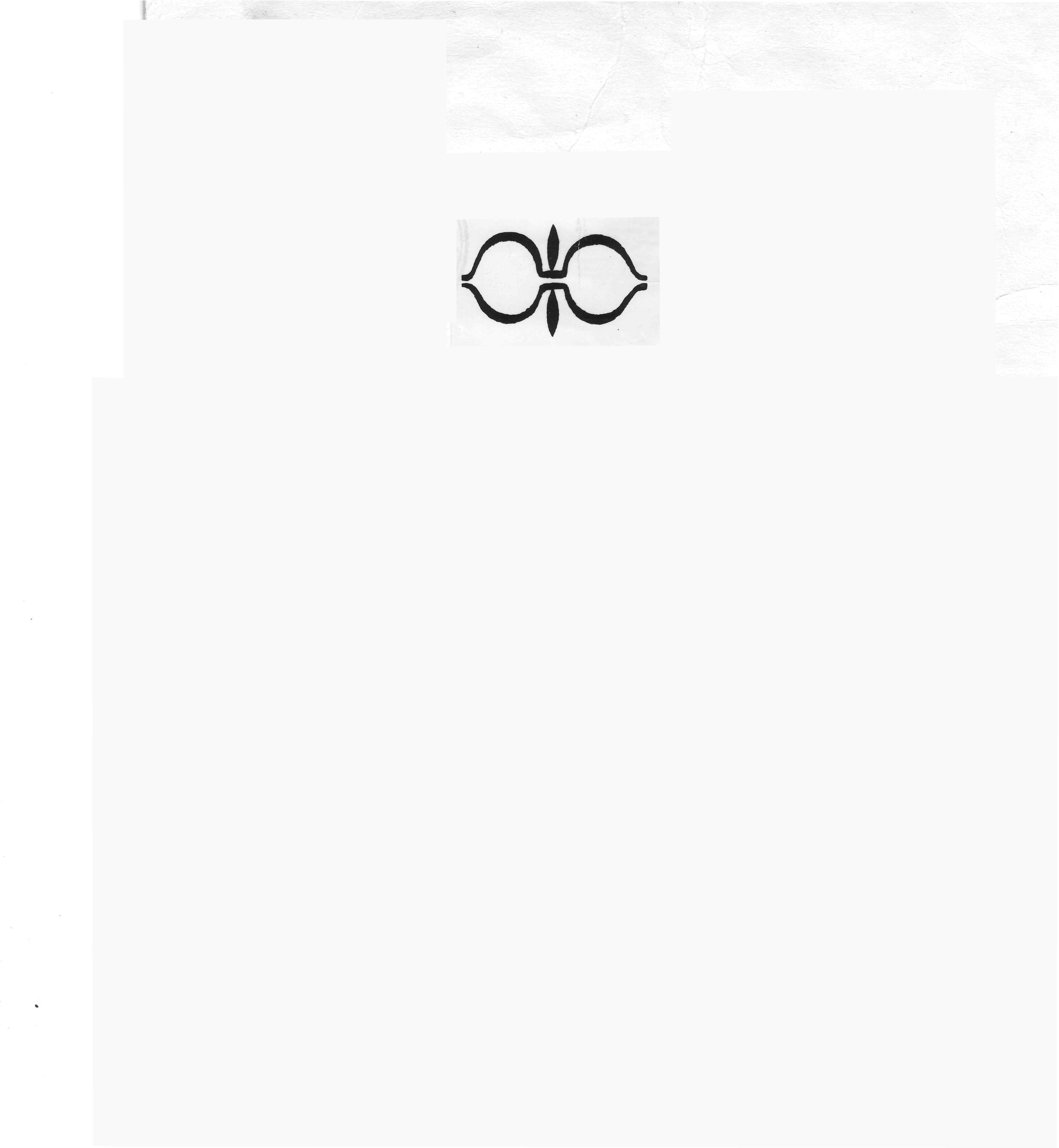 №  44280от 26.09.1972г.№  60237от 29.10.1971г.Продлен до29.11.2021г.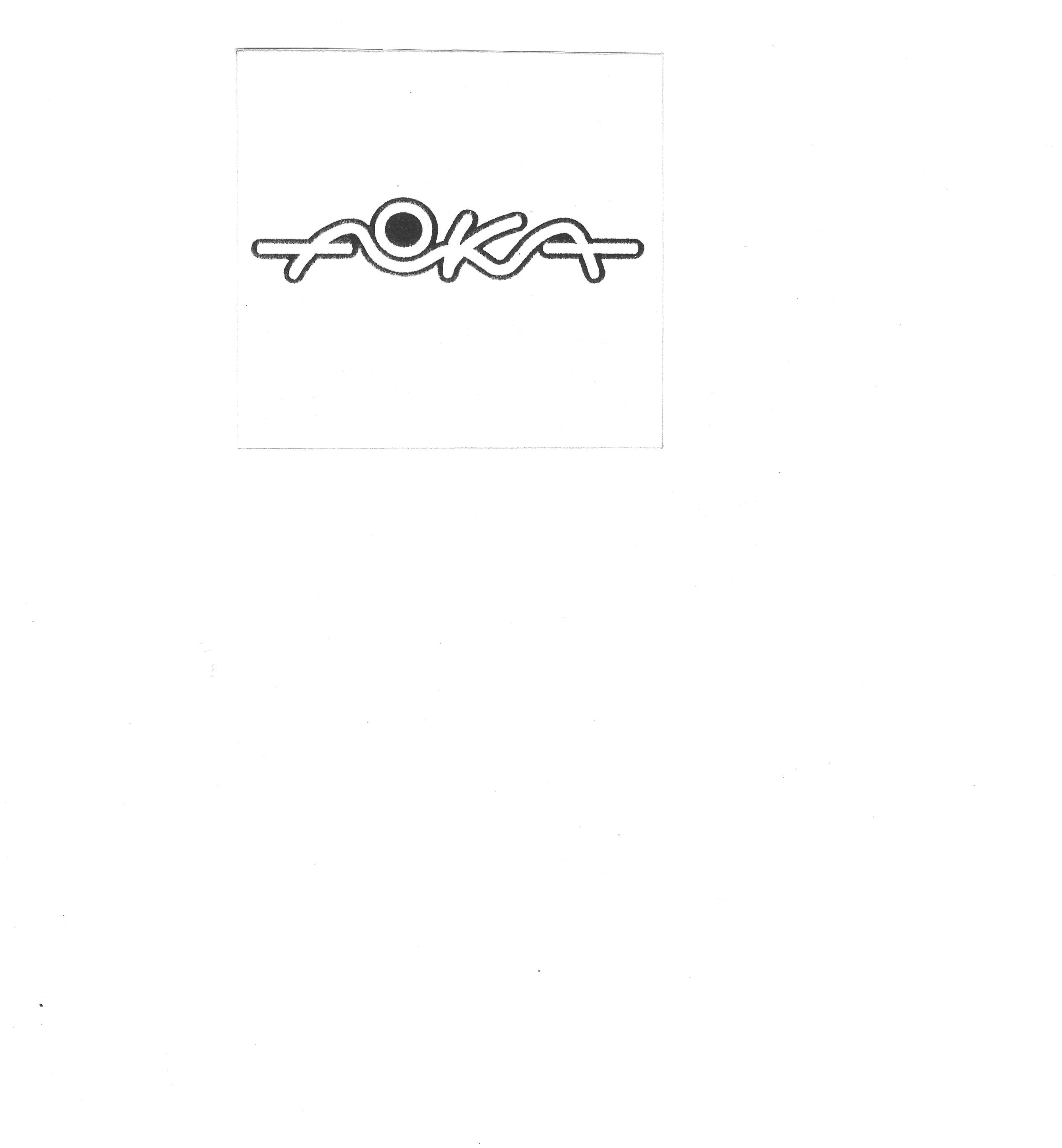 №  152163от 30.04.1997г.№  96710017от 01.08.1996г.Продлен до 01.08.2026г.№  250056от 27.06.2003г.№  2002719970от 24.09.2002г.Продлен до 24.09.2022г.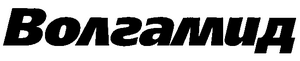 № 309761от 05.07.2006г.№ 2004728127от 03.12.2004г.Продлен до 03.12.2024г.ПериодПериодНаименование организацииДолжностьспо14.12.9224.04.2015Открытое  акционерное общество "КуйбышевАзот".Генеральный директор25.04.2015настоящее времяПубличное  акционерное общество "КуйбышевАзот".Советник по работе группы компаний "КуйбышевАзот"Наименование комитетаПредседательКомитет по корпоративному управлению, работе с акционерами и общественностьюНеткомитет по кадрам , вознаграждениям и социальной политикеНетПериодПериодНаименование организацииДолжностьспо01.06.0731.05.12Открытое акционерное общество "КуйбышевАзот"Заместитель главного инженера по производству01.06.12настоящее времяПубличное акционерное общество "КуйбышевАзот"Главный инженерНаименование комитетаПредседательКомитет по стратегическому развитиюНетПериодПериодНаименование организацииДолжностьспо30.04.04настоящее времяПубличное акционерное общество "КуйбышевАзот"Начальник производства капролактамаНаименование комитетаПредседательКомитет по стратегическому  развитиюНетПериодПериодНаименование организацииДолжностьспо01.02.200331.10.2010Открытое акционерное общество "КуйбышевАзот"Начальник управления корпоративных отношений01.11.201031.12.2011Открытое акционерное общество "КуйбышевАзот"Директор по корпоративным отношениям01.01.2012настоящее времяПубличное акционерное общество "КуйбышевАзот"Советник по корпоративным вопросамНаименование комитетаПредседательКомитет по корпоративному управлению, работе с акционерами и общественностьюДакомитет по аудитуНетПериодПериодНаименование организацииДолжностьспо13.03.2007настоящее времяПубличное  акционерное общество "Куйбышевазот".Директор коммерческийНаименование комитетаПредседательКомитет по аудитуНетПериодПериодНаименование организацииДолжностьспо01.12.9731.01.2012Открытое акционерное общество "КуйбышевАзот"Главный бухгалтер01.02.2012настоящее времяПубличное акционерное общество "КуйбышевАзот"СоветникНаименование комитетаПредседателькомитет по аудитуДаПериодПериодНаименование организацииДолжностьспо15.12.06настоящее времяПубличное акционерное общество "КуйбышевАзот"Директор ООО "Волгаферт"Наименование комитетаПредседательКомитет по стратегическому развитиюДаПериодПериодНаименование организацииДолжностьспо23.12.9231.05.12Открытое акционерное общество "КуйбышевАзот".Главный инженер01.06.12настоящее времяПубличное акционерное общество "КуйбышевАзот".СоветникНаименование комитетаПредседательКомитет по стратегическому развитиюНеткомитет по кадрам , вознаграждениям и социальной политикеНетПериодПериодНаименование организацииДолжностьспо12.01.04настоящее времяПубличное акционерное общество "КуйбышевАзот".ПенсионерНаименование комитетаПредседательКомитет по кадрам, вознаграждениям и социальной политикеНетПериодПериодНаименование организацииДолжностьспо01.10.2004настоящее времяПубличное акционерное общество "КуйбышевАзот"Директор по маркетингу и стратегическому планированиюНаименование комитетаПредседательКомитет по стратегическому развитиюНетПериодПериодНаименование организацииДолжностьспо07.11.0923.08.12Открытое акционерное общество "КуйбышевАзот"Заместитель председателя профкома24.08.12настоящее времяПубличное акционерное общество "КуйбышевАзот"Председатель профкомаНаименование комитетаПредседательКомитет по кадрам, вознаграждениям и социальной политикеДаПериодПериодНаименование организацииДолжностьспо01.05.07настоящее времяПубличное акционерное общество "КуйбышевАзот"советникНаименование комитетаПредседателькомитет по корпоративному управлению, работе с акционерами и общественностьюНеткомитет по стратегическому развитиюНетПериодПериодНаименование организацииДолжностьспо01.01.201131.12.2011Открытое акционерное общество "КуйбышеАзот"Начальник Управления01.01.201226.04.2015Открытое акционерное общество "КуйбышеАзот"Директор по корпоративным отношениям27.04.2015по настоящее времяГенеральный директорНаименование показателя2020, 6 мес.Вознаграждение за участие в работе органа управления8 140Заработная плата18 148Премии3КомиссионныеИные виды вознаграждений19 674ИТОГО45 965Наименование показателя2020, 6 мес.Вознаграждение за участие в работе органа управленияЗаработная платаПремииКомиссионныеИные виды вознагражденийИТОГОНаименование органа управления2020, 6 мес.Совет директоровПериодПериодНаименование организацииДолжностьспо24.05.200130.04.2019ПАО "КуйбышевАзот"Заместитель главного бухгалтера по внутреннему аудиту01.05.2019настоящее времяПАО "КуйбышевАзот"Начальник отдела внутреннего аудитаНаименование показателя2020, 6 мес.Вознаграждение за участие в работе органа контроля за финансово-хозяйственной деятельностью эмитентаЗаработная плата1 089ПремииКомиссионныеИные виды вознагражденийИТОГОНаименование органа контроля (структурного подразделения)2020, 6 мес.Отдел внутреннего аудита ПАО "КуйбышевАзот"Наименование показателя2020, 6 мес.Средняя численность работников, чел.4 739Фонд начисленной заработной платы работников за отчетный период1 479 671.14Выплаты социального характера работников за отчетный период80 388.56Наименование показателяОбщее количество, шт.Общий объем в денежном выраженииCовершенных эмитентом за отчетный период сделок, в совершении которых имелась заинтересованность1965 258 139,85Cовершенных эмитентом за отчетный период сделок, в совершении которых имелась заинтересованность и в отношении которых общим собранием участников (акционеров) эмитента были приняты решения о согласии на их совершение или об их последующем одобрении00Cовершенных эмитентом за отчетный период сделок, в совершении которых имелась заинтересованность и в отношении которых советом директоров (наблюдательным советом) эмитента были приняты решения о согласии на их совершение или об их последующем одобрении1965 258 139,85Наименование показателяЗначение показателяДебиторская задолженность покупателей и заказчиков  в том числе просроченнаяДебиторская задолженность по векселям к получению  в том числе просроченнаяДебиторская задолженность участников (учредителей) по взносам в уставный капитал  в том числе просроченнаяПрочая дебиторская задолженность  в том числе просроченнаяОбщий размер дебиторской задолженности  в том числе общий размер просроченной дебиторской задолженностиКодыКодыФорма по ОКУДФорма по ОКУДФорма по ОКУДФорма по ОКУД07100010710001ДатаДатаДата30.06.202030.06.2020Организация: Публичное акционерное общество "КуйбышевАзот"по ОКПОпо ОКПОпо ОКПО0020531100205311Идентификационный номер налогоплательщикаИННИННИНН63200059156320005915Вид деятельности: Производство пластмасс и синтетических смолпо ОКВЭД 2по ОКВЭД 2по ОКВЭД 220.1520.15Организационно-правовая форма / форма собственности: публичное акционерное общество / Иная смешанная российская собственностьпо ОКОПФ / ОКФСпо ОКОПФ / ОКФСпо ОКОПФ / ОКФС1 22 47 / 491 22 47 / 49Единица измерения: тыс. руб.по ОКЕИпо ОКЕИпо ОКЕИ384384Местонахождение (адрес): 445007 Российская Федерация, Самарская область, г.Тольятти, НовозаводскаяБухгалтерская   отчетность   подлежит    обязательному  аудитуДАХХНЕТНаименование аудиторской организации/
фамилия, имя, отчество (при наличии) индивидуального
аудитораИдентификационный номер налогоплательщика аудиторской организации/индивидуального аудитораИННОсновной государственный регистрационный номер аудиторской организации/индивидуального аудитораОГРН/ОГРНИППоясненияАКТИВКод строкиНа  30.06.2020 г.На 31.12.2019 г.На  31.12.2018 г.123456I. ВНЕОБОРОТНЫЕ АКТИВЫНематериальные активы1110115124142Результаты исследований и разработок11201 7849826 217Нематериальные поисковые активы1130Материальные поисковые активы1140Основные средства115028 319 63626 491 07024 781 602Доходные вложения в материальные ценности1160737 282776 860861 412Финансовые вложения117016 027 92216 160 21613 578 280Отложенные налоговые активы1180Прочие внеоборотные активы11903 990 3244 230 4863 397 513ИТОГО по разделу I110049 077 06347 659 73842 625 166II. ОБОРОТНЫЕ АКТИВЫЗапасы12107 096 5497 415 6326 461 561Налог на добавленную стоимость по приобретенным ценностям122027 89524 63525 353Дебиторская задолженность123010 653 34911 038 59510 809 432Финансовые вложения (за исключением денежных эквивалентов)12401 508 000139 0002 329 500Денежные средства и денежные эквиваленты12501 296 327212 490606 675Прочие оборотные активы12601 496 2931 310 215982 231ИТОГО по разделу II120022 078 41320 140 56721 214 752БАЛАНС (актив)160071 155 47667 800 30563 839 918ПоясненияПАССИВКод строкиНа  30.06.2020 г.На 31.12.2019 г.На  31.12.2018 г.123456III. КАПИТАЛ И РЕЗЕРВЫУставный капитал (складочный капитал, уставный фонд, вклады товарищей)1310237 844237 844237 844Собственные акции, выкупленные у акционеров1320-112 144-112 144Переоценка внеоборотных активов1340935 848935 848945 674Добавочный капитал (без переоценки)135022 41922 41922 419Резервный капитал136060 18560 18560 185Нераспределенная прибыль (непокрытый убыток)137037 948 98936 293 37234 047 738ИТОГО по разделу III130039 093 14137 437 52435 313 860IV. ДОЛГОСРОЧНЫЕ ОБЯЗАТЕЛЬСТВАЗаемные средства141023 529 46720 905 70120 652 351Отложенные налоговые обязательства14201 717 1841 729 1991 553 203Оценочные обязательства1430Прочие обязательства1450ИТОГО по разделу IV140025 246 65122 634 90022 205 554V. КРАТКОСРОЧНЫЕ ОБЯЗАТЕЛЬСТВАЗаемные средства15101 080 6431 950 4360Кредиторская задолженность15205 374 0105 450 5806 025 591Доходы будущих периодов153031 81632 25133 457Оценочные обязательства1540329 215294 614261 456Прочие обязательства1550ИТОГО по разделу V15006 815 6847 727 8816 320 504БАЛАНС (пассив)170071 155 47667 800 30563 839 918КодыКодыФорма по ОКУДФорма по ОКУДФорма по ОКУДФорма по ОКУД07100020710002ДатаДатаДата30.06.202030.06.2020Организация: Публичное акционерное общество "КуйбышевАзот"по ОКПОпо ОКПОпо ОКПО0020531100205311Идентификационный номер налогоплательщикаИННИННИНН63200059156320005915Вид деятельности: Производство пластмасс и синтетических смолпо ОКВЭД 2по ОКВЭД 2по ОКВЭД 220.1520.15Организационно-правовая форма / форма собственности: публичное акционерное общество / Иная смешанная российская собственностьпо ОКОПФ / ОКФСпо ОКОПФ / ОКФСпо ОКОПФ / ОКФС1 22 47 / 491 22 47 / 49Единица измерения: тыс. руб.по ОКЕИпо ОКЕИпо ОКЕИ384384Местонахождение (адрес): 445007 Российская Федерация, Самарская область, г.Тольятти, НовозаводскаяБухгалтерская   отчетность   подлежит    обязательному  аудитуДАХХНЕТНаименование аудиторской организации/
фамилия, имя, отчество (при наличии) индивидуального
аудитораИдентификационный номер налогоплательщика аудиторской организации/индивидуального аудитораИННОсновной государственный регистрационный номер аудиторской организации/индивидуального аудитораОГРН/ОГРНИППоясненияНаименование показателяКод строки За  6 мес.2020 г. За  6 мес.2019 г.12345Выручка211023 790 90028 317 548Себестоимость продаж2120-19 123 736-21 924 551Валовая прибыль (убыток)21004 667 1646 392 997Коммерческие расходы2210-2 946 241-2 994 461Управленческие расходы2220Прибыль (убыток) от продаж22001 720 9233 398 536Доходы от участия в других организациях2310744 405304 513Проценты к получению232077 725185 667Проценты к уплате2330-703 078-784 228Прочие доходы23403 405 3011 981 200Прочие расходы2350-3 341 219-1 314 009Прибыль (убыток) до налогообложения23001 904 0573 771 679Налог на прибыль2410-302 567-746 698в т.ч. текущий налог на прибыль2411-302 567-746 698       отложенный налог на прибыль2412Прочее246054 12755 397Чистая прибыль (убыток)24001 655 6173 080 378СПРАВОЧНО:Результат от переоценки внеоборотных активов, не включаемый в чистую прибыль (убыток) периода2510Результат от прочих операций, не включаемый в чистую прибыль (убыток) периода2520Налог на прибыль от операций, результат которых не включается в чистую прибыль (убыток) периода2530Совокупный финансовый результат периода25001 655 6173 080 378Базовая прибыль (убыток) на акцию2900Разводненная прибыль (убыток) на акцию2910Наименование показателя2020, 6 мес.Общая сумма доходов эмитента, полученных от экспорта продукции (товаров, работ, услуг)8 862 396Доля таких доходов в выручке от продаж %37.25Дата присвоенияЗначения кредитного рейтинга14.02.2012Рейтинг «А+» означает, что ОАО «КуйбышевАзот» относится к классу заемщиков с высоким уровнем надежности. Риск несвоевременного выполнения обязательств незначительный.29.08.2012Рейтинг «А++» означает, что ОАО «КуйбышевАзот» относится к классу заемщиков с очень высоким уровнем кредитоспособности. Риск несвоевременного выполнения обязательств минимальный.19.03.2013Рейтинг «А++» означает, что ОАО «КуйбышевАзот» относится к классу заемщиков с очень высоким уровнем кредитоспособности. Риск несвоевременного выполнения обязательств минимальный.10.04.2014Рейтинг «А++» означает, что ОАО «КуйбышевАзот» относится к классу заемщиков с максимально высокой степенью кредитоспособности. Риск несвоевременного выполнения обязательств минимальный.24.04.2015Рейтинг «А++» означает, что ОАО «КуйбышевАзот» относится к классу заемщиков с максимально высокой степенью кредитоспособности. Риск несвоевременного выполнения обязательств минимальный.26.04.2016Рейтинг «А++» означает, что ОАО «КуйбышевАзот» относится к классу заемщиков с максимально высокой степенью кредитоспособности. Риск несвоевременного выполнения обязательств минимальный.Наименование показателяЗначение показателя за соответствующий отчетный период - 2015г., 6 мес.Категория акций, для привилегированных акций – типобыкновенныеОрган управления эмитента, принявший решение об объявлении дивидендов, дата принятия такого решения, дата составления и номер протокола собрания (заседания) органа управления эмитента, на котором принято такое решениеОбщее собрание акционеров: 21.09.2015; 22.09.2015 Протокол № 54Размер объявленных дивидендов в расчете на одну акцию, руб.0,70Размер объявленных дивидендов в совокупности по всем акциям данной категории (типа), руб.165 930 275,7Дата, на которую определяются (определялись) лица, имеющие (имевшие) право на получение дивидендов02.10.2015Отчетный период (год, квартал), за который (по итогам которого) выплачиваются (выплачивались) объявленные дивиденды2015г., 6 мес.Срок (дата) выплаты объявленных дивидендов09.11.2015Форма выплаты объявленных дивидендов (денежные средства, иное имущество)денежные средстваИсточник выплаты объявленных дивидендов (чистая прибыль отчетного года, нераспределенная чистая прибыль прошлых лет, специальный фонд)чистая прибыль отчетного годаДоля объявленных дивидендов в чистой прибыли отчетного года, %4,35Общий размер выплаченных дивидендов по акциям данной категории (типа), руб.165 584108 ,90Доля выплаченных дивидендов в общем размере объявленных дивидендов по акциям данной категории (типа), %99,79В случае если объявленные дивиденды не выплачены или выплачены эмитентом не в полном объеме – причины невыплаты объявленных дивидендовдивиденды не выплачены лицам, зарегистрированным в реестре акционеров эмитента, своевременно не проинформировавшим держателя реестра об изменении своих данных, наследникам, не оформивших наследство.Иные сведения об объявленных и (или) выплаченных дивидендах, указываемые эмитентом по собственному усмотрениюнетНаименование показателяЗначение показателя за соответствующий отчетный период - 2015г., 6 мес.Категория акций, для привилегированных акций – типпривилегированные, тип 1Орган управления эмитента, принявший решение об объявлении дивидендов, дата принятия такого решения, дата составления и номер протокола собрания (заседания) органа управления эмитента, на котором принято такое решениеОбщее собрание акционеров: 21.09.2015; 22.09.2015 Протокол № 54Размер объявленных дивидендов в расчете на одну акцию, руб.0,70Размер объявленных дивидендов в совокупности по всем акциям данной категории (типа), руб.2 587 554,2Дата, на которую определяются (определялись) лица, имеющие (имевшие) право на получение дивидендов02.10.2015Отчетный период (год, квартал), за который (по итогам которого) выплачиваются (выплачивались) объявленные дивиденды2015г., 6 мес.Срок (дата) выплаты объявленных дивидендов09.11.2015Форма выплаты объявленных дивидендов (денежные средства, иное имущество)денежные средстваИсточник выплаты объявленных дивидендов (чистая прибыль отчетного года, нераспределенная чистая прибыль прошлых лет, специальный фонд)чистая прибыль отчетного годаДоля объявленных дивидендов в чистой прибыли отчетного года, %0,07Общий размер выплаченных дивидендов по акциям данной категории (типа), руб.2 558 823.4Доля выплаченных дивидендов в общем размере объявленных дивидендов по акциям данной категории (типа), %98,89В случае если объявленные дивиденды не выплачены или выплачены эмитентом не в полном объеме – причины невыплаты объявленных дивидендовдивиденды не выплачены лицам, зарегистрированным в реестре акционеров эмитента, своевременно не проинформировавшим держателя реестра об изменении своих данных, наследникам, не оформивших наследство.Иные сведения об объявленных и (или) выплаченных дивидендах, указываемые эмитентом по собственному усмотрениюнетНаименование показателяЗначение показателя за соответствующий отчетный период - 2015г., 9 мес.Категория акций, для привилегированных акций – типобыкновенныеОрган управления эмитента, принявший решение об объявлении дивидендов, дата принятия такого решения, дата составления и номер протокола собрания (заседания) органа управления эмитента, на котором принято такое решениеОбщее собрание акционеров: 11.12.2015 Протокол:15.12.2015 №55Размер объявленных дивидендов в расчете на одну акцию, руб.1,00Размер объявленных дивидендов в совокупности по всем акциям данной категории (типа), руб.237 043 251,0Дата, на которую определяются (определялись) лица, имеющие (имевшие) право на получение дивидендов22.12.2015Отчетный период (год, квартал), за который (по итогам которого) выплачиваются (выплачивались) объявленные дивиденды2015г., 9 мес.Срок (дата) выплаты объявленных дивидендов04.02.2016Форма выплаты объявленных дивидендов (денежные средства, иное имущество)денежные средстваИсточник выплаты объявленных дивидендов (чистая прибыль отчетного года, нераспределенная чистая прибыль прошлых лет, специальный фонд)чистая прибыль отчетного годаДоля объявленных дивидендов в чистой прибыли отчетного года, %4,60Общий размер выплаченных дивидендов по акциям данной категории (типа), руб.236 523 727,0Доля выплаченных дивидендов в общем размере объявленных дивидендов по акциям данной категории (типа), %99,78В случае если объявленные дивиденды не выплачены или выплачены эмитентом не в полном объеме – причины невыплаты объявленных дивидендовдивиденды не выплачены лицам, зарегистрированным в реестре акционеров эмитента, своевременно не проинформировавшим держателя реестра об изменении своих данных, наследникам, не оформивших наследство.Иные сведения об объявленных и (или) выплаченных дивидендах, указываемые эмитентом по собственному усмотрениюнетНаименование показателяЗначение показателя за соответствующий отчетный период - 2015г., 9 мес.Категория акций, для привилегированных акций – типпривилегированные, тип 1Орган управления эмитента, принявший решение об объявлении дивидендов, дата принятия такого решения, дата составления и номер протокола собрания (заседания) органа управления эмитента, на котором принято такое решениеОбщее собрание акционеров:11.12.2015 Протокол: 15.12.2015 №55Размер объявленных дивидендов в расчете на одну акцию, руб.1,00Размер объявленных дивидендов в совокупности по всем акциям данной категории (типа), руб.3 696 506,00Дата, на которую определяются (определялись) лица, имеющие (имевшие) право на получение дивидендов22.12.2015Отчетный период (год, квартал), за который (по итогам которого) выплачиваются (выплачивались) объявленные дивиденды2015г., 9 мес.Срок (дата) выплаты объявленных дивидендов04.02.2016Форма выплаты объявленных дивидендов (денежные средства, иное имущество)денежные средстваИсточник выплаты объявленных дивидендов (чистая прибыль отчетного года, нераспределенная чистая прибыль прошлых лет, специальный фонд)чистая прибыль отчетного годаДоля объявленных дивидендов в чистой прибыли отчетного года, %0,07Общий размер выплаченных дивидендов по акциям данной категории (типа), руб.3 692 331,00Доля выплаченных дивидендов в общем размере объявленных дивидендов по акциям данной категории (типа), %98,89В случае если объявленные дивиденды не выплачены или выплачены эмитентом не в полном объеме – причины невыплаты объявленных дивидендовдивиденды не выплачены лицам, зарегистрированным в реестре акционеров эмитента, своевременно не проинформировавшим держателя реестра об изменении своих данных, наследникам, не оформивших наследство.Иные сведения об объявленных и (или) выплаченных дивидендах, указываемые эмитентом по собственному усмотрениюнетНаименование показателяЗначение показателя за соответствующий отчетный период - 2015г., полный годКатегория акций, для привилегированных акций – типобыкновенныеОрган управления эмитента, принявший решение об объявлении дивидендов, дата принятия такого решения, дата составления и номер протокола собрания (заседания) органа управления эмитента, на котором принято такое решениеОбщее собрание акционеров: 24.04.2016 Протокол: 25.04.2016 №56Размер объявленных дивидендов в расчете на одну акцию, руб.2,80Размер объявленных дивидендов в совокупности по всем акциям данной категории (типа), руб.663 721 102,8Дата, на которую определяются (определялись) лица, имеющие (имевшие) право на получение дивидендов04.05.2016Отчетный период (год, квартал), за который (по итогам которого) выплачиваются (выплачивались) объявленные дивиденды2015г., полный годСрок (дата) выплаты объявленных дивидендов09.06.2016Форма выплаты объявленных дивидендов (денежные средства, иное имущество)денежные средстваИсточник выплаты объявленных дивидендов (чистая прибыль отчетного года, нераспределенная чистая прибыль прошлых лет, специальный фонд)чистая прибыль отчетного годаДоля объявленных дивидендов в чистой прибыли отчетного года, %0,13Общий размер выплаченных дивидендов по акциям данной категории (типа), руб.662 175 264,00Доля выплаченных дивидендов в общем размере объявленных дивидендов по акциям данной категории (типа), %99,77В случае если объявленные дивиденды не выплачены или выплачены эмитентом не в полном объеме – причины невыплаты объявленных дивидендовдивиденды не выплачены лицам,зарегистрированным в реестре акционеров эмитента,своевременно не проинформировавшие держателя реестра об изменении своих данных, наследникам,  не оформившим наследствоИные сведения об объявленных и (или) выплаченных дивидендах, указываемые эмитентом по собственному усмотрениюнетНаименование показателяЗначение показателя за соответствующий отчетный период - 2015г., полный годКатегория акций, для привилегированных акций – типпривилегированные, тип 1Орган управления эмитента, принявший решение об объявлении дивидендов, дата принятия такого решения, дата составления и номер протокола собрания (заседания) органа управления эмитента, на котором принято такое решениеОбщее собрание акционеров: 24.04.2016 Протокол: 25.04.2016 №56Размер объявленных дивидендов в расчете на одну акцию, руб.2,80Размер объявленных дивидендов в совокупности по всем акциям данной категории (типа), руб.10 350 216,8Дата, на которую определяются (определялись) лица, имеющие (имевшие) право на получение дивидендов04.05.2016Отчетный период (год, квартал), за который (по итогам которого) выплачиваются (выплачивались) объявленные дивиденды2015г., полный годСрок (дата) выплаты объявленных дивидендов09.06.2016Форма выплаты объявленных дивидендов (денежные средства, иное имущество)денежные средстваИсточник выплаты объявленных дивидендов (чистая прибыль отчетного года, нераспределенная чистая прибыль прошлых лет, специальный фонд)чистая прибыль отчетного годаДоля объявленных дивидендов в чистой прибыли отчетного года, %0,2Общий размер выплаченных дивидендов по акциям данной категории (типа), руб.10 230 385,20Доля выплаченных дивидендов в общем размере объявленных дивидендов по акциям данной категории (типа), %98.84В случае если объявленные дивиденды не выплачены или выплачены эмитентом не в полном объеме – причины невыплаты объявленных дивидендовдивиденды не выплачены лицам,зарегистрированным в реестре акционеров эмитента,своевременно не проинформировавшие держателя реестра об изменении своих данных, наследникам,  не оформившим наследствоИные сведения об объявленных и (или) выплаченных дивидендах, указываемые эмитентом по собственному усмотрениюнетНаименование показателяЗначение показателя за соответствующий отчетный период - 2016г., 6 мес.Категория акций, для привилегированных акций – типобыкновенныеОрган управления эмитента, принявший решение об объявлении дивидендов, дата принятия такого решения, дата составления и номер протокола собрания (заседания) органа управления эмитента, на котором принято такое решение                                  Общее собрание акционеров: 22.09.2016 Протокол: 23.09.2016 №58Размер объявленных дивидендов в расчете на одну акцию, руб.1,00Размер объявленных дивидендов в совокупности по всем акциям данной категории (типа), руб.237 043 251,0Дата, на которую определяются (определялись) лица, имеющие (имевшие) право на получение дивидендов02.10.2016Отчетный период (год, квартал), за который (по итогам которого) выплачиваются (выплачивались) объявленные дивиденды2016г., 6 мес.Срок (дата) выплаты объявленных дивидендов07.11.2016Форма выплаты объявленных дивидендов (денежные средства, иное имущество)денежные средстваИсточник выплаты объявленных дивидендов (чистая прибыль отчетного года, нераспределенная чистая прибыль прошлых лет, специальный фонд)чистая прибыль отчетного годаДоля объявленных дивидендов в чистой прибыли отчетного года, %7.22Общий размер выплаченных дивидендов по акциям данной категории (типа), руб.236 446 047,0Доля выплаченных дивидендов в общем размере объявленных дивидендов по акциям данной категории (типа), %99,75В случае если объявленные дивиденды не выплачены или выплачены эмитентом не в полном объеме – причины невыплаты объявленных дивидендовдивиденды не выплачены лицам,зарегистрированным в реестре акционеров эмитента,своевременно не проинформировавшие держателя реестра об изменении своих данных, наследникам,  не оформившим наследствоИные сведения об объявленных и (или) выплаченных дивидендах, указываемые эмитентом по собственному усмотрениюнетНаименование показателяЗначение показателя за соответствующий отчетный период - 2016г., 6 мес.Категория акций, для привилегированных акций – типпривилегированные, тип 1Орган управления эмитента, принявший решение об объявлении дивидендов, дата принятия такого решения, дата составления и номер протокола собрания (заседания) органа управления эмитента, на котором принято такое решение                                            Общее собрание акционеров: 22.09.2016 Протокол: 23.09.2016 №58Размер объявленных дивидендов в расчете на одну акцию, руб.1,00Размер объявленных дивидендов в совокупности по всем акциям данной категории (типа), руб.3 696 506,0Дата, на которую определяются (определялись) лица, имеющие (имевшие) право на получение дивидендов02.10.2016Отчетный период (год, квартал), за который (по итогам которого) выплачиваются (выплачивались) объявленные дивиденды2016г., 6 мес.Срок (дата) выплаты объявленных дивидендов07.11.2016Форма выплаты объявленных дивидендов (денежные средства, иное имущество)денежные средстваИсточник выплаты объявленных дивидендов (чистая прибыль отчетного года, нераспределенная чистая прибыль прошлых лет, специальный фонд)чистая прибыль отчетного годаДоля объявленных дивидендов в чистой прибыли отчетного года, %0.11Общий размер выплаченных дивидендов по акциям данной категории (типа), руб.3 653 709,0Доля выплаченных дивидендов в общем размере объявленных дивидендов по акциям данной категории (типа), %98,84В случае если объявленные дивиденды не выплачены или выплачены эмитентом не в полном объеме – причины невыплаты объявленных дивидендовдивиденды не выплачены лицам,зарегистрированным в реестре акционеров эмитента,своевременно не проинформировавшие держателя реестра об изменении своих данных, наследникам,  не оформившим наследствоИные сведения об объявленных и (или) выплаченных дивидендах, указываемые эмитентом по собственному усмотрениюнетНаименование показателяЗначение показателя за соответствующий отчетный период - 2016г., 9 мес.Категория акций, для привилегированных акций – типобыкновенныеОрган управления эмитента, принявший решение об объявлении дивидендов, дата принятия такого решения, дата составления и номер протокола собрания (заседания) органа управления эмитента, на котором принято такое решение                                                Общее собрание акционеров:08.12.2016 ; Протокол №59 от 09.12.2016Размер объявленных дивидендов в расчете на одну акцию, руб.1,00Размер объявленных дивидендов в совокупности по всем акциям данной категории (типа), руб.234 147 999,00Дата, на которую определяются (определялись) лица, имеющие (имевшие) право на получение дивидендов18.12.2016Отчетный период (год, квартал), за который (по итогам которого) выплачиваются (выплачивались) объявленные дивиденды2016г., 9 мес.Срок (дата) выплаты объявленных дивидендов27.01.2017Форма выплаты объявленных дивидендов (денежные средства, иное имущество)денежные средстваИсточник выплаты объявленных дивидендов (чистая прибыль отчетного года, нераспределенная чистая прибыль прошлых лет, специальный фонд)чистая прибыль отчетного годаДоля объявленных дивидендов в чистой прибыли отчетного года, %7.13Общий размер выплаченных дивидендов по акциям данной категории (типа), руб.233 550 795 .00Доля выплаченных дивидендов в общем размере объявленных дивидендов по акциям данной категории (типа), %99,74В случае если объявленные дивиденды не выплачены или выплачены эмитентом не в полном объеме – причины невыплаты объявленных дивидендовдивиденды не выплачены лицам,зарегистрированным в реестре акционеров эмитента,своевременно не проинформировавшие держателя реестра об изменении своих данных, наследникам,  не оформившим наследствоИные сведения об объявленных и (или) выплаченных дивидендах, указываемые эмитентом по собственному усмотрениюнетНаименование показателяЗначение показателя за соответствующий отчетный период - 2016г., 9 мес.Категория акций, для привилегированных акций – типпривилегированные, тип 1Орган управления эмитента, принявший решение об объявлении дивидендов, дата принятия такого решения, дата составления и номер протокола собрания (заседания) органа управления эмитента, на котором принято такое решениеОбщее собрание акционеров:08.12.2016 ; Протокол №59 от 09.12.2016Размер объявленных дивидендов в расчете на одну акцию, руб.1,00Размер объявленных дивидендов в совокупности по всем акциям данной категории (типа), руб.3 696 506,00Дата, на которую определяются (определялись) лица, имеющие (имевшие) право на получение дивидендов18.12.2016Отчетный период (год, квартал), за который (по итогам которого) выплачиваются (выплачивались) объявленные дивиденды2016г., 9 мес.Срок (дата) выплаты объявленных дивидендов27.01.2017Форма выплаты объявленных дивидендов (денежные средства, иное имущество)денежные средстваИсточник выплаты объявленных дивидендов (чистая прибыль отчетного года, нераспределенная чистая прибыль прошлых лет, специальный фонд)чистая прибыль отчетного годаДоля объявленных дивидендов в чистой прибыли отчетного года, %0.11Общий размер выплаченных дивидендов по акциям данной категории (типа), руб.3 653 709,00Доля выплаченных дивидендов в общем размере объявленных дивидендов по акциям данной категории (типа), %98,84В случае если объявленные дивиденды не выплачены или выплачены эмитентом не в полном объеме – причины невыплаты объявленных дивидендовдивиденды не выплачены лицам,зарегистрированным в реестре акционеров эмитента,своевременно не проинформировавшие держателя реестра об изменении своих данных, наследникам,  не оформившим наследствоИные сведения об объявленных и (или) выплаченных дивидендах, указываемые эмитентом по собственному усмотрениюнетНаименование показателяЗначение показателя за соответствующий отчетный период - 2016г., полный годКатегория акций, для привилегированных акций – типобыкновенныеОрган управления эмитента, принявший решение об объявлении дивидендов, дата принятия такого решения, дата составления и номер протокола собрания (заседания) органа управления эмитента, на котором принято такое решение                                                Общее собрание акционеров:28.04.2017 ; Протокол №60 от 02.05.2017Размер объявленных дивидендов в расчете на одну акцию, руб.1,00Размер объявленных дивидендов в совокупности по всем акциям данной категории (типа), руб.234 147 999,00Дата, на которую определяются (определялись) лица, имеющие (имевшие) право на получение дивидендов03.04.2017Отчетный период (год, квартал), за который (по итогам которого) выплачиваются (выплачивались) объявленные дивиденды2016г., полный годСрок (дата) выплаты объявленных дивидендов13.06.2017Форма выплаты объявленных дивидендов (денежные средства, иное имущество)денежные средстваИсточник выплаты объявленных дивидендов (чистая прибыль отчетного года, нераспределенная чистая прибыль прошлых лет, специальный фонд)чистая прибыль отчетного годаДоля объявленных дивидендов в чистой прибыли отчетного года, %5,73Общий размер выплаченных дивидендов по акциям данной категории (типа), руб.233 533 448,0Доля выплаченных дивидендов в общем размере объявленных дивидендов по акциям данной категории (типа), %99,74В случае если объявленные дивиденды не выплачены или выплачены эмитентом не в полном объеме – причины невыплаты объявленных дивидендовдивиденды не выплачены лицам,зарегистрированным в реестре акционеров эмитента,своевременно не проинформировавшие держателя реестра об изменении своих данных, наследникам,  не оформившим наследствоИные сведения об объявленных и (или) выплаченных дивидендах, указываемые эмитентом по собственному усмотрениюнетНаименование показателяЗначение показателя за соответствующий отчетный период - 2016г., полный годКатегория акций, для привилегированных акций – типпривилегированные, тип 1Орган управления эмитента, принявший решение об объявлении дивидендов, дата принятия такого решения, дата составления и номер протокола собрания (заседания) органа управления эмитента, на котором принято такое решение                                                Общее собрание акционеров:28.04.2017 ; Протокол №60 от 02.05.2017Размер объявленных дивидендов в расчете на одну акцию, руб.1,00Размер объявленных дивидендов в совокупности по всем акциям данной категории (типа), руб.3 696 506Дата, на которую определяются (определялись) лица, имеющие (имевшие) право на получение дивидендов03.04.2017Отчетный период (год, квартал), за который (по итогам которого) выплачиваются (выплачивались) объявленные дивиденды2016г., полный годСрок (дата) выплаты объявленных дивидендов13.06.2017Форма выплаты объявленных дивидендов (денежные средства, иное имущество)денежные средстваИсточник выплаты объявленных дивидендов (чистая прибыль отчетного года, нераспределенная чистая прибыль прошлых лет, специальный фонд)чистая прибыль отчетного годаДоля объявленных дивидендов в чистой прибыли отчетного года, %0,91Общий размер выплаченных дивидендов по акциям данной категории (типа), руб.3 653 709,00Доля выплаченных дивидендов в общем размере объявленных дивидендов по акциям данной категории (типа), %98,84В случае если объявленные дивиденды не выплачены или выплачены эмитентом не в полном объеме – причины невыплаты объявленных дивидендовдивиденды не выплачены лицам,зарегистрированным в реестре акционеров эмитента,своевременно не проинформировавшие держателя реестра об изменении своих данных, наследникам,  не оформившим наследствоИные сведения об объявленных и (или) выплаченных дивидендах, указываемые эмитентом по собственному усмотрениюнетНаименование показателяЗначение показателя за соответствующий отчетный период - 2017г., 6 мес.Категория акций, для привилегированных акций – типобыкновенныеОрган управления эмитента, принявший решение об объявлении дивидендов, дата принятия такого решения, дата составления и номер протокола собрания (заседания) органа управления эмитента, на котором принято такое решение                                                Общее собрание акционеров:22.09.2017 ; Протокол №61 от 25.09.2017Размер объявленных дивидендов в расчете на одну акцию, руб.1,00Размер объявленных дивидендов в совокупности по всем акциям данной категории (типа), руб.234 147 999,00Дата, на которую определяются (определялись) лица, имеющие (имевшие) право на получение дивидендов03.10.2017Отчетный период (год, квартал), за который (по итогам которого) выплачиваются (выплачивались) объявленные дивиденды2017г., 6 мес.Срок (дата) выплаты объявленных дивидендов13.11.2017Форма выплаты объявленных дивидендов (денежные средства, иное имущество)денежные средстваИсточник выплаты объявленных дивидендов (чистая прибыль отчетного года, нераспределенная чистая прибыль прошлых лет, специальный фонд)чистая прибыль отчетного годаДоля объявленных дивидендов в чистой прибыли отчетного года, %8,81Общий размер выплаченных дивидендов по акциям данной категории (типа), руб.233 531 456,00Доля выплаченных дивидендов в общем размере объявленных дивидендов по акциям данной категории (типа), %99,74В случае если объявленные дивиденды не выплачены или выплачены эмитентом не в полном объеме – причины невыплаты объявленных дивидендовдивиденды не выплачены лицам,зарегистрированным в реестре акционеров эмитента,своевременно не проинформировавшие держателя реестра об изменении своих данных, наследникам,  не оформившим наследствоИные сведения об объявленных и (или) выплаченных дивидендах, указываемые эмитентом по собственному усмотрениюнетНаименование показателяЗначение показателя за соответствующий отчетный период - 2017г., 6 мес.Категория акций, для привилегированных акций – типпривилегированные, тип 1Орган управления эмитента, принявший решение об объявлении дивидендов, дата принятия такого решения, дата составления и номер протокола собрания (заседания) органа управления эмитента, на котором принято такое решение                                                Общее собрание акционеров:22.09.2017 ; Протокол №61 от 25.09.2017Размер объявленных дивидендов в расчете на одну акцию, руб.1,00Размер объявленных дивидендов в совокупности по всем акциям данной категории (типа), руб.3 696 506,00Дата, на которую определяются (определялись) лица, имеющие (имевшие) право на получение дивидендов03.10.2017Отчетный период (год, квартал), за который (по итогам которого) выплачиваются (выплачивались) объявленные дивиденды2017г., 6 мес.Срок (дата) выплаты объявленных дивидендов13.11.2017Форма выплаты объявленных дивидендов (денежные средства, иное имущество)денежные средстваИсточник выплаты объявленных дивидендов (чистая прибыль отчетного года, нераспределенная чистая прибыль прошлых лет, специальный фонд)чистая прибыль отчетного годаДоля объявленных дивидендов в чистой прибыли отчетного года, %0,14Общий размер выплаченных дивидендов по акциям данной категории (типа), руб.3 653 709,00Доля выплаченных дивидендов в общем размере объявленных дивидендов по акциям данной категории (типа), %98,84В случае если объявленные дивиденды не выплачены или выплачены эмитентом не в полном объеме – причины невыплаты объявленных дивидендовдивиденды не выплачены лицам,зарегистрированным в реестре акционеров эмитента,своевременно не проинформировавшие держателя реестра об изменении своих данных, наследникам,  не оформившим наследствоИные сведения об объявленных и (или) выплаченных дивидендах, указываемые эмитентом по собственному усмотрениюнетНаименование показателяЗначение показателя за соответствующий отчетный период - 2017г., 9 мес.Категория акций, для привилегированных акций – типобыкновенныеОрган управления эмитента, принявший решение об объявлении дивидендов, дата принятия такого решения, дата составления и номер протокола собрания (заседания) органа управления эмитента, на котором принято такое решение                                                Общее собрание акционеров:22.09.2017 ; Протокол №62 от 25.12.2017Размер объявленных дивидендов в расчете на одну акцию, руб.1,00Размер объявленных дивидендов в совокупности по всем акциям данной категории (типа), руб.234 147 999,00Дата, на которую определяются (определялись) лица, имеющие (имевшие) право на получение дивидендов08.01.2018Отчетный период (год, квартал), за который (по итогам которого) выплачиваются (выплачивались) объявленные дивиденды2017г., 9 мес.Срок (дата) выплаты объявленных дивидендов12.02.2018Форма выплаты объявленных дивидендов (денежные средства, иное имущество)денежные средстваИсточник выплаты объявленных дивидендов (чистая прибыль отчетного года, нераспределенная чистая прибыль прошлых лет, специальный фонд)чистая прибыль отчетного годаДоля объявленных дивидендов в чистой прибыли отчетного года, %10,73Общий размер выплаченных дивидендов по акциям данной категории (типа), руб.233 531 456.00Доля выплаченных дивидендов в общем размере объявленных дивидендов по акциям данной категории (типа), %99,74В случае если объявленные дивиденды не выплачены или выплачены эмитентом не в полном объеме – причины невыплаты объявленных дивидендовдивиденды не выплачены лицам,зарегистрированным в реестре акционеров эмитента,своевременно не проинформировавшие держателя реестра об изменении своих данных, наследникам,  не оформившим наследствоИные сведения об объявленных и (или) выплаченных дивидендах, указываемые эмитентом по собственному усмотрениюнетНаименование показателяЗначение показателя за соответствующий отчетный период - 2017г., 9 мес.Категория акций, для привилегированных акций – типпривилегированные, тип 1Орган управления эмитента, принявший решение об объявлении дивидендов, дата принятия такого решения, дата составления и номер протокола собрания (заседания) органа управления эмитента, на котором принято такое решение                                                Общее собрание акционеров:22.09.2017 ; Протокол №62 от 25.12.2017Размер объявленных дивидендов в расчете на одну акцию, руб.1,00Размер объявленных дивидендов в совокупности по всем акциям данной категории (типа), руб.3 696 506Дата, на которую определяются (определялись) лица, имеющие (имевшие) право на получение дивидендов08.01.2018Отчетный период (год, квартал), за который (по итогам которого) выплачиваются (выплачивались) объявленные дивиденды2017г., 9 мес.Срок (дата) выплаты объявленных дивидендов12.02.2018Форма выплаты объявленных дивидендов (денежные средства, иное имущество)денежные средстваИсточник выплаты объявленных дивидендов (чистая прибыль отчетного года, нераспределенная чистая прибыль прошлых лет, специальный фонд)чистая прибыль отчетного годаДоля объявленных дивидендов в чистой прибыли отчетного года, %0,17Общий размер выплаченных дивидендов по акциям данной категории (типа), руб.3 653 709,00Доля выплаченных дивидендов в общем размере объявленных дивидендов по акциям данной категории (типа), %98, 84В случае если объявленные дивиденды не выплачены или выплачены эмитентом не в полном объеме – причины невыплаты объявленных дивидендовдивиденды не выплачены лицам,зарегистрированным в реестре акционеров эмитента,своевременно не проинформировавшие держателя реестра об изменении своих данных, наследникам,  не оформившим наследствоИные сведения об объявленных и (или) выплаченных дивидендах, указываемые эмитентом по собственному усмотрениюнетНаименование показателяЗначение показателя за соответствующий отчетный период - 2017г., полный годКатегория акций, для привилегированных акций – типобыкновенныеОрган управления эмитента, принявший решение об объявлении дивидендов, дата принятия такого решения, дата составления и номер протокола собрания (заседания) органа управления эмитента, на котором принято такое решение                                                Общее собрание акционеров:28.04.2018 ; Протокол №63 от 03.05.2018Размер объявленных дивидендов в расчете на одну акцию, руб.2,00Размер объявленных дивидендов в совокупности по всем акциям данной категории (типа), руб.468 295 998,00Дата, на которую определяются (определялись) лица, имеющие (имевшие) право на получение дивидендов10.05.2018Отчетный период (год, квартал), за который (по итогам которого) выплачиваются (выплачивались) объявленные дивиденды2017г., полный годСрок (дата) выплаты объявленных дивидендов13.06.2018Форма выплаты объявленных дивидендов (денежные средства, иное имущество)денежные средстваИсточник выплаты объявленных дивидендов (чистая прибыль отчетного года, нераспределенная чистая прибыль прошлых лет, специальный фонд)чистая прибыль отчетного годаДоля объявленных дивидендов в чистой прибыли отчетного года, %14,98Общий размер выплаченных дивидендов по акциям данной категории (типа), руб.467 058 332,00Доля выплаченных дивидендов в общем размере объявленных дивидендов по акциям данной категории (типа), %99,74В случае если объявленные дивиденды не выплачены или выплачены эмитентом не в полном объеме – причины невыплаты объявленных дивидендовдивиденды не выплачены лицам,зарегистрированным в реестре акционеров эмитента,своевременно не проинформировавшие держателя реестра об изменении своих данных, наследникам,  не оформившим наследствоИные сведения об объявленных и (или) выплаченных дивидендах, указываемые эмитентом по собственному усмотрениюнетНаименование показателяЗначение показателя за соответствующий отчетный период - 2017г., полный годКатегория акций, для привилегированных акций – типпривилегированные, тип 1Орган управления эмитента, принявший решение об объявлении дивидендов, дата принятия такого решения, дата составления и номер протокола собрания (заседания) органа управления эмитента, на котором принято такое решение                                                Общее собрание акционеров:28.04.2018 ; Протокол №63 от 03.05.2018Размер объявленных дивидендов в расчете на одну акцию, руб.2,00Размер объявленных дивидендов в совокупности по всем акциям данной категории (типа), руб.7 393 012,00Дата, на которую определяются (определялись) лица, имеющие (имевшие) право на получение дивидендов10.05.2018Отчетный период (год, квартал), за который (по итогам которого) выплачиваются (выплачивались) объявленные дивиденды2017г., полный годСрок (дата) выплаты объявленных дивидендов13.06.2018Форма выплаты объявленных дивидендов (денежные средства, иное имущество)денежные средстваИсточник выплаты объявленных дивидендов (чистая прибыль отчетного года, нераспределенная чистая прибыль прошлых лет, специальный фонд)чистая прибыль отчетного годаДоля объявленных дивидендов в чистой прибыли отчетного года, %0,24Общий размер выплаченных дивидендов по акциям данной категории (типа), руб.7 304 398,00Доля выплаченных дивидендов в общем размере объявленных дивидендов по акциям данной категории (типа), %98, 80В случае если объявленные дивиденды не выплачены или выплачены эмитентом не в полном объеме – причины невыплаты объявленных дивидендовдивиденды не выплачены лицам,зарегистрированным в реестре акционеров эмитента,своевременно не проинформировавшие держателя реестра об изменении своих данных, наследникам,  не оформившим наследствоИные сведения об объявленных и (или) выплаченных дивидендах, указываемые эмитентом по собственному усмотрениюнетНаименование показателяЗначение показателя за соответствующий отчетный период - 2018г., 9 мес.Категория акций, для привилегированных акций – типобыкновенныеОрган управления эмитента, принявший решение об объявлении дивидендов, дата принятия такого решения, дата составления и номер протокола собрания (заседания) органа управления эмитента, на котором принято такое решение                                                Общее собрание акционеров:28.04.2018 ; Протокол №64 от 17.12.2018Размер объявленных дивидендов в расчете на одну акцию, руб.2,00Размер объявленных дивидендов в совокупности по всем акциям данной категории (типа), руб.468 295 998,00Дата, на которую определяются (определялись) лица, имеющие (имевшие) право на получение дивидендов23.12.2018Отчетный период (год, квартал), за который (по итогам которого) выплачиваются (выплачивались) объявленные дивиденды2018г., 9 мес.Срок (дата) выплаты объявленных дивидендов04.02.2019Форма выплаты объявленных дивидендов (денежные средства, иное имущество)денежные средстваИсточник выплаты объявленных дивидендов (чистая прибыль отчетного года, нераспределенная чистая прибыль прошлых лет, специальный фонд)чистая прибыль отчетного годаДоля объявленных дивидендов в чистой прибыли отчетного года, %14,98Общий размер выплаченных дивидендов по акциям данной категории (типа), руб.467 028 294,00Доля выплаченных дивидендов в общем размере объявленных дивидендов по акциям данной категории (типа), %99,73В случае если объявленные дивиденды не выплачены или выплачены эмитентом не в полном объеме – причины невыплаты объявленных дивидендовдивиденды не выплачены лицам,зарегистрированным в реестре акционеров эмитента,своевременно не проинформировавшие держателя реестра об изменении своих данных, наследникам,  не оформившим наследствоИные сведения об объявленных и (или) выплаченных дивидендах, указываемые эмитентом по собственному усмотрениюнетНаименование показателяЗначение показателя за соответствующий отчетный период - 2018г., 9 мес.Категория акций, для привилегированных акций – типпривилегированные, тип 1Орган управления эмитента, принявший решение об объявлении дивидендов, дата принятия такого решения, дата составления и номер протокола собрания (заседания) органа управления эмитента, на котором принято такое решение                                                Общее собрание акционеров:28.04.2018 ; Протокол №64 от 17.12.2018Размер объявленных дивидендов в расчете на одну акцию, руб.2,00Размер объявленных дивидендов в совокупности по всем акциям данной категории (типа), руб.7 393 012,00Дата, на которую определяются (определялись) лица, имеющие (имевшие) право на получение дивидендов10.05.2018Отчетный период (год, квартал), за который (по итогам которого) выплачиваются (выплачивались) объявленные дивиденды2018г., 9 мес.Срок (дата) выплаты объявленных дивидендов04.02.2019Форма выплаты объявленных дивидендов (денежные средства, иное имущество)денежные средстваИсточник выплаты объявленных дивидендов (чистая прибыль отчетного года, нераспределенная чистая прибыль прошлых лет, специальный фонд)чистая прибыль отчетного годаДоля объявленных дивидендов в чистой прибыли отчетного года, %0,24Общий размер выплаченных дивидендов по акциям данной категории (типа), руб.7 304 398,00Доля выплаченных дивидендов в общем размере объявленных дивидендов по акциям данной категории (типа), %98, 80В случае если объявленные дивиденды не выплачены или выплачены эмитентом не в полном объеме – причины невыплаты объявленных дивидендовдивиденды не выплачены лицам,зарегистрированным в реестре акционеров эмитента,своевременно не проинформировавшие держателя реестра об изменении своих данных, наследникам,  не оформившим наследствоИные сведения об объявленных и (или) выплаченных дивидендах, указываемые эмитентом по собственному усмотрениюнетНаименование показателяЗначение показателя за соответствующий отчетный период - 2018г., полный годКатегория акций, для привилегированных акций – типобыкновенныеОрган управления эмитента, принявший решение об объявлении дивидендов, дата принятия такого решения, дата составления и номер протокола собрания (заседания) органа управления эмитента, на котором принято такое решение                                                Общее собрание акционеров:26.04.2019 ; Протокол №65 от 29.04.2019Размер объявленных дивидендов в расчете на одну акцию, руб.5,00Размер объявленных дивидендов в совокупности по всем акциям данной категории (типа), руб.1 170 739 995,00Дата, на которую определяются (определялись) лица, имеющие (имевшие) право на получение дивидендов07.05.2019Отчетный период (год, квартал), за который (по итогам которого) выплачиваются (выплачивались) объявленные дивиденды2018г., полный годСрок (дата) выплаты объявленных дивидендов14.06.2019Форма выплаты объявленных дивидендов (денежные средства, иное имущество)денежные средстваИсточник выплаты объявленных дивидендов (чистая прибыль отчетного года, нераспределенная чистая прибыль прошлых лет, специальный фонд)чистая прибыль отчетного годаДоля объявленных дивидендов в чистой прибыли отчетного года, %16,35Общий размер выплаченных дивидендов по акциям данной категории (типа), руб.1 167 470 665.00Доля выплаченных дивидендов в общем размере объявленных дивидендов по акциям данной категории (типа), %99,72В случае если объявленные дивиденды не выплачены или выплачены эмитентом не в полном объеме – причины невыплаты объявленных дивидендовдивиденды не выплачены лицам,зарегистрированным в реестре акционеров эмитента,своевременно не проинформировавшие держателя реестра об изменении своих данных, наследникам,  не оформившим наследствоИные сведения об объявленных и (или) выплаченных дивидендах, указываемые эмитентом по собственному усмотрениюнетНаименование показателяЗначение показателя за соответствующий отчетный период - 2018г., полный годКатегория акций, для привилегированных акций – типпривилегированныеОрган управления эмитента, принявший решение об объявлении дивидендов, дата принятия такого решения, дата составления и номер протокола собрания (заседания) органа управления эмитента, на котором принято такое решение                                                Общее собрание акционеров:26.04.2019 ; Протокол №65 от 29.04.2019Размер объявленных дивидендов в расчете на одну акцию, руб.5,00Размер объявленных дивидендов в совокупности по всем акциям данной категории (типа), руб.18 482 530,00Дата, на которую определяются (определялись) лица, имеющие (имевшие) право на получение дивидендов07.05.2019Отчетный период (год, квартал), за который (по итогам которого) выплачиваются (выплачивались) объявленные дивиденды2018г., полный годСрок (дата) выплаты объявленных дивидендов14.06.2019Форма выплаты объявленных дивидендов (денежные средства, иное имущество)денежные средстваИсточник выплаты объявленных дивидендов (чистая прибыль отчетного года, нераспределенная чистая прибыль прошлых лет, специальный фонд)чистая прибыль отчетного годаДоля объявленных дивидендов в чистой прибыли отчетного года, %0,26Общий размер выплаченных дивидендов по акциям данной категории (типа), руб.18 250 620,00Доля выплаченных дивидендов в общем размере объявленных дивидендов по акциям данной категории (типа), %98,75В случае если объявленные дивиденды не выплачены или выплачены эмитентом не в полном объеме – причины невыплаты объявленных дивидендовдивиденды не выплачены лицам,зарегистрированным в реестре акционеров эмитента,своевременно не проинформировавшие держателя реестра об изменении своих данных, наследникам,  не оформившим наследствоИные сведения об объявленных и (или) выплаченных дивидендах, указываемые эмитентом по собственному усмотрениюнетНаименование показателяЗначение показателя за соответствующий отчетный период - 2019г., 6 мес.Категория акций, для привилегированных акций – типобыкновенныеОрган управления эмитента, принявший решение об объявлении дивидендов, дата принятия такого решения, дата составления и номер протокола собрания (заседания) органа управления эмитента, на котором принято такое решение                                                Общее собрание акционеров:12.09.2019 ; Протокол №67 от 16.09.2019Размер объявленных дивидендов в расчете на одну акцию, руб.1,00Размер объявленных дивидендов в совокупности по всем акциям данной категории (типа), руб.234 147 999Дата, на которую определяются (определялись) лица, имеющие (имевшие) право на получение дивидендов23.09.2019Отчетный период (год, квартал), за который (по итогам которого) выплачиваются (выплачивались) объявленные дивиденды2019г., 6 мес.Срок (дата) выплаты объявленных дивидендов28.10.2019Форма выплаты объявленных дивидендов (денежные средства, иное имущество)денежные средстваИсточник выплаты объявленных дивидендов (чистая прибыль отчетного года, нераспределенная чистая прибыль прошлых лет, специальный фонд)чистая прибыль отчетного годаДоля объявленных дивидендов в чистой прибыли отчетного года, %14,98Общий размер выплаченных дивидендов по акциям данной категории (типа), руб.233 460 228.00Доля выплаченных дивидендов в общем размере объявленных дивидендов по акциям данной категории (типа), %99,70В случае если объявленные дивиденды не выплачены или выплачены эмитентом не в полном объеме – причины невыплаты объявленных дивидендовдивиденды не выплачены лицам,зарегистрированным в реестре акционеров эмитента,своевременно не проинформировавшие держателя реестра об изменении своих данных, наследникам,  не оформившим наследствоИные сведения об объявленных и (или) выплаченных дивидендах, указываемые эмитентом по собственному усмотрениюнетНаименование показателяЗначение показателя за соответствующий отчетный период - 2019г., 6 мес.Категория акций, для привилегированных акций – типпривилегированные, тип 1Орган управления эмитента, принявший решение об объявлении дивидендов, дата принятия такого решения, дата составления и номер протокола собрания (заседания) органа управления эмитента, на котором принято такое решение                                                Общее собрание акционеров:12.09.2019 ; Протокол №67 от 16.09.2019Размер объявленных дивидендов в расчете на одну акцию, руб.1,00Размер объявленных дивидендов в совокупности по всем акциям данной категории (типа), руб.3 696 506Дата, на которую определяются (определялись) лица, имеющие (имевшие) право на получение дивидендов23.09.2019Отчетный период (год, квартал), за который (по итогам которого) выплачиваются (выплачивались) объявленные дивиденды2019г., 6 мес.Срок (дата) выплаты объявленных дивидендов28.10.2019Форма выплаты объявленных дивидендов (денежные средства, иное имущество)денежные средстваИсточник выплаты объявленных дивидендов (чистая прибыль отчетного года, нераспределенная чистая прибыль прошлых лет, специальный фонд)чистая прибыль отчетного годаДоля объявленных дивидендов в чистой прибыли отчетного года, %14,98Общий размер выплаченных дивидендов по акциям данной категории (типа), руб.3 650 124.00Доля выплаченных дивидендов в общем размере объявленных дивидендов по акциям данной категории (типа), %98.75В случае если объявленные дивиденды не выплачены или выплачены эмитентом не в полном объеме – причины невыплаты объявленных дивидендовдивиденды не выплачены лицам,зарегистрированным в реестре акционеров эмитента,своевременно не проинформировавшие держателя реестра об изменении своих данных, наследникам,  не оформившим наследствоИные сведения об объявленных и (или) выплаченных дивидендах, указываемые эмитентом по собственному усмотрениюнетНаименование показателяЗначение показателя за соответствующий отчетный период - 2019г., 9 мес.Категория акций, для привилегированных акций – типобыкновенныеОрган управления эмитента, принявший решение об объявлении дивидендов, дата принятия такого решения, дата составления и номер протокола собрания (заседания) органа управления эмитента, на котором принято такое решение                                                Общее собрание акционеров:19.12.2019 ; Протокол №68 от 20.12.2019Размер объявленных дивидендов в расчете на одну акцию, руб.1,00Размер объявленных дивидендов в совокупности по всем акциям данной категории (типа), руб.234 147 999Дата, на которую определяются (определялись) лица, имеющие (имевшие) право на получение дивидендов23.09.2019Отчетный период (год, квартал), за который (по итогам которого) выплачиваются (выплачивались) объявленные дивиденды2019г., 9 мес.Срок (дата) выплаты объявленных дивидендов10.02.2020Форма выплаты объявленных дивидендов (денежные средства, иное имущество)денежные средстваИсточник выплаты объявленных дивидендов (чистая прибыль отчетного года, нераспределенная чистая прибыль прошлых лет, специальный фонд)чистая прибыль отчетного годаДоля объявленных дивидендов в чистой прибыли отчетного года, %6.64Общий размер выплаченных дивидендов по акциям данной категории (типа), руб.233 457 228.00Доля выплаченных дивидендов в общем размере объявленных дивидендов по акциям данной категории (типа), %99,70В случае если объявленные дивиденды не выплачены или выплачены эмитентом не в полном объеме – причины невыплаты объявленных дивидендовдивиденды не выплачены лицам,зарегистрированным в реестре акционеров эмитента,своевременно не проинформировавшие держателя реестра об изменении своих данных, наследникам,  не оформившим наследствоИные сведения об объявленных и (или) выплаченных дивидендах, указываемые эмитентом по собственному усмотрениюнетНаименование показателяЗначение показателя за соответствующий отчетный период - 2019г., 9 мес.Категория акций, для привилегированных акций – типпривилегированные, тип 1Орган управления эмитента, принявший решение об объявлении дивидендов, дата принятия такого решения, дата составления и номер протокола собрания (заседания) органа управления эмитента, на котором принято такое решение                                                Общее собрание акционеров:19.12.2019 ; Протокол №68 от 20.12.2019Размер объявленных дивидендов в расчете на одну акцию, руб.1,00Размер объявленных дивидендов в совокупности по всем акциям данной категории (типа), руб.3 696 506Дата, на которую определяются (определялись) лица, имеющие (имевшие) право на получение дивидендов23.09.2019Отчетный период (год, квартал), за который (по итогам которого) выплачиваются (выплачивались) объявленные дивиденды2019г., 9 мес.Срок (дата) выплаты объявленных дивидендов29.12.2019Форма выплаты объявленных дивидендов (денежные средства, иное имущество)денежные средстваИсточник выплаты объявленных дивидендов (чистая прибыль отчетного года, нераспределенная чистая прибыль прошлых лет, специальный фонд)чистая прибыль отчетного годаДоля объявленных дивидендов в чистой прибыли отчетного года, %0.10Общий размер выплаченных дивидендов по акциям данной категории (типа), руб.3 605 009,00Доля выплаченных дивидендов в общем размере объявленных дивидендов по акциям данной категории (типа), %97.52В случае если объявленные дивиденды не выплачены или выплачены эмитентом не в полном объеме – причины невыплаты объявленных дивидендовдивиденды не выплачены лицам,зарегистрированным в реестре акционеров эмитента,своевременно не проинформировавшие держателя реестра об изменении своих данных, наследникам,  не оформившим наследствоИные сведения об объявленных и (или) выплаченных дивидендах, указываемые эмитентом по собственному усмотрениюнет